ÍNDICEGLOSARIOAcceso a la información: Es el derecho humano que tiene toda persona a buscar, recibir, usar y difundir información que esté en poder de autoridades públicas u otros órganos que actúen en su representación, o cuyo acceso haya sido conferido legalmente a las autoridades públicas. Se encuentra reconocido en Tratados Internacionales como la Declaración Universal de Derechos Humanos, en la Convención Americana sobre Derechos Humanos y en el artículo 6° de la Constitución Política de los Estados Unidos Mexicanos.Acta de instalación: Testimonio escrito que formaliza y da cuenta del acto de integración del órgano de toma de decisiones de Gobierno Abierto en cada estado.Actores: Integrantes de los ejercicios locales de Gobierno Abierto, por ejemplo: Instituciones públicas o privadas, organizaciones de la sociedad civil, organismos autónomos, investigadores, académicos, entre otros.AGA: Alianza para el Gobierno Abierto. Iniciativa multilateral de la que México es parte, dirigida a propiciar compromisos concretos por parte de los gobiernos para promover la transparencia, aumentar la participación ciudadana en los asuntos públicos, combatir la corrupción y aprovechar las nuevas tecnologías para robustecer la gobernanza.Cocreación: Principio que describe un proceso de producción de políticas que, en todas sus fases, fue el resultado del trabajo compartido y colaborativo entre autoridades y ciudadanía (identificación de problemáticas, generación de conocimiento público, definición e implementación de alternativas de solución, y evaluación).Compromisos: Cada una de las obligaciones comunes y compartidas entre las partes involucradas plasmadas en el Plan de Acción Local, y que atienden a objetivos de política pública relevantes para el sujeto obligado y sus públicos relevantes.Datos abiertos: Los datos digitales de carácter público que son accesibles en línea y que pueden ser usados, reutilizados y redistribuidos por cualquier interesado y que tienen las siguientes características:Accesibles: Los datos están disponibles para la gama más amplia de usuarios, para cualquier propósito;Integrales: Contienen el tema que describen a detalle y con los metadatos necesarios;Gratuitos: Se obtienen sin entregar a cambio contraprestación alguna;No discriminatorios: Los datos están disponibles para cualquier persona, sin necesidad de registro;Oportunos: Son actualizados, periódicamente, conforme se generen;Permanentes: Se conservan en el tiempo, para lo cual, las versiones históricas relevantes para uso público se mantendrán disponibles con identificadores adecuados al efecto;Primarios: Provienen de la fuente de origen con el máximo nivel de desagregación posible;Legibles por máquinas: Deberán estar estructurados, total o parcialmente, para ser procesados e interpretados por equipos electrónicos de manera automática;En formatos abiertos: Los datos estarán disponibles con el conjunto de características técnicas y de presentación que corresponden a la estructura lógica usada para almacenar datos en un archivo digital, cuyas especificaciones técnicas están disponibles públicamente, que no suponen una dificultad de acceso y que su aplicación y reproducción no estén condicionadas a contraprestación alguna;De libre uso: Citan la fuente de origen como único requerimiento para ser utilizados libremente;Facilitador: Actor nombrado por consenso entre los integrantes del ejercicio de Gobierno Abierto en cada estado; cuyo desempeño es de carácter neutral ya que no representa a ninguno de los integrantes del STGA. Cuenta con voz, pero sin voto en la toma de decisiones y documenta las reuniones de trabajo del mismo. Su principal función es fungir como interlocutor que estimula el debate sustantivo, el diálogo franco y la concertación de los acuerdos.Formatos abiertos: Conjunto de características técnicas y de presentación de la información que corresponden a la estructura lógica usada para almacenar datos de forma integral y facilitan su procesamiento digital, cuyas especificaciones están disponibles públicamente y que permiten el acceso sin restricción de uso por parte de los usuariosFormatos accesibles: Cualquier manera o forma alternativa que dé acceso a los solicitantes de información, en forma tan viable y cómoda como la de las personas sin discapacidad ni otras dificultades para acceder a cualquier texto impreso y/o cualquier otro formato convencional en el que la información pueda encontrarse.Gobierno Abierto: Modelo de gestión basado en colegiados plurales en cuyo trabajo interno convergen la transparencia y la participación en un ambiente de rendición de cuentas e innovación, cuya finalidad es la atención y eventual solución colaborativa de problemas públicos.INAI: Instituto Nacional de Transparencia, Acceso a la Información y Protección de Datos Personales.Información de interés público: Aquella que resulta relevante o beneficiosa para la sociedad y no simplemente de interés individual, cuya divulgación resulta útil para que el público comprenda las actividades que llevan a cabo los sujetos obligados.Innovación: Modelo de gestión orientado a atender y solucionar problemas públicos, a través de instrumentos, herramientas y tecnologías diferentes a las tradicionalmente utilizadas. Se consideran como elementos básicos de la innovación: la creatividad, la mejora continua de la gestión, la sostenibilidad y la participación de los ciudadanos (rendición de cuentas diagonal).Innovación cívica/social: Práctica donde se enfatiza la reconfiguración de las relaciones sociales entre individuos y grupos sociales de una comunidad y las formas de gobernanza asociadas a las mismas; que, integrando actores no gubernamentales, aborda problemas públicos de una manera diferente a la tradicional institucionalizada.Modelo de Gobierno Abierto (MGA): Documento coordinado por el INAI en el que se definen o determinan los componentes y principios básicos con las que todo ejercicio de apertura gubernamental debe de contar para su realización.Organizaciones de la sociedad civil (OSC): Son asociaciones civiles, sociedades civiles, instituciones de beneficencia privada, organizaciones no gubernamentales, asociaciones de beneficencia privada, patronatos de beneficencia privada e instituciones de asistencia privada, entre otras, que no pertenecen al sistema político y se integran por la ciudadanía que aportan recursos de diversa índole para, colectivamente, lograr un fin común.Organismos garantes: Aquellos con autonomía constitucional especializados en materia de acceso a la información y protección de datos personales en términos de los artículos 6°, 116, fracción VIII y 122, apartado C, BASE PRIMERA, Fracción V, inciso ñ) de la Constitución Política de los Estados Unidos Mexicanos.Participación ciudadana: Instrumentos, prácticas y dinámicas mediante las cuales las demandas y las necesidades de la ciudadanía y de los grupos sociales pueden ser incorporadas en los procesos de diseño, decisión, implementación y evaluación de las políticas públicas. Se caracteriza por la construcción de espacios de interlocución que –con diversos grados de profundidad- pueden incrementar la capacidad de incidencia social en la adopción de decisiones colectivas en contextos democráticos.Plan de Acción Local (PAL): Documento que contiene compromisos, metas, actividades específicas a realizarse, periodos de cumplimiento, indicadores, medios de verificación y responsables puntuales, en el marco de la implementación de un modelo de Gobierno Abierto en cada entidad federativa.Rendición de cuentas: Procesos y actividades de control, seguimiento, vigilancia que permiten a los ciudadanos monitorear, evaluar y exigir cuentas a autoridades y funcionarios gubernamentales. El control y la vigilancia del gobierno por parte de la ciudadanía puede llevarse a cabo a través de tres modalidades esenciales: a través del voto (rendición de cuentas vertical), de instancias de control y vigilancia especializadas con capacidades de verificación y sanción (rendición de cuentas horizontal), o del involucramiento directo de la ciudadanía en actividades de control administrativo (rendición de cuentas diagonal).Secretariado Técnico de Gobierno Abierto (STGA): Mecanismo responsable de promover el Modelo de Gobierno Abierto, coordinar, incorporar y dar cauce a los intereses de todos los actores involucrados, así como al establecimiento de una ruta de acción para la conformación del Plan de Acción Local, es el órgano máximo de decisión para la implementación de un ejercicio de Gobierno Abierto.Transparencia: Instrumentos normativos y prácticas de gestión orientados a asegurar la apertura de procesos y la disponibilidad de la información custodiada por las organizaciones gubernamentales. Es un componente esencial del Gobierno Abierto ya que, a través de ella, se eliminan obstáculos y costos de información que les permita generar conocimiento público e incidir en las actividades y las decisiones gubernamentales.Transparencia proactiva: Actividades que promueven la identificación, generación, publicación, difusión y reutilización de información adicional a la establecida por la normatividad.INTRODUCCIÓN El Gobierno Abierto, entendido como un esquema de gestión y de producción de políticas públicas orientado a la atención y la solución colaborativa de los problemas públicos con base en colegiados plurales y, en cuyo trabajo, convergen la transparencia y la participación ciudadana como criterios básicos, en un ambiente de rendición de cuentas e innovación social (CONAIP/SNT/ACUERDO/EXT18/03/2016-05), surge como una propuesta frente a los retos que enfrentan los gobiernos democráticos en el mundo: dificultades para resolver problemas y lograr compromisos a través de las estructuras políticas representativas, limitada capacidad de respuesta frecuentemente rebasada por crecientes necesidades de comunidades cada vez más exigentes, y la búsqueda de legitimidad en el ejercicio del poder más allá de la arena electoral .A nivel internacional, se implementa en  setenta y ocho países (78) y un número creciente de gobiernos locales, a través de la Open Government Partnership (OGP) o Alianza para el Gobierno Abierto (AGA), una iniciativa multilateral, que propicia compromisos entre sociedad civil y gobierno para promover la transparencia, aumentar la participación ciudadana en los asuntos públicos, combatir la corrupción y aprovechar las nuevas tecnologías para expandir la gobernanza. La Alianza fue formalmente lanzada en septiembre de 2011, cuando los gobiernos de los ocho países fundadores (Brasil, Indonesia, México, Noruega, Filipinas, Sudáfrica, el Reino Unido y Estados Unidos) adoptaron la Declaración de Gobierno Abierto y anunciaron sus Planes de Acción. Tan sólo dos años después los gobiernos de 56 nuevos países se unieron a la iniciativa y actualmente se compone por 78 países y 20 gobiernos subnacionales que han generado más de 1,000 compromisos .Adicionalmente, en septiembre de 2015, México en conjunto con los líderes mundiales adoptó un conjunto de objetivos globales para erradicar la pobreza, proteger el planeta y asegurar la prosperidad para todos como parte de una nueva agenda de desarrollo sostenible (Agenda 2030). Cada objetivo tiene metas específicas que deben alcanzarse en los próximos 10 años.  Para alcanzar estas metas, todo el mundo tiene que hacer su parte: los gobiernos, el sector privado, la sociedad civil y las personas .En este contexto, el Instituto Nacional de Transparencia, Acceso a la Información y Protección de Datos Personales (INAI) ha impulsado el cumplimiento de la Agenda 2030 a través de iniciativas como Cocreación desde lo local, donde se construyen compromisos de gobierno abierto con un enfoque de desarrollo sostenible. ANTECEDENTESEn Coahuila de Zaragoza, el modelo de Gobierno Abierto se implementa a partir de 2015, luego de que en 2014, se publicara la nueva Ley de Acceso a la Información Pública el Estado de Coahuila de Zaragoza, normatividad que surge de la iniciativa presentada por el Gobernador Constitucional del Estado, en conjunto con el Instituto Coahuilense de Acceso a la Información Pública (ICAI) y la organización de la sociedad civil Fundar, centro de análisis e investigación, A.C. y en la que se incluye, por primera vez en nuestro país, un capítulo de Obligaciones de Gobierno Abierto en donde se establece, entre otros aspectos la disponibilidad de la Información Pública de Oficio (IPO) en formatos útiles y reutilizables, así como la integración del Secretariado Técnico de Gobierno Abierto (STGA), mismo que sería el responsable de proponer mejores prácticas de participación ciudadana y colaboración en la implementación y evaluación de la política digital del estado en materia de datos abiertos y la creación de un programa de promoción de Gobierno Abierto.Es así que, a principios de 2015, debido a la coyuntura que surge de esta nueva legislación y a la iniciativa del INAI “Ejercicios Locales de Gobierno Abierto”, también conocidos como la iniciativa Co creación desde lo Local, Coahuila de Zaragoza se suma al grupo de doce (12) entidades federativas que firmaron la Declaración Conjunta para la Implementación de Acciones para un Gobierno Abierto. El grupo estuvo integrado por: Baja California Norte, Chiapas, Coahuila, Durango, Hidalgo, Jalisco, Morelos, Oaxaca, Veracruz, San Luis Potosí, Tlaxcala y Zacatecas, entidades que se comprometieron a realizar un ejercicio piloto de gobierno abierto donde, con la participación de instituciones públicas y actores sociales integrarían Secretariados Técnicos Locales que impulsaran la implementación del modelo de Gobierno Abierto a nivel local.Es así que Coahuila de Zaragoza integra su primer Secretariado Técnico de Gobierno Abierto en 2015, siendo el único Secretariado en nuestro país que incluyó representación de la sociedad civil de las cinco (5) regiones del estado, ya que estuvo integrado por la Secretaría de Fiscalización y Rendición de Cuentas, como representante de la autoridad local, por el Instituto Coahuilense de Acceso a la Información Pública como representante del órgano garante y por un Representante de la Sociedad Civil, estas tres figuras con voz y voto y adicionalmente con los Enlaces Regionales de Gobierno Abierto quienes tenían voz pero ejercieron su voto a través de su Representante. Este Secretariado lanza su primer Plan de Acción Local (PAL) en agosto del 2016 y concluye a finales de 2017, este PAL estuvo integrado por seis (6) compromisos y uno proactivo,  los cuales se mencionan a continuación: Realizar un informe público de la deuda pública, para descarga en formatos abiertos.Seguimiento a los fondos de la Dirección de Pensiones de los Trabajadores al Servicio de la Educación del Estado de Coahuila (DIPETRE).Informe público detallado sobre recursos asignados, ejercidos y por ejercer destinados a seguridad (FORTSEG / SUBSEMUN).El derecho humano al agua y al saneamiento en la situación actual y perspectivas de los organismos operadores de agua potable, drenaje y saneamiento de los municipios del estado de CoahuilaInformación analítica del agua residual, drenaje y saneamiento que desemboca al rio Sabinas en la región Carbonífera de Coahuila.Detener la depredación del río San RodrigoCompromiso proactivo: Proporcionar las características de los proyectos de extracción de gas “shale” que pretenden usar fracturación hidráulica (fracking) en Coahuila.En el marco de este primer Ejercicio Local de Gobierno Abierto y con la finalidad de impulsar el cumplimiento del Primer PAL se realizaron diferentes actividades y acciones las cuales se muestran a continuación: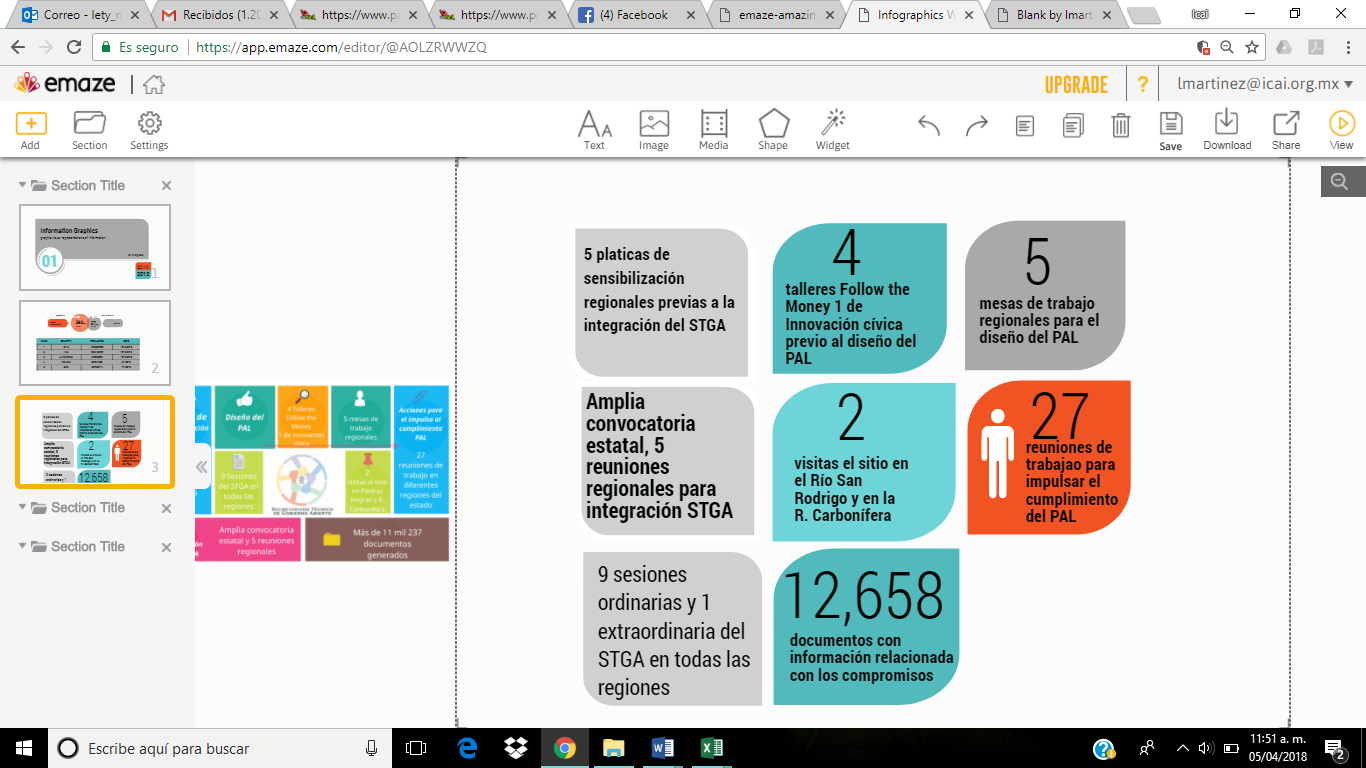 La información generada en el marco de este Ejercicio está disponible para consulta electrónica en los micro sitios de gobierno abierto en las páginas de internet del ICAI y del INAI.MARCO NORMATIVODe conformidad con lo dispuesto en el artículo 59 de la Ley General de Transparencia y Acceso a la Información Pública que establece que los Organismos Garantes, en el ámbito de sus atribuciones coadyuvarán, con los sujetos obligados y representantes de la sociedad civil en la implementación de mecanismos de colaboración para la promoción e implementación de políticas y mecanismos de apertura gubernamental y con base en el artículo 56 de la Ley de Acceso a la Información Pública para el Estado de Coahuila de Zaragoza, se integrará en el Estado de Coahuila de Zaragoza un Secretariado Técnico de Gobierno Abierto, el cual tendrá como objetivo proponer mejores prácticas de participación ciudadana y colaboración en la implementación y evaluación de la política digital del Estado en materia de datos abiertos y la realización de indicadores específicos sobre temas relevantes, el cual creará un programa de promoción de gobierno abierto.Adicionalmente, otros instrumentos normativos en los cuales se fundamenta el presente Plan de Acción son: 1. Constitución Política de los Estados Unidos Mexicanos.2. Declaración Universal de los Derechos Humanos.3. Convención Americana sobre Derechos Humanos.4. Convención de las Naciones Unidas contra la Corrupción.5. Ley General de Transparencia y Acceso a la Información Pública.6. Declaración conjunta de gobierno abierto para la implementación de la Agenda 2030 para el Desarrollo Sostenible.7. Declaración Universal de los Derechos Humanos.8. Convención de las Naciones Unidas contra la Corrupción.9. Constitución Política del Estado de Coahuila de Zaragoza.10. Ley de Acceso a la Información Pública del Estado de Coahuila de Zaragoza.11. Declaración Conjunta para la Implementación de Acciones para un Gobierno Abierto.12. Agenda 2030 para el Desarrollo Sostenible.13. Políticas de Gobierno Abierto y Transparencia Proactiva.14. Carta internacional de Datos Abiertos.15. Modelo de Gobierno Abierto del Sistema Nacional de Transparencia 16. Lineamientos de Transparencia Proactiva OBJETIVOPromover la apertura institucional y fomentar lógicas colaborativas entre distintos actores locales en el Estado de Coahuila de Zaragoza a través del uso estratégico de la información y el conocimiento público para la solución de problemas sociales.OBJETIVOS ESPECÍFICOSArticular los principios de transparencia, acceso a la información, participación ciudadana efectiva, rendición de cuentas, innovación (cívica y tecnológica) y cocreación, para generar experiencias locales de colaboración entre autoridades y ciudadanía para la atención de problemáticas específicas.Aprovechar las ventajas que ofrece la proximidad sociedad-gobierno a nivel local para implementar modelos de gestión capaces de ser sustentables y replicables en otros ámbitos, para potenciar el acceso por parte de la ciudadanía a conocimiento útil y espacios de colaboración para lograr:Mayor acceso y aprovechamiento de información pública;Medios de difusión eficaces;Incrementar la rendición de cuentas;Mejorar la atención de necesidades de información a la sociedad;Promover una dinámica de interacción entre autoridades y sociedad efectiva e inclusiva que permita mejorar su interlocución y participación en el quehacer público; yContribuir a la mejora del diseño institucional.Orientar los ejercicios locales de gobierno abierto a:Mejorar los servicios públicos;Lograr altos niveles de educación;Crear oportunidades de empleo;Aumentar la seguridad pública;Generar información útil para el ejercicio de derechos y la toma de decisiones;Aumentar la competitividad de mercados locales e internacionales;Crear puentes de diálogo entre autoridades y ciudadanos para atender necesidades específicas;Solucionar problemas públicos; yDisminuir riesgos a la población.INTEGRACIÓN DEL SECRETARIADO TÉCNICO DE GOBIERNO ABIERTO Para la integración del STGA se continuó utilizando la propuesta original del INAI en lo referente a una estructura tripartita, es decir, se impulsó la construcción de un nuevo Secretariado donde la voz de las tres partes que lo integran (sector público, órgano garante y sociedad civil) participan bajo un esquema de igualdad.  Adicionalmente se continuó con la innovación que se hizo en el primer Ejercicio de Gobierno Abierto para el estado de Coahuila de Zaragoza sobre la representación regional de la sociedad civil.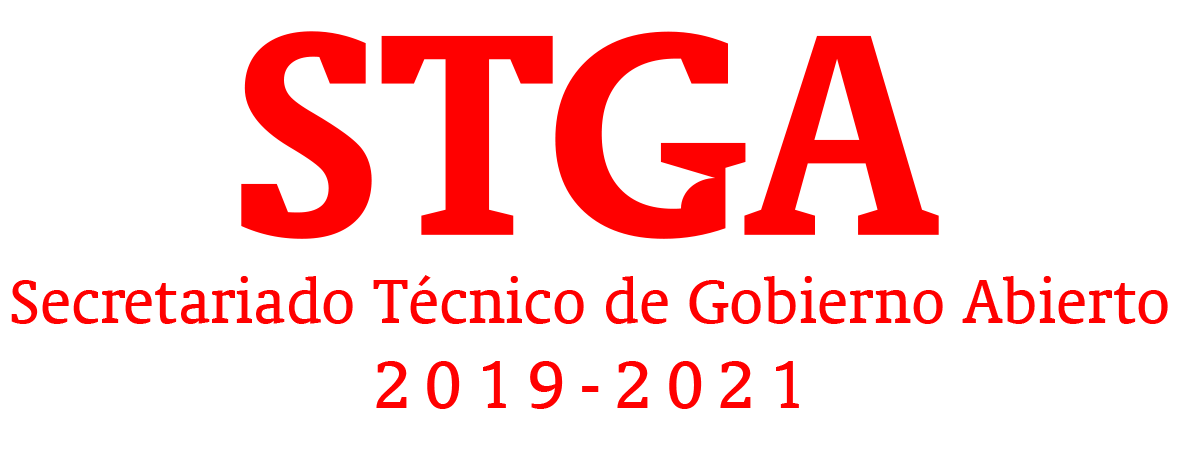 En este contexto, desde el segundo semestre de 2018 el ICAI realizó jornadas de sensibilización en las cinco (5) regiones del estado con el propósito de sumar a más personas y organizaciones de la sociedad civil a un segundo ejercicio de gobierno abierto y se realizaron reuniones informales con la sociedad civil con el objetivo de dar a conocer la intención de iniciar los trabajos de un segundo ejercicio de gobierno abierto.En este primer acercamiento estuvieron presentes representantes e integrantes de más de cuarenta y siete (47) organizaciones de la sociedad civil en las cinco (5) regiones del estado.Posteriormente, se impartieron cinco (5) pláticas de sensibilización en igual número de regiones dirigidas a representantes e integrantes de más de treinta (30) OSC donde, entre otros aspectos, se les invitó a que diseñaran la convocatoria para elegir a los enlaces regionales de gobierno abierto, la cual serviría para que posteriormente eligieran al representante de la sociedad civil en el STGA.Como en el ejercicio anterior, el ICAI coadyuvó con la sociedad civil para la elección de su representante, en lo relativo al consenso de la convocatoria en las cinco (5) regiones del estado y a la difusión de la misma, a través de programas y spots de radio, inserciones en prensa a nivel estatal, envío de correos electrónicos a directorios de OSC, publicaciones en redes sociales y en la página web del Instituto: La evidencia de estas acciones está disponible para consulta en el sitio de internet del Instituto.Así, el 17 de enero de 2019 el ICAI participó como observador y facilitador de las reuniones que se llevaron a cabo simultáneamente en las cinco (5) regiones del estado, donde los representantes de treinta y nueve (39) OSC eligieron a los enlaces regionales de gobierno abierto.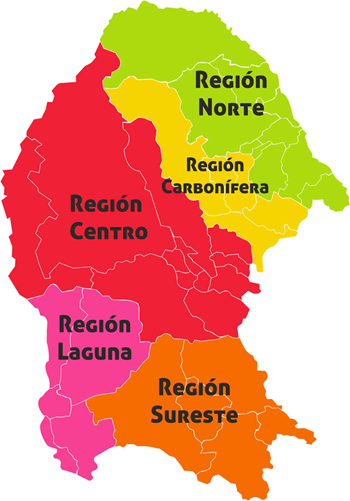 Posteriormente, el ICAI facilitó una reunión entre los cinco (5) enlaces regionales, también llamado Núcleo de la Sociedad Civil, para que entre ellos eligieran a su representante y suplente ante el STGA. El 9 de abril de 2019, se realizó la instalación del Secretariado Técnico de Gobierno Abierto,  y sus integrantes son:•	Representante de la Sociedad Civil: Lic. Leticia Bravo Ostos, Integrante de Alzando Voces Laguna A.C., Enlace de la Sociedad Civil de la Región Laguna •	Representante de la Autoridad Local: Lic. Teresa Guajardo Berlanga, Secretaria de Fiscalización y Rendición de Cuentas•	Representante del Instituto Coahuilense de Acceso a la Información Pública: Lic. Luis González Briseño, Comisionado PresidenteLos suplentes:•	Suplente del Representante de la Sociedad Civil: Lic. René Arellano Gómez, Vicepresidente de la Asociación de Reporteros y Corresponsales del Norte de Coahuila (ARCNC), Enlace de la Sociedad Civil de la Región Norte.•	Suplente de la Representante de la Autoridad Local: Lic. Mariana Pechir Pérez, Coordinadora de Órganos Internos de Control de la Secretaría de Fiscalización y Rendición de Cuentas.•	Suplente del Representante del Instituto Coahuilense de Acceso a la Información Pública: Lic. Bertha Icela Mata Ortiz, Comisionada.Los Enlaces Regionales de la Sociedad Civil:•	Enlace de la Sociedad Civil de la Región Carbonífera: Ing. Judith A. Flores Aguilar, Integrante del Consejo Ecológico de Participación Ciudadana A.C- CEPACI•	Enlace de la Sociedad Civil de la Región Centro: Dr. Daniel Moreno Villarreal, Presidente de Por Una Vida Digna y Contra el Cáncer A.C•	Enlace de la Sociedad Civil de la Región Sureste: Lic. Victoria de los Ángeles Ramos del Bosque, Directora Operativa de La casa de los niños de Saltillo A.C. En concordancia con lo anterior, forman parte del Secretariado, con voz, pero sin voto, los Enlaces de la Sociedad Civil de las regiones del Estado.Cabe destacar que con base en el acuerdo del Núcleo de la Sociedad Civil y con la finalidad de favorecer la equidad de género, la rotación de actores y la participación ciudadana, la representación de la Sociedad Civil en el STGA será rotativa, de la siguiente manera:Al cumplir un año la instalación del Secretariado, el representante de la Sociedad Civil en el STGA será el Enlace de la región norte y su suplente será la Enlace de la región carbonífera. Como en el ejercicio anterior, el Secretariado se complementó con la figura del Facilitador, a propuesta del ICAI y con base en el acuerdo tomado por unanimidad en STGA se eligió al Mtro. Héctor Gil Müller, académico de la Universidad Autónoma del Noreste (UANE), institución de educación superior privada, que por lo anterior no es sujeto obligado, y que tiene campus en las cinco (5) regiones de la entidad.Se acordó que el Secretariado tendrá una vigencia de dos años, terminando su período en el 2021.PROCESO DE ELABORACIÓN Durante la primera sesión ordinaria del STGA realizada el 6 de junio de 2019 en la región carbonífera, los integrantes del STGA acordaron construir el Segundo Plan de Acción Local (2° PAL) con el enfoque de desarrollo sostenible y para el impulso del cumplimiento de la Agenda 2030, a la cual nuestro país se ha adscrito, cuyos ejes y objetivos se mencionan a continuación: Personas:Fin de la pobrezaHambre ceroSalud y bienestarEducación de calidadIgualdad de géneroPlaneta:Agua limpia y saneamientoProducción y consumo responsablesAcción por el climaVida submarinaVida de ecosistemas terrestresProsperidad:Trabajo decente y crecimiento económicoEnergía asequible y no contaminante Industria, innovación e infraestructuraReducción de desigualdadesCiudades y comunidades sosteniblesPaz:Paz, justicia e instituciones sólidasAsociaciones:Alianzas para lograr objetivosDe igual manera se aprobaron los mecanismos de consulta para la definición del 2° PAL, conforme a los siguientes criterios: Realizar una Consulta digital a través de la apertura de un buzón electrónico para recibir información de la población en general sobre la percepción de importancia de los diferentes ejes y objetivos de la guía de cocreación de compromisos.Realizar Jornadas ciudadanas de gobierno abierto en las cinco (5) regiones del estado.Cabe señalar que en esta reunión también se acordó la impartición del taller “Construcción de compromisos de Gobierno Abierto con enfoque en Desarrollo Sostenible” por parte el INAI a los integrantes del STGA. En este sentido, el taller fue impartido el 3 de julio por el equipo de la Dirección General de Gobierno Abierto y Transparencia del INAI y contando con la participación de Javier Moro, Enlace del Núcleo de Organizaciones de la Sociedad Civil de la Alianza para el Gobierno Abierto con los ejercicios estatales. Se acordó buscar que los compromisos que integrarían el 2° PAL se ajustaran con los siguientes principios:Específicos: El compromiso describe precisamente el problema que está tratando de resolver, las actividades que lo componen y los resultados esperados.Medibles: Es posible verificar el cumplimiento del compromiso. Cuando los compromisos tienen múltiples sub compromisos, éstos se dividen en hitos claros y medibles.Asequibles: El compromiso especifica claramente el organismo de implementación principal y, en su caso, organismos de apoyo o coordinación, así como, otros socios de la sociedad civil, de organismos multilaterales o socios del sector privado que participen en el cumplimiento del compromiso.Relevantes: Para cada compromiso, el plan de acción debe explicar su relevancia para uno o más de los principios gubernamentales descritos anteriormente (transparencia, responsabilidad, participación pública y tecnología e innovación). Oportunos: El compromiso establece claramente la fecha en que se completará, así como las fechas de hitos y cualquier otro plazo pertinente .Consulta digital a través del buzón electrónicoCon el objetivo de construir escenarios que, mediante la práctica, permitan afianzar el modelo de gobierno abierto y para conocer la percepción de la población sobre la importancia de los ejes de la Agenda 2030, se construyó y publicó en línea un buzón electrónico para realizar una consulta digital del 1 de julio al 3 de agosto de 2019.En el buzón electrónico se contempló coadyuvar en la definición de cómo se percibe la importancia de los cinco (5) ejes de la Agenda 2030 y sus objetivos. Mediante el uso de la plataforma Google docs, se generó una encuesta que se difundió mediante diversas plataformas y redes sociales entre la sociedad civil con los siguientes objetivos:•	Conocer desde la óptica social el grado de importancia de los ejes de la agenda 2030•	Conocer desde la óptica social, el grado de importancia de los objetivos integrantes de los ejes de la agenda 2030.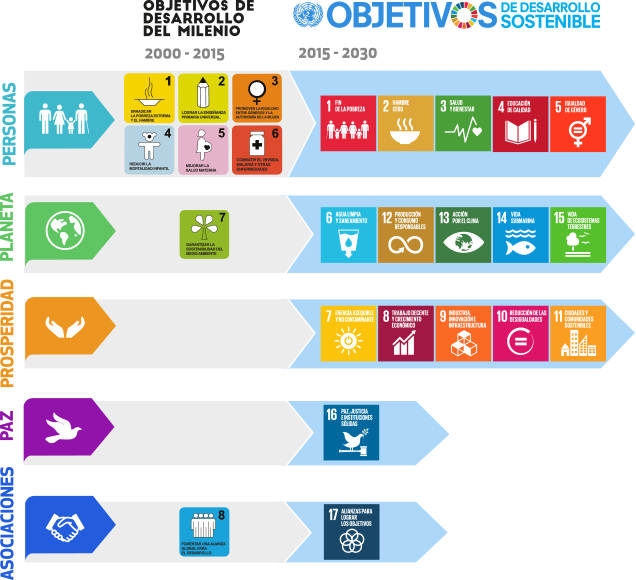 En total fueron captadas 167 respuestas a través del Buzón Digital, las cuales se dividieron de la siguiente manera:El instrumento le permitió al encuestado ordenar por grado de importancia en cada una de los 4 ejes definidos previamente, dichos ejes son:ProsperidadPlanetaPersonasPaz y alianzaLa escala de tipo ordinal permitía ordenar, primero el eje que según su percepción era más importante. Para cada eje solo se permitía una sola respuesta, obligando así a cada encuestado a ordenar necesariamente todos los elementos.  Con una participación de todas las regiones y una participación diversa se concluyeron los siguientes puntajes relacionados con la importancia de cada eje:Posteriormente a la definición de importancia de cada eje se presentaron los objetivos que los integraban, para cada objetivo se presentó una escala ordinal, permitiéndole al encuestado expresar, según su percepción, la importancia de cada uno dentro del eje.Al cerrar la encuesta, se promediaron las respuestas obtenidas de cada eje a fin de unificar las escalas. Para su interpretación y fácil lectura se ponderó según la repetición del grado de importancia asignado. Para su exposición, a cada eje se le asignó una calificación que permitiera apreciar su importancia y se ordenaron jerárquicamente los objetivos. La escala utilizada en cada categoría depende del número de elementos de la mismaEn cada eje, los elementos que lo integran se evaluaron según su importancia de esta manera:Jornadas ciudadanas de Gobierno AbiertoA estas Jornadas se invitó a participar a integrantes de asociaciones civiles, clubes de servicio, organismos empresariales, organizaciones no gubernamentales, académicos y ciudadanía en general de las cinco (5) regiones del estado.Se realizaron el 12 de julio de 2019 en la región Laguna y simultáneamente el 16 de julio en el resto de las regiones (carbonífera, centro, norte y sureste). Todas las Jornadas se realizaron en los campus de la Universidad Autónoma de Noreste (UANE).  A estas jornadas asistieron representantes e integrantes de más de veinticinco (25) OSC. De estas consultas y con la percepción de quienes participaron se expusieron diferentes problemas públicos, los cuales se describen de manera general a continuación:Región LagunaFalta de Reglamento de participación ciudadana que aplique a todos los municipios coahuilenses que comprenden la región laguna.Región NorteFortalecer el Centro de Salud de Acuña y Piedras Negras, contar con especialistas.Fortalecer el tratamiento contra adicciones.Instaurar servicios de salud.DesaparecidosAclaración de la deuda pública.Contaminación y potabilización del agua en los municipios de Jiménez y Piedras NegrasRegión Carbonífera La mala disposición final de las aguas residuales.La falta de información y planeación en el desarrollo sostenible de los municipios de la región carbonífera.La falta de transparencia de los recursos financieros destinados a la red de agua potable, drenaje y alcantarillado.Región CentroBrindar apoyo a las familias con centros de alto rendimiento para que las personas realicen diferentes actividades culturales y deportivas.Falta de apoyo a familias con problemas de violencia intrafamiliar.Contaminación ambiental en el aire y agua creada por las empresas que no cumplen con las medidas de seguridad, higiene y medio ambiente en Monclova y sus alrededores lo cual está generando enfermedades crónicas, degenerativas como el cáncer, alergias, piel, en los municipios de la región centro.Contaminación del ambiente y agua por contaminación de basurero de Frontera y empresas de la localidad.Falta de contenedores donde se clasifique la basura, así como camiones y personal capacitado por el gobierno del estado y municipios.Desabasto del agua en los municipios de Monclova y Frontera.Generación de empleo en la región centro es insuficiente y se concentra en la ciudad de Monclova.Falta de importancia a los productos agropecuarios que se generan en la región para obtener ganancias económicas positivas.Las vialidades en la región centro generan pérdida de tiempo y contaminación ambiental.Educación de calidad.Salud y bienestar, fortalecer el sistema de transporte especializado para personas con discapacidad.Cáncer de diferentes tipos y creación de un centro integral para atender estos padecimientos.Región SuresteProblema del agua, siendo un elemento indispensable para la vida y especialmente apoyando el derecho humano a su acceso. Enfocado a las áreas rurales de la región sureste.Problema centrado en el uso de artículos de plástico de uso por única vez.Con la información que se suministró a través de la consulta digital, de las jornadas ciudadanas y con la participación de los enlaces regionales de la sociedad civil, los integrantes del STGA  en la segunda sesión ordinaria del Secretariado realizada el 5 de septiembre de 2019, acordaron los compromisos de trabajo para cada una de las regiones del estado a incluir en el 2° PAL.Cabe destacar que los Enlaces de gobierno abierto de cada una de las cinco (5) regiones del estado darán seguimiento a los compromisos de la siguiente manera:COMPROMISOSCrear un mecanismo para asegurar la difusión de datos abiertos relativos a los proyectos, obra pública e información necesaria sobre el agua potable, drenaje y alcantarillado de los municipios de la Región Carbonífera.Responsable del SeguimientoEnlace de la Sociedad Civil de la Región Carbonífera: Ing. Judith A. Flores Aguilar, Integrante del Consejo Ecológico de Participación Ciudadana A.C - CEPACICrear un mecanismo de colaboración para el fortalecimiento de los programas de transportación especializada de personas con discapacidad motriz.Responsable del SeguimientoEnlace de la Sociedad Civil de la Región Centro: Dr. Daniel Moreno Villarreal, Presidente de Por Una Vida Digna y Contra el Cáncer A.CImpulsar la participación ciudadana, mediante el esquema de parlamento abierto, para la creación y difusión de la normatividad aplicable en materia de participación ciudadana en la región laguna.SeguimientoEnlace de la Sociedad Civil de la Región Laguna: Lic. Leticia Bravo Ostos, Integrante de Alzando Voces Laguna A.C. Construir un observatorio ciudadano donde participen autoridades competentes, para la difusión y coadyuvancia en estrategias de impacto al sector salud.Responsable del SeguimientoEnlace de la Sociedad Civil de la Región Norte: Lic. René Arellano Gómez, Vicepresidente de la Asociación de Reporteros y Corresponsales del Norte de Coahuila (ARCNC).Crear un mecanismo de colaboración para hacer pública, en datos abiertos, la información sobre la calidad y cantidad de agua para consumo humano en zonas rurales de la región sureste.Responsable del SeguimientoEnlace de la Sociedad Civil de la Región Sureste: Lic. Victoria de los Ángeles Ramos del Bosque, Directora Operativa de La casa de los niños de Saltillo A.C.INDICADORES PARA LA EVALUACIÓN DE LOS COMPROMISOSDe acuerdo a los compromisos antes citados, los siguientes son los indicadores que se utilizarán, con los elementos y características para su medición:APROBACIÓNEn la ciudad de Saltillo, Coahuila de Zaragoza, el día 26 de febrero de 2020, así lo hemos acordado y comprometido quienes firmamos al calce del presente Plan de Acción de Gobierno Abierto del Estado de Coahuila de Zaragoza 2019 – 2021.                 FIRMAS DE LOS INTEGRANTES DEL SECRETARIADO TÉCNICO DE GOBIERNO ABIERTO DEL ESTADO DE COAHUILA DE ZARAGOZA 2019 - 2021TestigoMtro. Ricardo Valencia LaraDirector de Transparencia Instituto Nacional de Transparencia, Acceso a la Información y Protección de Datos PersonalesTestigos Lic. Héctor Gil MüllerFacilitador del Secretariado Técnico de Gobierno Abierto del Estado de Coahuila de Zaragoza 2019 – 2021Responsables de integrar y revisar elSegundo Plan de Acción Local de Gobierno Abiertopara el Estado de Coahuila de Zaragoza 2019 – 2020Mtro. Miguel Ángel Medina TorresDirector General del ICAILic. Leticia Martínez FloresDirectora de Capacitación y Cultura de la Transparencia del ICAILic. Ignacio Galindo RamírezSubdirector de Gobierno Abierto del ICAIContenidoPág.Glosario2Introducción7Antecedentes8Marco Normativo11Objetivo12Objetivos específicos12Integración del Secretariado Técnico de Gobierno Abierto 13Proceso de elaboración17Compromisos26Crear un mecanismo para asegurar la difusión de datos abiertos relativos a los proyectos e información necesaria sobre el agua potable, drenaje y alcantarillado de los municipios de la Región Carbonífera.Crear un mecanismo de colaboración para el fortalecimiento de los programas de transportación especializada de personas con discapacidad motriz.Impulsar la participación ciudadana, mediante el esquema de parlamento abierto, para la creación y difusión de la normatividad aplicable en materia de participación ciudadana en la región Laguna.Construir un observatorio ciudadano donde participen autoridades competentes, para la difusión y coadyuvancia en estrategias de impacto a al sector salud.Crear un mecanismo de colaboración para hacer pública, en datos abiertos, la información sobre la calidad y cantidad de agua para consumo humano en zonas rurales de la región suresteIndicadores para la evaluación de los compromisos53Aprobación 56Referencias 58RegiónCantidad de respuestasCarbonífera14Centro32Laguna14Norte4Sureste103Total167MunicipioMujerHombreArteaga21Candela1Castaños1Frontera41Monclova1410Piedras Negras12Ramos Arizpe31Sabinas91Saltillo6828San Buenaventura1San Juan de Sabinas22Torreón59Zaragoza1Total11057Edades15 a 18 años18 a 28 años28 a 40 años41 a 60 añosMás de 60 añosEdades82364666EscolaridadBachilleratoLicenciaturaPosgradoSecundariaTécnico superiorEscolaridad15855458EmpleoNoSiEmpleo26141En importancia como se ubican los Ejes En importancia como se ubican los Ejes En importancia como se ubican los Ejes En importancia como se ubican los Ejes En importancia como se ubican los Ejes En importancia como se ubican los Ejes LugarEjePuntaje1°Prosperidad3.002°Paz y alianza2.813°Planeta2.644°Personas1.56EjeObjetivoPuntajePersonasIgualdad de género4.89PersonasHambre cero3.30PersonasFin de la pobreza3.30PersonasEducación de calidad2.80PersonasSalud y bienestar2.43ProsperidadIndustria, innovación e infraestructura2.96ProsperidadReducción de desigualdades2.86ProsperidadCiudades y comunidades sostenibles2.22ProsperidadEnergía asequible y no contaminante2.41ProsperidadTrabajo decente y crecimiento económico1.77PlanetaAgua limpia y saneamiento4.28PlanetaVida de ecosistemas terrestres2.81PlanetaAcción por el clima2.57PlanetaProducción y consumo responsables2.40PazInstituciones sólidas2.82PazPaz1.89PazJusticia1.86AlianzasAlianza para lograr objetivos3.43CompromisoRegión responsable del seguimientoCrear un mecanismo para asegurar la difusión de datos abiertos relativos a los proyectos, obra pública e información necesaria sobre el agua potable, drenaje y alcantarillado de los municipios de la Región Carbonífera.CarboníferaCrear un mecanismo de colaboración para el fortalecimiento de los programas de transportación especializada de personas con discapacidad motriz.CentroImpulsar la participación ciudadana, mediante el esquema de parlamento abierto, para la creación y difusión de la normatividad aplicable en materia de participación ciudadana en la región laguna.LagunaConstruir un observatorio ciudadano donde participen autoridades competentes, para la difusión y coadyuvancia en estrategias de impacto al sector salud.NorteCrear un mecanismo de colaboración para hacer pública, en datos abiertos, la información sobre la calidad y cantidad de agua para consumo humano en zonas rurales de la región sureste.SuresteCrear un mecanismo para asegurar la difusión de datos abiertos relativos a los proyectos, obra pública e información necesaria sobre el agua potable, drenaje y alcantarillado de los municipios de la Región Carbonífera.Crear un mecanismo para asegurar la difusión de datos abiertos relativos a los proyectos, obra pública e información necesaria sobre el agua potable, drenaje y alcantarillado de los municipios de la Región Carbonífera.Crear un mecanismo para asegurar la difusión de datos abiertos relativos a los proyectos, obra pública e información necesaria sobre el agua potable, drenaje y alcantarillado de los municipios de la Región Carbonífera.Crear un mecanismo para asegurar la difusión de datos abiertos relativos a los proyectos, obra pública e información necesaria sobre el agua potable, drenaje y alcantarillado de los municipios de la Región Carbonífera.Crear un mecanismo para asegurar la difusión de datos abiertos relativos a los proyectos, obra pública e información necesaria sobre el agua potable, drenaje y alcantarillado de los municipios de la Región Carbonífera.Crear un mecanismo para asegurar la difusión de datos abiertos relativos a los proyectos, obra pública e información necesaria sobre el agua potable, drenaje y alcantarillado de los municipios de la Región Carbonífera.Crear un mecanismo para asegurar la difusión de datos abiertos relativos a los proyectos, obra pública e información necesaria sobre el agua potable, drenaje y alcantarillado de los municipios de la Región Carbonífera.Crear un mecanismo para asegurar la difusión de datos abiertos relativos a los proyectos, obra pública e información necesaria sobre el agua potable, drenaje y alcantarillado de los municipios de la Región Carbonífera.Sistema Digital de Información en Obra Pública, Calidad y Cantidad en Agua Potable, Agua Residual, Drenaje y Alcantarillado “SDIOPARC”Sistema Digital de Información en Obra Pública, Calidad y Cantidad en Agua Potable, Agua Residual, Drenaje y Alcantarillado “SDIOPARC”Sistema Digital de Información en Obra Pública, Calidad y Cantidad en Agua Potable, Agua Residual, Drenaje y Alcantarillado “SDIOPARC”Sistema Digital de Información en Obra Pública, Calidad y Cantidad en Agua Potable, Agua Residual, Drenaje y Alcantarillado “SDIOPARC”Sistema Digital de Información en Obra Pública, Calidad y Cantidad en Agua Potable, Agua Residual, Drenaje y Alcantarillado “SDIOPARC”Sistema Digital de Información en Obra Pública, Calidad y Cantidad en Agua Potable, Agua Residual, Drenaje y Alcantarillado “SDIOPARC”Sistema Digital de Información en Obra Pública, Calidad y Cantidad en Agua Potable, Agua Residual, Drenaje y Alcantarillado “SDIOPARC”Sistema Digital de Información en Obra Pública, Calidad y Cantidad en Agua Potable, Agua Residual, Drenaje y Alcantarillado “SDIOPARC”Fecha de inicio: 1 marzo 2020Fecha de finalización: 1 marzo 2021Fecha de inicio: 1 marzo 2020Fecha de finalización: 1 marzo 2021Fecha de inicio: 1 marzo 2020Fecha de finalización: 1 marzo 2021Fecha de inicio: 1 marzo 2020Fecha de finalización: 1 marzo 2021Fecha de inicio: 1 marzo 2020Fecha de finalización: 1 marzo 2021Fecha de inicio: 1 marzo 2020Fecha de finalización: 1 marzo 2021Fecha de inicio: 1 marzo 2020Fecha de finalización: 1 marzo 2021Fecha de inicio: 1 marzo 2020Fecha de finalización: 1 marzo 2021Instituciones Públicas ResponsablesSecretaría de Fiscalización y Rendición de Cuentas (SEFIRC)Instituto Coahuilense de Acceso a la Información Pública (ICA)Ayuntamientos de Melchor Múzquiz, Sabinas y San Juan de SabinasSistemas Municipales de Agua y Saneamiento (SIMAS) Sabinas y el SIMAS de la Región CarboníferaSecretaría de Fiscalización y Rendición de Cuentas (SEFIRC)Instituto Coahuilense de Acceso a la Información Pública (ICA)Ayuntamientos de Melchor Múzquiz, Sabinas y San Juan de SabinasSistemas Municipales de Agua y Saneamiento (SIMAS) Sabinas y el SIMAS de la Región CarboníferaSecretaría de Fiscalización y Rendición de Cuentas (SEFIRC)Instituto Coahuilense de Acceso a la Información Pública (ICA)Ayuntamientos de Melchor Múzquiz, Sabinas y San Juan de SabinasSistemas Municipales de Agua y Saneamiento (SIMAS) Sabinas y el SIMAS de la Región CarboníferaSecretaría de Fiscalización y Rendición de Cuentas (SEFIRC)Instituto Coahuilense de Acceso a la Información Pública (ICA)Ayuntamientos de Melchor Múzquiz, Sabinas y San Juan de SabinasSistemas Municipales de Agua y Saneamiento (SIMAS) Sabinas y el SIMAS de la Región CarboníferaSecretaría de Fiscalización y Rendición de Cuentas (SEFIRC)Instituto Coahuilense de Acceso a la Información Pública (ICA)Ayuntamientos de Melchor Múzquiz, Sabinas y San Juan de SabinasSistemas Municipales de Agua y Saneamiento (SIMAS) Sabinas y el SIMAS de la Región CarboníferaSecretaría de Fiscalización y Rendición de Cuentas (SEFIRC)Instituto Coahuilense de Acceso a la Información Pública (ICA)Ayuntamientos de Melchor Múzquiz, Sabinas y San Juan de SabinasSistemas Municipales de Agua y Saneamiento (SIMAS) Sabinas y el SIMAS de la Región CarboníferaSecretaría de Fiscalización y Rendición de Cuentas (SEFIRC)Instituto Coahuilense de Acceso a la Información Pública (ICA)Ayuntamientos de Melchor Múzquiz, Sabinas y San Juan de SabinasSistemas Municipales de Agua y Saneamiento (SIMAS) Sabinas y el SIMAS de la Región CarboníferaInstitución participanteComisión Estatal de aguas y saneamiento (CEAS)Comisión Estatal de aguas y saneamiento (CEAS)Comisión Estatal de aguas y saneamiento (CEAS)Comisión Estatal de aguas y saneamiento (CEAS)Comisión Estatal de aguas y saneamiento (CEAS)Comisión Estatal de aguas y saneamiento (CEAS)Comisión Estatal de aguas y saneamiento (CEAS)Descripción del CompromisoDescripción del CompromisoDescripción del CompromisoDescripción del CompromisoDescripción del CompromisoDescripción del CompromisoDescripción del CompromisoDescripción del Compromiso¿Cuál es el problema público que el compromiso busca atender/resolver?1.- La falta de información técnica, analítica y de planeación estructural en obra pública de agua potable, drenaje y alcantarillado afecta el desarrollo sostenible de los municipios de la región. Al carecer de planos estructurales en los proyectos ejercidos o realizados, se presentan carentes las descripciones técnicas, por lo tanto; la ciudadanía, los inversionistas, la comunidad universitaria, investigadores y personas expertas en la materia carecen de dicha información de relevancia en el desarrollo integral y sobre todo económico de la Región carbonífera del Estado de Coahuila. La poca información que brindan las autoridades en ocasiones se pierde por la falta de intertemporalidad e intersectorialidad. 2.- La falta de transparencia de los recursos financieros destinados a la red de agua potable, saneamiento, drenaje y alcantarillado de la región carbonífera. Esto ha detonado que los municipios que integran la región no logren el desarrollo sustentable esencial al carecer de servicios básicos.3.- La mala disposición final de las aguas residuales debido a falta de planeación y transparencia en el saneamiento de las aguas residuales y drenaje de la región Carbonífera. Esto está además exterminando al Río Sabinas, declarado Área Protegida y de resguardo de recursos naturales.1.- La falta de información técnica, analítica y de planeación estructural en obra pública de agua potable, drenaje y alcantarillado afecta el desarrollo sostenible de los municipios de la región. Al carecer de planos estructurales en los proyectos ejercidos o realizados, se presentan carentes las descripciones técnicas, por lo tanto; la ciudadanía, los inversionistas, la comunidad universitaria, investigadores y personas expertas en la materia carecen de dicha información de relevancia en el desarrollo integral y sobre todo económico de la Región carbonífera del Estado de Coahuila. La poca información que brindan las autoridades en ocasiones se pierde por la falta de intertemporalidad e intersectorialidad. 2.- La falta de transparencia de los recursos financieros destinados a la red de agua potable, saneamiento, drenaje y alcantarillado de la región carbonífera. Esto ha detonado que los municipios que integran la región no logren el desarrollo sustentable esencial al carecer de servicios básicos.3.- La mala disposición final de las aguas residuales debido a falta de planeación y transparencia en el saneamiento de las aguas residuales y drenaje de la región Carbonífera. Esto está además exterminando al Río Sabinas, declarado Área Protegida y de resguardo de recursos naturales.1.- La falta de información técnica, analítica y de planeación estructural en obra pública de agua potable, drenaje y alcantarillado afecta el desarrollo sostenible de los municipios de la región. Al carecer de planos estructurales en los proyectos ejercidos o realizados, se presentan carentes las descripciones técnicas, por lo tanto; la ciudadanía, los inversionistas, la comunidad universitaria, investigadores y personas expertas en la materia carecen de dicha información de relevancia en el desarrollo integral y sobre todo económico de la Región carbonífera del Estado de Coahuila. La poca información que brindan las autoridades en ocasiones se pierde por la falta de intertemporalidad e intersectorialidad. 2.- La falta de transparencia de los recursos financieros destinados a la red de agua potable, saneamiento, drenaje y alcantarillado de la región carbonífera. Esto ha detonado que los municipios que integran la región no logren el desarrollo sustentable esencial al carecer de servicios básicos.3.- La mala disposición final de las aguas residuales debido a falta de planeación y transparencia en el saneamiento de las aguas residuales y drenaje de la región Carbonífera. Esto está además exterminando al Río Sabinas, declarado Área Protegida y de resguardo de recursos naturales.1.- La falta de información técnica, analítica y de planeación estructural en obra pública de agua potable, drenaje y alcantarillado afecta el desarrollo sostenible de los municipios de la región. Al carecer de planos estructurales en los proyectos ejercidos o realizados, se presentan carentes las descripciones técnicas, por lo tanto; la ciudadanía, los inversionistas, la comunidad universitaria, investigadores y personas expertas en la materia carecen de dicha información de relevancia en el desarrollo integral y sobre todo económico de la Región carbonífera del Estado de Coahuila. La poca información que brindan las autoridades en ocasiones se pierde por la falta de intertemporalidad e intersectorialidad. 2.- La falta de transparencia de los recursos financieros destinados a la red de agua potable, saneamiento, drenaje y alcantarillado de la región carbonífera. Esto ha detonado que los municipios que integran la región no logren el desarrollo sustentable esencial al carecer de servicios básicos.3.- La mala disposición final de las aguas residuales debido a falta de planeación y transparencia en el saneamiento de las aguas residuales y drenaje de la región Carbonífera. Esto está además exterminando al Río Sabinas, declarado Área Protegida y de resguardo de recursos naturales.1.- La falta de información técnica, analítica y de planeación estructural en obra pública de agua potable, drenaje y alcantarillado afecta el desarrollo sostenible de los municipios de la región. Al carecer de planos estructurales en los proyectos ejercidos o realizados, se presentan carentes las descripciones técnicas, por lo tanto; la ciudadanía, los inversionistas, la comunidad universitaria, investigadores y personas expertas en la materia carecen de dicha información de relevancia en el desarrollo integral y sobre todo económico de la Región carbonífera del Estado de Coahuila. La poca información que brindan las autoridades en ocasiones se pierde por la falta de intertemporalidad e intersectorialidad. 2.- La falta de transparencia de los recursos financieros destinados a la red de agua potable, saneamiento, drenaje y alcantarillado de la región carbonífera. Esto ha detonado que los municipios que integran la región no logren el desarrollo sustentable esencial al carecer de servicios básicos.3.- La mala disposición final de las aguas residuales debido a falta de planeación y transparencia en el saneamiento de las aguas residuales y drenaje de la región Carbonífera. Esto está además exterminando al Río Sabinas, declarado Área Protegida y de resguardo de recursos naturales.1.- La falta de información técnica, analítica y de planeación estructural en obra pública de agua potable, drenaje y alcantarillado afecta el desarrollo sostenible de los municipios de la región. Al carecer de planos estructurales en los proyectos ejercidos o realizados, se presentan carentes las descripciones técnicas, por lo tanto; la ciudadanía, los inversionistas, la comunidad universitaria, investigadores y personas expertas en la materia carecen de dicha información de relevancia en el desarrollo integral y sobre todo económico de la Región carbonífera del Estado de Coahuila. La poca información que brindan las autoridades en ocasiones se pierde por la falta de intertemporalidad e intersectorialidad. 2.- La falta de transparencia de los recursos financieros destinados a la red de agua potable, saneamiento, drenaje y alcantarillado de la región carbonífera. Esto ha detonado que los municipios que integran la región no logren el desarrollo sustentable esencial al carecer de servicios básicos.3.- La mala disposición final de las aguas residuales debido a falta de planeación y transparencia en el saneamiento de las aguas residuales y drenaje de la región Carbonífera. Esto está además exterminando al Río Sabinas, declarado Área Protegida y de resguardo de recursos naturales.1.- La falta de información técnica, analítica y de planeación estructural en obra pública de agua potable, drenaje y alcantarillado afecta el desarrollo sostenible de los municipios de la región. Al carecer de planos estructurales en los proyectos ejercidos o realizados, se presentan carentes las descripciones técnicas, por lo tanto; la ciudadanía, los inversionistas, la comunidad universitaria, investigadores y personas expertas en la materia carecen de dicha información de relevancia en el desarrollo integral y sobre todo económico de la Región carbonífera del Estado de Coahuila. La poca información que brindan las autoridades en ocasiones se pierde por la falta de intertemporalidad e intersectorialidad. 2.- La falta de transparencia de los recursos financieros destinados a la red de agua potable, saneamiento, drenaje y alcantarillado de la región carbonífera. Esto ha detonado que los municipios que integran la región no logren el desarrollo sustentable esencial al carecer de servicios básicos.3.- La mala disposición final de las aguas residuales debido a falta de planeación y transparencia en el saneamiento de las aguas residuales y drenaje de la región Carbonífera. Esto está además exterminando al Río Sabinas, declarado Área Protegida y de resguardo de recursos naturales.¿En qué consiste el compromiso?Instalación y puesta en marcha, en el estado de Coahuila de Zaragoza del micro sitio que aloje información pública relativa a Obra Pública, Calidad y Cantidad en Agua Potable, Agua Residual, Drenaje y Alcantarillado; donde se publicará de forma electrónica y trimestralmente la información relativa a lo anterior. La información a publicarse incluye los gastos, inversiones, proyectos, planos estructurales, análisis físico-químicos, microbiológicos y de cumplimiento con la calidad y la salud, referente a los sistemas y red de agua potable, saneamiento, drenaje y alcantarillado público, así como a cualquier proyecto transversal con sus respectivos permisos ambientales en línea con el ordenamiento territorial de desarrollo urbano sostenible del estado de Coahuila. En particular Región Carbonífera.Instalación y puesta en marcha, en el estado de Coahuila de Zaragoza del micro sitio que aloje información pública relativa a Obra Pública, Calidad y Cantidad en Agua Potable, Agua Residual, Drenaje y Alcantarillado; donde se publicará de forma electrónica y trimestralmente la información relativa a lo anterior. La información a publicarse incluye los gastos, inversiones, proyectos, planos estructurales, análisis físico-químicos, microbiológicos y de cumplimiento con la calidad y la salud, referente a los sistemas y red de agua potable, saneamiento, drenaje y alcantarillado público, así como a cualquier proyecto transversal con sus respectivos permisos ambientales en línea con el ordenamiento territorial de desarrollo urbano sostenible del estado de Coahuila. En particular Región Carbonífera.Instalación y puesta en marcha, en el estado de Coahuila de Zaragoza del micro sitio que aloje información pública relativa a Obra Pública, Calidad y Cantidad en Agua Potable, Agua Residual, Drenaje y Alcantarillado; donde se publicará de forma electrónica y trimestralmente la información relativa a lo anterior. La información a publicarse incluye los gastos, inversiones, proyectos, planos estructurales, análisis físico-químicos, microbiológicos y de cumplimiento con la calidad y la salud, referente a los sistemas y red de agua potable, saneamiento, drenaje y alcantarillado público, así como a cualquier proyecto transversal con sus respectivos permisos ambientales en línea con el ordenamiento territorial de desarrollo urbano sostenible del estado de Coahuila. En particular Región Carbonífera.Instalación y puesta en marcha, en el estado de Coahuila de Zaragoza del micro sitio que aloje información pública relativa a Obra Pública, Calidad y Cantidad en Agua Potable, Agua Residual, Drenaje y Alcantarillado; donde se publicará de forma electrónica y trimestralmente la información relativa a lo anterior. La información a publicarse incluye los gastos, inversiones, proyectos, planos estructurales, análisis físico-químicos, microbiológicos y de cumplimiento con la calidad y la salud, referente a los sistemas y red de agua potable, saneamiento, drenaje y alcantarillado público, así como a cualquier proyecto transversal con sus respectivos permisos ambientales en línea con el ordenamiento territorial de desarrollo urbano sostenible del estado de Coahuila. En particular Región Carbonífera.Instalación y puesta en marcha, en el estado de Coahuila de Zaragoza del micro sitio que aloje información pública relativa a Obra Pública, Calidad y Cantidad en Agua Potable, Agua Residual, Drenaje y Alcantarillado; donde se publicará de forma electrónica y trimestralmente la información relativa a lo anterior. La información a publicarse incluye los gastos, inversiones, proyectos, planos estructurales, análisis físico-químicos, microbiológicos y de cumplimiento con la calidad y la salud, referente a los sistemas y red de agua potable, saneamiento, drenaje y alcantarillado público, así como a cualquier proyecto transversal con sus respectivos permisos ambientales en línea con el ordenamiento territorial de desarrollo urbano sostenible del estado de Coahuila. En particular Región Carbonífera.Instalación y puesta en marcha, en el estado de Coahuila de Zaragoza del micro sitio que aloje información pública relativa a Obra Pública, Calidad y Cantidad en Agua Potable, Agua Residual, Drenaje y Alcantarillado; donde se publicará de forma electrónica y trimestralmente la información relativa a lo anterior. La información a publicarse incluye los gastos, inversiones, proyectos, planos estructurales, análisis físico-químicos, microbiológicos y de cumplimiento con la calidad y la salud, referente a los sistemas y red de agua potable, saneamiento, drenaje y alcantarillado público, así como a cualquier proyecto transversal con sus respectivos permisos ambientales en línea con el ordenamiento territorial de desarrollo urbano sostenible del estado de Coahuila. En particular Región Carbonífera.Instalación y puesta en marcha, en el estado de Coahuila de Zaragoza del micro sitio que aloje información pública relativa a Obra Pública, Calidad y Cantidad en Agua Potable, Agua Residual, Drenaje y Alcantarillado; donde se publicará de forma electrónica y trimestralmente la información relativa a lo anterior. La información a publicarse incluye los gastos, inversiones, proyectos, planos estructurales, análisis físico-químicos, microbiológicos y de cumplimiento con la calidad y la salud, referente a los sistemas y red de agua potable, saneamiento, drenaje y alcantarillado público, así como a cualquier proyecto transversal con sus respectivos permisos ambientales en línea con el ordenamiento territorial de desarrollo urbano sostenible del estado de Coahuila. En particular Región Carbonífera.¿De qué forma el compromiso contribuirá a resolver el problema?Permitirá:Planear, gestionar y desarrollar de una manera sostenible el crecimiento de la Región Carbonífera.Ayuda a los gobiernos y ciudadanía a tomar mejores decisiones ya que el sistema tiene como principios rectores:Acceso a la información promoviendo la inter temporalidad.Promotor de la participación ciudadana al contener información multisectorial. Cuidado de la calidad de vida, evitando desinformación y corrupción.Promoción y resguardo de archivos históricos, que dan sustentabilidad al medio ambiente y sociedad de una manera eficaz y eficiente.Permite analizar de forma real el estado de prosperidad que guarda la región Carbonífera.Provee de legitimidad y confianza a los gobernantes.Permitirá:Planear, gestionar y desarrollar de una manera sostenible el crecimiento de la Región Carbonífera.Ayuda a los gobiernos y ciudadanía a tomar mejores decisiones ya que el sistema tiene como principios rectores:Acceso a la información promoviendo la inter temporalidad.Promotor de la participación ciudadana al contener información multisectorial. Cuidado de la calidad de vida, evitando desinformación y corrupción.Promoción y resguardo de archivos históricos, que dan sustentabilidad al medio ambiente y sociedad de una manera eficaz y eficiente.Permite analizar de forma real el estado de prosperidad que guarda la región Carbonífera.Provee de legitimidad y confianza a los gobernantes.Permitirá:Planear, gestionar y desarrollar de una manera sostenible el crecimiento de la Región Carbonífera.Ayuda a los gobiernos y ciudadanía a tomar mejores decisiones ya que el sistema tiene como principios rectores:Acceso a la información promoviendo la inter temporalidad.Promotor de la participación ciudadana al contener información multisectorial. Cuidado de la calidad de vida, evitando desinformación y corrupción.Promoción y resguardo de archivos históricos, que dan sustentabilidad al medio ambiente y sociedad de una manera eficaz y eficiente.Permite analizar de forma real el estado de prosperidad que guarda la región Carbonífera.Provee de legitimidad y confianza a los gobernantes.Permitirá:Planear, gestionar y desarrollar de una manera sostenible el crecimiento de la Región Carbonífera.Ayuda a los gobiernos y ciudadanía a tomar mejores decisiones ya que el sistema tiene como principios rectores:Acceso a la información promoviendo la inter temporalidad.Promotor de la participación ciudadana al contener información multisectorial. Cuidado de la calidad de vida, evitando desinformación y corrupción.Promoción y resguardo de archivos históricos, que dan sustentabilidad al medio ambiente y sociedad de una manera eficaz y eficiente.Permite analizar de forma real el estado de prosperidad que guarda la región Carbonífera.Provee de legitimidad y confianza a los gobernantes.Permitirá:Planear, gestionar y desarrollar de una manera sostenible el crecimiento de la Región Carbonífera.Ayuda a los gobiernos y ciudadanía a tomar mejores decisiones ya que el sistema tiene como principios rectores:Acceso a la información promoviendo la inter temporalidad.Promotor de la participación ciudadana al contener información multisectorial. Cuidado de la calidad de vida, evitando desinformación y corrupción.Promoción y resguardo de archivos históricos, que dan sustentabilidad al medio ambiente y sociedad de una manera eficaz y eficiente.Permite analizar de forma real el estado de prosperidad que guarda la región Carbonífera.Provee de legitimidad y confianza a los gobernantes.Permitirá:Planear, gestionar y desarrollar de una manera sostenible el crecimiento de la Región Carbonífera.Ayuda a los gobiernos y ciudadanía a tomar mejores decisiones ya que el sistema tiene como principios rectores:Acceso a la información promoviendo la inter temporalidad.Promotor de la participación ciudadana al contener información multisectorial. Cuidado de la calidad de vida, evitando desinformación y corrupción.Promoción y resguardo de archivos históricos, que dan sustentabilidad al medio ambiente y sociedad de una manera eficaz y eficiente.Permite analizar de forma real el estado de prosperidad que guarda la región Carbonífera.Provee de legitimidad y confianza a los gobernantes.Permitirá:Planear, gestionar y desarrollar de una manera sostenible el crecimiento de la Región Carbonífera.Ayuda a los gobiernos y ciudadanía a tomar mejores decisiones ya que el sistema tiene como principios rectores:Acceso a la información promoviendo la inter temporalidad.Promotor de la participación ciudadana al contener información multisectorial. Cuidado de la calidad de vida, evitando desinformación y corrupción.Promoción y resguardo de archivos históricos, que dan sustentabilidad al medio ambiente y sociedad de una manera eficaz y eficiente.Permite analizar de forma real el estado de prosperidad que guarda la región Carbonífera.Provee de legitimidad y confianza a los gobernantes.Población ObjetivoPoblación de la Región Carbonífera del estado de Coahuila de Zaragoza, México, integrada por los municipios de:Sabinas.San Juan de Sabinas.Múzquiz.Juárez.ProgresoPoblación de la Región Carbonífera del estado de Coahuila de Zaragoza, México, integrada por los municipios de:Sabinas.San Juan de Sabinas.Múzquiz.Juárez.ProgresoPoblación de la Región Carbonífera del estado de Coahuila de Zaragoza, México, integrada por los municipios de:Sabinas.San Juan de Sabinas.Múzquiz.Juárez.ProgresoPoblación de la Región Carbonífera del estado de Coahuila de Zaragoza, México, integrada por los municipios de:Sabinas.San Juan de Sabinas.Múzquiz.Juárez.ProgresoPoblación de la Región Carbonífera del estado de Coahuila de Zaragoza, México, integrada por los municipios de:Sabinas.San Juan de Sabinas.Múzquiz.Juárez.ProgresoPoblación de la Región Carbonífera del estado de Coahuila de Zaragoza, México, integrada por los municipios de:Sabinas.San Juan de Sabinas.Múzquiz.Juárez.ProgresoPoblación de la Región Carbonífera del estado de Coahuila de Zaragoza, México, integrada por los municipios de:Sabinas.San Juan de Sabinas.Múzquiz.Juárez.Progreso¿Por qué el compromiso es relevante para los valores de la AGA? Impactará de manera eficaz y eficiente en el cumplimiento del marco normativo en materia de transparencia y acceso a la información pública.Difundirá proactivamente información de interés público.Promoverá la participación ciudadana.Promoverá la rendición de cuentas de los servidores públicosImpactará de manera eficaz y eficiente en el cumplimiento del marco normativo en materia de transparencia y acceso a la información pública.Difundirá proactivamente información de interés público.Promoverá la participación ciudadana.Promoverá la rendición de cuentas de los servidores públicosImpactará de manera eficaz y eficiente en el cumplimiento del marco normativo en materia de transparencia y acceso a la información pública.Difundirá proactivamente información de interés público.Promoverá la participación ciudadana.Promoverá la rendición de cuentas de los servidores públicosImpactará de manera eficaz y eficiente en el cumplimiento del marco normativo en materia de transparencia y acceso a la información pública.Difundirá proactivamente información de interés público.Promoverá la participación ciudadana.Promoverá la rendición de cuentas de los servidores públicosImpactará de manera eficaz y eficiente en el cumplimiento del marco normativo en materia de transparencia y acceso a la información pública.Difundirá proactivamente información de interés público.Promoverá la participación ciudadana.Promoverá la rendición de cuentas de los servidores públicosImpactará de manera eficaz y eficiente en el cumplimiento del marco normativo en materia de transparencia y acceso a la información pública.Difundirá proactivamente información de interés público.Promoverá la participación ciudadana.Promoverá la rendición de cuentas de los servidores públicosImpactará de manera eficaz y eficiente en el cumplimiento del marco normativo en materia de transparencia y acceso a la información pública.Difundirá proactivamente información de interés público.Promoverá la participación ciudadana.Promoverá la rendición de cuentas de los servidores públicos¿Cómo contribuye el compromiso a la Agenda 2030 y los ODS?Contribuye al cumplimiento de la Agenda 2030 y sus objetivos de desarrollo sostenibles:Eje 1. Personas.  Objetivo 3.- Salud y bienestarObjetivo 4.- Educación de calidadEje 2. Planeta.  Objetivo 6.-Agua limpia y saneamiento Objetivo 13.- Acción por el clima Objetivo 14.- Vida submarina (Río Sabinas)Eje 3. Prosperidad. Objetivo 11.- Ciudades y comunidades sosteniblesEje 4. Paz. Objetivo 16.- Paz, justicia e instituciones solidasEje 5. Asociaciones Objetivo 17.- Alianza para lograr los objetivos Contribuye al cumplimiento de la Agenda 2030 y sus objetivos de desarrollo sostenibles:Eje 1. Personas.  Objetivo 3.- Salud y bienestarObjetivo 4.- Educación de calidadEje 2. Planeta.  Objetivo 6.-Agua limpia y saneamiento Objetivo 13.- Acción por el clima Objetivo 14.- Vida submarina (Río Sabinas)Eje 3. Prosperidad. Objetivo 11.- Ciudades y comunidades sosteniblesEje 4. Paz. Objetivo 16.- Paz, justicia e instituciones solidasEje 5. Asociaciones Objetivo 17.- Alianza para lograr los objetivos Contribuye al cumplimiento de la Agenda 2030 y sus objetivos de desarrollo sostenibles:Eje 1. Personas.  Objetivo 3.- Salud y bienestarObjetivo 4.- Educación de calidadEje 2. Planeta.  Objetivo 6.-Agua limpia y saneamiento Objetivo 13.- Acción por el clima Objetivo 14.- Vida submarina (Río Sabinas)Eje 3. Prosperidad. Objetivo 11.- Ciudades y comunidades sosteniblesEje 4. Paz. Objetivo 16.- Paz, justicia e instituciones solidasEje 5. Asociaciones Objetivo 17.- Alianza para lograr los objetivos Contribuye al cumplimiento de la Agenda 2030 y sus objetivos de desarrollo sostenibles:Eje 1. Personas.  Objetivo 3.- Salud y bienestarObjetivo 4.- Educación de calidadEje 2. Planeta.  Objetivo 6.-Agua limpia y saneamiento Objetivo 13.- Acción por el clima Objetivo 14.- Vida submarina (Río Sabinas)Eje 3. Prosperidad. Objetivo 11.- Ciudades y comunidades sosteniblesEje 4. Paz. Objetivo 16.- Paz, justicia e instituciones solidasEje 5. Asociaciones Objetivo 17.- Alianza para lograr los objetivos Contribuye al cumplimiento de la Agenda 2030 y sus objetivos de desarrollo sostenibles:Eje 1. Personas.  Objetivo 3.- Salud y bienestarObjetivo 4.- Educación de calidadEje 2. Planeta.  Objetivo 6.-Agua limpia y saneamiento Objetivo 13.- Acción por el clima Objetivo 14.- Vida submarina (Río Sabinas)Eje 3. Prosperidad. Objetivo 11.- Ciudades y comunidades sosteniblesEje 4. Paz. Objetivo 16.- Paz, justicia e instituciones solidasEje 5. Asociaciones Objetivo 17.- Alianza para lograr los objetivos Contribuye al cumplimiento de la Agenda 2030 y sus objetivos de desarrollo sostenibles:Eje 1. Personas.  Objetivo 3.- Salud y bienestarObjetivo 4.- Educación de calidadEje 2. Planeta.  Objetivo 6.-Agua limpia y saneamiento Objetivo 13.- Acción por el clima Objetivo 14.- Vida submarina (Río Sabinas)Eje 3. Prosperidad. Objetivo 11.- Ciudades y comunidades sosteniblesEje 4. Paz. Objetivo 16.- Paz, justicia e instituciones solidasEje 5. Asociaciones Objetivo 17.- Alianza para lograr los objetivos Contribuye al cumplimiento de la Agenda 2030 y sus objetivos de desarrollo sostenibles:Eje 1. Personas.  Objetivo 3.- Salud y bienestarObjetivo 4.- Educación de calidadEje 2. Planeta.  Objetivo 6.-Agua limpia y saneamiento Objetivo 13.- Acción por el clima Objetivo 14.- Vida submarina (Río Sabinas)Eje 3. Prosperidad. Objetivo 11.- Ciudades y comunidades sosteniblesEje 4. Paz. Objetivo 16.- Paz, justicia e instituciones solidasEje 5. Asociaciones Objetivo 17.- Alianza para lograr los objetivos Información Adicional Alineación y vinculación con:Plan Nacional de Desarrollo: Eje 1. Política y Gobierno.Vínculos con programas gubernamentales:Visión de Coahuila 2017-2023:Eje 1. Integridad y Buen Gobierno.Eje 3. Desarrollo Económico Sostenible.Eje 4. Desarrollo Social Incluyente y Participativo.Vínculos con otros planes:Comisión Economía para América Latina y el Caribe (CEPAL).  Apoyo a la implementación de la Agenda 2030.Análisis de perspectiva de género: Las mujeres pagan un precio alto por la falta y/o una mala infraestructura en la red de agua potable y alcantarillado público, en términos del tiempo que dedican a conseguir, manejar y disponer el agua para uso doméstico, procesar, comercializar alimentos y otros productos, acceder a servicios básicos de higiene para sí mismas y sus familias. Generando más pobreza por la carencia de tiempo, para la obtención de estos servicios básicos, limitando su capacidad de desarrollo, acceso a fuentes de ingreso. El sistema digital de información en obra pública de la Región Carbonífera debe mejorar la calidad en la infraestructura de la comunidad al incidir y promover la participación de todas las mujeres como posibles contratistas, ingenieras, asesoras, obreras, durante la construcción de las obras públicas y como beneficiarias de los bienes creados; mejorando su movilidad, distribución de tiempo, seguridad, salud e higiene, finanzas, para lograr una equidad social.Alineación y vinculación con:Plan Nacional de Desarrollo: Eje 1. Política y Gobierno.Vínculos con programas gubernamentales:Visión de Coahuila 2017-2023:Eje 1. Integridad y Buen Gobierno.Eje 3. Desarrollo Económico Sostenible.Eje 4. Desarrollo Social Incluyente y Participativo.Vínculos con otros planes:Comisión Economía para América Latina y el Caribe (CEPAL).  Apoyo a la implementación de la Agenda 2030.Análisis de perspectiva de género: Las mujeres pagan un precio alto por la falta y/o una mala infraestructura en la red de agua potable y alcantarillado público, en términos del tiempo que dedican a conseguir, manejar y disponer el agua para uso doméstico, procesar, comercializar alimentos y otros productos, acceder a servicios básicos de higiene para sí mismas y sus familias. Generando más pobreza por la carencia de tiempo, para la obtención de estos servicios básicos, limitando su capacidad de desarrollo, acceso a fuentes de ingreso. El sistema digital de información en obra pública de la Región Carbonífera debe mejorar la calidad en la infraestructura de la comunidad al incidir y promover la participación de todas las mujeres como posibles contratistas, ingenieras, asesoras, obreras, durante la construcción de las obras públicas y como beneficiarias de los bienes creados; mejorando su movilidad, distribución de tiempo, seguridad, salud e higiene, finanzas, para lograr una equidad social.Alineación y vinculación con:Plan Nacional de Desarrollo: Eje 1. Política y Gobierno.Vínculos con programas gubernamentales:Visión de Coahuila 2017-2023:Eje 1. Integridad y Buen Gobierno.Eje 3. Desarrollo Económico Sostenible.Eje 4. Desarrollo Social Incluyente y Participativo.Vínculos con otros planes:Comisión Economía para América Latina y el Caribe (CEPAL).  Apoyo a la implementación de la Agenda 2030.Análisis de perspectiva de género: Las mujeres pagan un precio alto por la falta y/o una mala infraestructura en la red de agua potable y alcantarillado público, en términos del tiempo que dedican a conseguir, manejar y disponer el agua para uso doméstico, procesar, comercializar alimentos y otros productos, acceder a servicios básicos de higiene para sí mismas y sus familias. Generando más pobreza por la carencia de tiempo, para la obtención de estos servicios básicos, limitando su capacidad de desarrollo, acceso a fuentes de ingreso. El sistema digital de información en obra pública de la Región Carbonífera debe mejorar la calidad en la infraestructura de la comunidad al incidir y promover la participación de todas las mujeres como posibles contratistas, ingenieras, asesoras, obreras, durante la construcción de las obras públicas y como beneficiarias de los bienes creados; mejorando su movilidad, distribución de tiempo, seguridad, salud e higiene, finanzas, para lograr una equidad social.Alineación y vinculación con:Plan Nacional de Desarrollo: Eje 1. Política y Gobierno.Vínculos con programas gubernamentales:Visión de Coahuila 2017-2023:Eje 1. Integridad y Buen Gobierno.Eje 3. Desarrollo Económico Sostenible.Eje 4. Desarrollo Social Incluyente y Participativo.Vínculos con otros planes:Comisión Economía para América Latina y el Caribe (CEPAL).  Apoyo a la implementación de la Agenda 2030.Análisis de perspectiva de género: Las mujeres pagan un precio alto por la falta y/o una mala infraestructura en la red de agua potable y alcantarillado público, en términos del tiempo que dedican a conseguir, manejar y disponer el agua para uso doméstico, procesar, comercializar alimentos y otros productos, acceder a servicios básicos de higiene para sí mismas y sus familias. Generando más pobreza por la carencia de tiempo, para la obtención de estos servicios básicos, limitando su capacidad de desarrollo, acceso a fuentes de ingreso. El sistema digital de información en obra pública de la Región Carbonífera debe mejorar la calidad en la infraestructura de la comunidad al incidir y promover la participación de todas las mujeres como posibles contratistas, ingenieras, asesoras, obreras, durante la construcción de las obras públicas y como beneficiarias de los bienes creados; mejorando su movilidad, distribución de tiempo, seguridad, salud e higiene, finanzas, para lograr una equidad social.Alineación y vinculación con:Plan Nacional de Desarrollo: Eje 1. Política y Gobierno.Vínculos con programas gubernamentales:Visión de Coahuila 2017-2023:Eje 1. Integridad y Buen Gobierno.Eje 3. Desarrollo Económico Sostenible.Eje 4. Desarrollo Social Incluyente y Participativo.Vínculos con otros planes:Comisión Economía para América Latina y el Caribe (CEPAL).  Apoyo a la implementación de la Agenda 2030.Análisis de perspectiva de género: Las mujeres pagan un precio alto por la falta y/o una mala infraestructura en la red de agua potable y alcantarillado público, en términos del tiempo que dedican a conseguir, manejar y disponer el agua para uso doméstico, procesar, comercializar alimentos y otros productos, acceder a servicios básicos de higiene para sí mismas y sus familias. Generando más pobreza por la carencia de tiempo, para la obtención de estos servicios básicos, limitando su capacidad de desarrollo, acceso a fuentes de ingreso. El sistema digital de información en obra pública de la Región Carbonífera debe mejorar la calidad en la infraestructura de la comunidad al incidir y promover la participación de todas las mujeres como posibles contratistas, ingenieras, asesoras, obreras, durante la construcción de las obras públicas y como beneficiarias de los bienes creados; mejorando su movilidad, distribución de tiempo, seguridad, salud e higiene, finanzas, para lograr una equidad social.Alineación y vinculación con:Plan Nacional de Desarrollo: Eje 1. Política y Gobierno.Vínculos con programas gubernamentales:Visión de Coahuila 2017-2023:Eje 1. Integridad y Buen Gobierno.Eje 3. Desarrollo Económico Sostenible.Eje 4. Desarrollo Social Incluyente y Participativo.Vínculos con otros planes:Comisión Economía para América Latina y el Caribe (CEPAL).  Apoyo a la implementación de la Agenda 2030.Análisis de perspectiva de género: Las mujeres pagan un precio alto por la falta y/o una mala infraestructura en la red de agua potable y alcantarillado público, en términos del tiempo que dedican a conseguir, manejar y disponer el agua para uso doméstico, procesar, comercializar alimentos y otros productos, acceder a servicios básicos de higiene para sí mismas y sus familias. Generando más pobreza por la carencia de tiempo, para la obtención de estos servicios básicos, limitando su capacidad de desarrollo, acceso a fuentes de ingreso. El sistema digital de información en obra pública de la Región Carbonífera debe mejorar la calidad en la infraestructura de la comunidad al incidir y promover la participación de todas las mujeres como posibles contratistas, ingenieras, asesoras, obreras, durante la construcción de las obras públicas y como beneficiarias de los bienes creados; mejorando su movilidad, distribución de tiempo, seguridad, salud e higiene, finanzas, para lograr una equidad social.Alineación y vinculación con:Plan Nacional de Desarrollo: Eje 1. Política y Gobierno.Vínculos con programas gubernamentales:Visión de Coahuila 2017-2023:Eje 1. Integridad y Buen Gobierno.Eje 3. Desarrollo Económico Sostenible.Eje 4. Desarrollo Social Incluyente y Participativo.Vínculos con otros planes:Comisión Economía para América Latina y el Caribe (CEPAL).  Apoyo a la implementación de la Agenda 2030.Análisis de perspectiva de género: Las mujeres pagan un precio alto por la falta y/o una mala infraestructura en la red de agua potable y alcantarillado público, en términos del tiempo que dedican a conseguir, manejar y disponer el agua para uso doméstico, procesar, comercializar alimentos y otros productos, acceder a servicios básicos de higiene para sí mismas y sus familias. Generando más pobreza por la carencia de tiempo, para la obtención de estos servicios básicos, limitando su capacidad de desarrollo, acceso a fuentes de ingreso. El sistema digital de información en obra pública de la Región Carbonífera debe mejorar la calidad en la infraestructura de la comunidad al incidir y promover la participación de todas las mujeres como posibles contratistas, ingenieras, asesoras, obreras, durante la construcción de las obras públicas y como beneficiarias de los bienes creados; mejorando su movilidad, distribución de tiempo, seguridad, salud e higiene, finanzas, para lograr una equidad social.Descripción de los resultados esperadosSe proveerá de información de calidad, veraz y oportuna que permitirá:Planear de forma sostenible del crecimiento de la Región Carbonífera.Coadyuvar en la promoción y resguardo de archivos históricos.Proveer información para analizar con información confiable el estado de prosperidad de la región.Provee de legitimidad y confianza a las personas servidoras públicosPermite a inversionistas tomar decisiones basadas en datos confiables sobre el desarrollo de sus negocios establecidos en la región y contribuir en su desarrollo económico.Evita el crecimiento desordenado de la Región.Evita asentamientos precarios sin servicios básicos.Evita la exclusión social e inseguridad.Evita la contaminación y daños irreversibles a la región.Promueve una rápida recuperación ante desastres naturales, al contar con ciudadanos informados.Se proveerá de información de calidad, veraz y oportuna que permitirá:Planear de forma sostenible del crecimiento de la Región Carbonífera.Coadyuvar en la promoción y resguardo de archivos históricos.Proveer información para analizar con información confiable el estado de prosperidad de la región.Provee de legitimidad y confianza a las personas servidoras públicosPermite a inversionistas tomar decisiones basadas en datos confiables sobre el desarrollo de sus negocios establecidos en la región y contribuir en su desarrollo económico.Evita el crecimiento desordenado de la Región.Evita asentamientos precarios sin servicios básicos.Evita la exclusión social e inseguridad.Evita la contaminación y daños irreversibles a la región.Promueve una rápida recuperación ante desastres naturales, al contar con ciudadanos informados.Se proveerá de información de calidad, veraz y oportuna que permitirá:Planear de forma sostenible del crecimiento de la Región Carbonífera.Coadyuvar en la promoción y resguardo de archivos históricos.Proveer información para analizar con información confiable el estado de prosperidad de la región.Provee de legitimidad y confianza a las personas servidoras públicosPermite a inversionistas tomar decisiones basadas en datos confiables sobre el desarrollo de sus negocios establecidos en la región y contribuir en su desarrollo económico.Evita el crecimiento desordenado de la Región.Evita asentamientos precarios sin servicios básicos.Evita la exclusión social e inseguridad.Evita la contaminación y daños irreversibles a la región.Promueve una rápida recuperación ante desastres naturales, al contar con ciudadanos informados.Se proveerá de información de calidad, veraz y oportuna que permitirá:Planear de forma sostenible del crecimiento de la Región Carbonífera.Coadyuvar en la promoción y resguardo de archivos históricos.Proveer información para analizar con información confiable el estado de prosperidad de la región.Provee de legitimidad y confianza a las personas servidoras públicosPermite a inversionistas tomar decisiones basadas en datos confiables sobre el desarrollo de sus negocios establecidos en la región y contribuir en su desarrollo económico.Evita el crecimiento desordenado de la Región.Evita asentamientos precarios sin servicios básicos.Evita la exclusión social e inseguridad.Evita la contaminación y daños irreversibles a la región.Promueve una rápida recuperación ante desastres naturales, al contar con ciudadanos informados.Se proveerá de información de calidad, veraz y oportuna que permitirá:Planear de forma sostenible del crecimiento de la Región Carbonífera.Coadyuvar en la promoción y resguardo de archivos históricos.Proveer información para analizar con información confiable el estado de prosperidad de la región.Provee de legitimidad y confianza a las personas servidoras públicosPermite a inversionistas tomar decisiones basadas en datos confiables sobre el desarrollo de sus negocios establecidos en la región y contribuir en su desarrollo económico.Evita el crecimiento desordenado de la Región.Evita asentamientos precarios sin servicios básicos.Evita la exclusión social e inseguridad.Evita la contaminación y daños irreversibles a la región.Promueve una rápida recuperación ante desastres naturales, al contar con ciudadanos informados.Se proveerá de información de calidad, veraz y oportuna que permitirá:Planear de forma sostenible del crecimiento de la Región Carbonífera.Coadyuvar en la promoción y resguardo de archivos históricos.Proveer información para analizar con información confiable el estado de prosperidad de la región.Provee de legitimidad y confianza a las personas servidoras públicosPermite a inversionistas tomar decisiones basadas en datos confiables sobre el desarrollo de sus negocios establecidos en la región y contribuir en su desarrollo económico.Evita el crecimiento desordenado de la Región.Evita asentamientos precarios sin servicios básicos.Evita la exclusión social e inseguridad.Evita la contaminación y daños irreversibles a la región.Promueve una rápida recuperación ante desastres naturales, al contar con ciudadanos informados.Se proveerá de información de calidad, veraz y oportuna que permitirá:Planear de forma sostenible del crecimiento de la Región Carbonífera.Coadyuvar en la promoción y resguardo de archivos históricos.Proveer información para analizar con información confiable el estado de prosperidad de la región.Provee de legitimidad y confianza a las personas servidoras públicosPermite a inversionistas tomar decisiones basadas en datos confiables sobre el desarrollo de sus negocios establecidos en la región y contribuir en su desarrollo económico.Evita el crecimiento desordenado de la Región.Evita asentamientos precarios sin servicios básicos.Evita la exclusión social e inseguridad.Evita la contaminación y daños irreversibles a la región.Promueve una rápida recuperación ante desastres naturales, al contar con ciudadanos informados.Actividades a desarrollar para el cumplimiento del compromisoActividades a desarrollar para el cumplimiento del compromisoActividades a desarrollar para el cumplimiento del compromisoActividades a desarrollar para el cumplimiento del compromisoActividades a desarrollar para el cumplimiento del compromisoActividades a desarrollar para el cumplimiento del compromisoActividades a desarrollar para el cumplimiento del compromisoActividades a desarrollar para el cumplimiento del compromisoActividadActividadPersona(s) Responsable(s) de la actividadMedio de Verificación y/o seguimientoMedio de Verificación y/o seguimientoFecha de InicioFecha de InicioFecha de FinalizaciónSe diseña el micro sitio en la página web del ICAI para albergar el SDIOPARC.Se diseña el micro sitio en la página web del ICAI para albergar el SDIOPARC.ICAIEstablecimiento del SDIOPARC en la página web del ICAIEstablecimiento del SDIOPARC en la página web del ICAIMarzo 2020Marzo 2020Abril 2020A través de la SEFIRC se solicita a las dependencias correspondientes presenten de forma digital para carga en el  micro sitio los siguientes documentos perteneciente a toda obra pública a ejecutarse en la Región Carbonífera a partir del 01 de Enero de 2020  y en lo sucesivo trimestralmente: Georreferenciación, desglose técnico estructural, planos generales, planos, topográficos, planos estructurales  de pavimentos y banquetas, planos actualizados de la red hidráulica, planos de la red de agua potable, plano de la red fluvial, plano de la red de drenaje y alcantarillado, plano de uso de suelo, plano de infraestructura existente, plano de infraestructura a proyectar, plano de variables hidráulicas, plano de profundidades existentes. Se publiquen los resultados de análisis fisicoquímicos, microbiológicos y de materiales pesados que se realizan periódicamente a las aguas potables y residuales de la Región Carbonífera.A través de la SEFIRC se solicita a las dependencias correspondientes presenten de forma digital para carga en el  micro sitio los siguientes documentos perteneciente a toda obra pública a ejecutarse en la Región Carbonífera a partir del 01 de Enero de 2020  y en lo sucesivo trimestralmente: Georreferenciación, desglose técnico estructural, planos generales, planos, topográficos, planos estructurales  de pavimentos y banquetas, planos actualizados de la red hidráulica, planos de la red de agua potable, plano de la red fluvial, plano de la red de drenaje y alcantarillado, plano de uso de suelo, plano de infraestructura existente, plano de infraestructura a proyectar, plano de variables hidráulicas, plano de profundidades existentes. Se publiquen los resultados de análisis fisicoquímicos, microbiológicos y de materiales pesados que se realizan periódicamente a las aguas potables y residuales de la Región Carbonífera.SEFIRCEntrega de datos y alimentación del Sistema Digital de Información en Obra Pública, Calidad y Cantidad en Agua Potable, Agua Residual, Drenaje y Alcantarillado, establecido en el sitio web en la plataforma del ICAIEntrega de datos y alimentación del Sistema Digital de Información en Obra Pública, Calidad y Cantidad en Agua Potable, Agua Residual, Drenaje y Alcantarillado, establecido en el sitio web en la plataforma del ICAIMarzo 2020Marzo 2020Abril 2020  y posteriormente de manera trimestralA través de SEFIRC petición a dependencias correspondientes para que integren al SDIOPARC toda autorización y/o resolutivo en materia de impacto ambiental sobre cualquier obra pública a ejecutarse en la Región Carbonífera a partir del 01 de enero de 2020 y en lo sucesivo de forma trimestral.A través de SEFIRC petición a dependencias correspondientes para que integren al SDIOPARC toda autorización y/o resolutivo en materia de impacto ambiental sobre cualquier obra pública a ejecutarse en la Región Carbonífera a partir del 01 de enero de 2020 y en lo sucesivo de forma trimestral.SEFIRCEntrega de datos y alimentación micro sitio, establecido en la página web del ICAIEntrega de datos y alimentación micro sitio, establecido en la página web del ICAIMarzo 2020Marzo 2020Marzo 2020 y posteriormente de manera trimestralElaborar solicitudes de información de manera trimestral a las entidades federales involucradas, requiriendo información referente a autorización y/o resolutivo en materia de impacto ambiental sobre cualquier obra pública a ejecutarse en la Región Carbonífera a partir del 01 de enero de 2020 y en lo sucesivo.Elaborar solicitudes de información de manera trimestral a las entidades federales involucradas, requiriendo información referente a autorización y/o resolutivo en materia de impacto ambiental sobre cualquier obra pública a ejecutarse en la Región Carbonífera a partir del 01 de enero de 2020 y en lo sucesivo.Sociedad civil con la asesoría del ICAIAcuses de recibo de solicitudes de información.Acuses de recibo de solicitudes de información.Marzo 2020Marzo 2020De manera trimestralRevisar la información que se cargará en el SDIOPARC para que la información general de los proyectos se presente en lenguaje comprensible para la ciudadanía, esto además de la información técnica que se publicará.Revisar la información que se cargará en el SDIOPARC para que la información general de los proyectos se presente en lenguaje comprensible para la ciudadanía, esto además de la información técnica que se publicará.Sociedad civilInfografías, documentos en lenguaje claro y accesible.Información técnica de los proyectos.Infografías, documentos en lenguaje claro y accesible.Información técnica de los proyectos.Abril 2020Abril 2020Abril 2020Previo a la divulgación, realizar una evaluación inicial del SDIOPARC.Previo a la divulgación, realizar una evaluación inicial del SDIOPARC.ICAI y SEFIRCCaptura de datos y alimentación del SDIOPARC.Captura de datos y alimentación del SDIOPARC.Abril 2020Abril 2020Abril 2020Activación del sitio web y presentación ante la comunidad de la región carbonífera del SDIOPARC.Activación del sitio web y presentación ante la comunidad de la región carbonífera del SDIOPARC.ICAI y SEFIRCPublicación del SDIOPARC.Publicación del SDIOPARC.Abril 2020Abril 2020Abril 2020Información de contactoInformación de contactoInformación de contactoInformación de contactoInformación de contactoInformación de contactoInformación de contactoInformación de contactoOSC ResponsableConsejo Ecológico de Participación Ciudadana de la Región Carbonífera (CEPACI)Consejo Ecológico de Participación Ciudadana de la Región Carbonífera (CEPACI)Consejo Ecológico de Participación Ciudadana de la Región Carbonífera (CEPACI)Consejo Ecológico de Participación Ciudadana de la Región Carbonífera (CEPACI)Consejo Ecológico de Participación Ciudadana de la Región Carbonífera (CEPACI)Consejo Ecológico de Participación Ciudadana de la Región Carbonífera (CEPACI)Consejo Ecológico de Participación Ciudadana de la Región Carbonífera (CEPACI)Personas responsables de la OSC responsable Enlace Región CarboníferaIng. Judith Alejandra Flores AguilarIntegrante de CEPACIJudyflores_72@hotmail.comCel. 861 612 2612Enlace Región CarboníferaIng. Judith Alejandra Flores AguilarIntegrante de CEPACIJudyflores_72@hotmail.comCel. 861 612 2612Enlace Región CarboníferaIng. Judith Alejandra Flores AguilarIntegrante de CEPACIJudyflores_72@hotmail.comCel. 861 612 2612Enlace Región CarboníferaIng. Judith Alejandra Flores AguilarIntegrante de CEPACIJudyflores_72@hotmail.comCel. 861 612 2612Enlace Región CarboníferaIng. Judith Alejandra Flores AguilarIntegrante de CEPACIJudyflores_72@hotmail.comCel. 861 612 2612Enlace Región CarboníferaIng. Judith Alejandra Flores AguilarIntegrante de CEPACIJudyflores_72@hotmail.comCel. 861 612 2612Enlace Región CarboníferaIng. Judith Alejandra Flores AguilarIntegrante de CEPACIJudyflores_72@hotmail.comCel. 861 612 2612Instituciones públicas responsablesComisión Estatal de Agua y Saneamiento (CEAS) CoahuilaSecretaría de Fiscalización y Rendición de Cuentas (SEFIRC)Instituto Coahuilense de Acceso a la Información Pública (ICAI)Ayuntamientos de Melchor Múzquiz, Sabinas y San Juan de SabinasSIMAS Región Carbonífera y SIMAS Sabinas Comisión Estatal de Agua y Saneamiento (CEAS) CoahuilaSecretaría de Fiscalización y Rendición de Cuentas (SEFIRC)Instituto Coahuilense de Acceso a la Información Pública (ICAI)Ayuntamientos de Melchor Múzquiz, Sabinas y San Juan de SabinasSIMAS Región Carbonífera y SIMAS Sabinas Comisión Estatal de Agua y Saneamiento (CEAS) CoahuilaSecretaría de Fiscalización y Rendición de Cuentas (SEFIRC)Instituto Coahuilense de Acceso a la Información Pública (ICAI)Ayuntamientos de Melchor Múzquiz, Sabinas y San Juan de SabinasSIMAS Región Carbonífera y SIMAS Sabinas Comisión Estatal de Agua y Saneamiento (CEAS) CoahuilaSecretaría de Fiscalización y Rendición de Cuentas (SEFIRC)Instituto Coahuilense de Acceso a la Información Pública (ICAI)Ayuntamientos de Melchor Múzquiz, Sabinas y San Juan de SabinasSIMAS Región Carbonífera y SIMAS Sabinas Comisión Estatal de Agua y Saneamiento (CEAS) CoahuilaSecretaría de Fiscalización y Rendición de Cuentas (SEFIRC)Instituto Coahuilense de Acceso a la Información Pública (ICAI)Ayuntamientos de Melchor Múzquiz, Sabinas y San Juan de SabinasSIMAS Región Carbonífera y SIMAS Sabinas Comisión Estatal de Agua y Saneamiento (CEAS) CoahuilaSecretaría de Fiscalización y Rendición de Cuentas (SEFIRC)Instituto Coahuilense de Acceso a la Información Pública (ICAI)Ayuntamientos de Melchor Múzquiz, Sabinas y San Juan de SabinasSIMAS Región Carbonífera y SIMAS Sabinas Comisión Estatal de Agua y Saneamiento (CEAS) CoahuilaSecretaría de Fiscalización y Rendición de Cuentas (SEFIRC)Instituto Coahuilense de Acceso a la Información Pública (ICAI)Ayuntamientos de Melchor Múzquiz, Sabinas y San Juan de SabinasSIMAS Región Carbonífera y SIMAS Sabinas Personas responsables en las instituciones públicasInstitución públicaNombreCargoCorreo electrónicoCorreo electrónicoTeléfonoTeléfonoPersonas responsables en las instituciones públicasMelchor MúzquizLic. Víctor Hugo Torres BuentelloUnidad de Transparenciatransparenciamuzquiz@outlook.com    transparenciamuzquiz@outlook.com    Cel.: 864 114 6425Cel.: 864 114 6425Personas responsables en las instituciones públicasSabinasIng. Joannira Monserrat Vega RodríguezUnidad de  Transparenciacontraloriasabinas@hotmail.comcontraloriasabinas@hotmail.com861 618 3900 / 861 617 9444861 618 3900 / 861 617 9444Personas responsables en las instituciones públicasSan Juan de SabinasLic.  Evaristo Valdez SegoviaOficial Mayorevaristo-varo@hotmail.comevaristo-varo@hotmail.comCel.: 861 111 7111Cel.: 861 111 7111Personas responsables en las instituciones públicasSIMAS Región CarboníferaLic.. Sergio Manuel Martínez RangelUnidad de Transparenciasrodriguez@simasrc.gob.mxsrodriguez@simasrc.gob.mxCel.: 861 104 8117Cel.: 861 104 8117Personas responsables en las instituciones públicasSIMAS SabinasLic. Juan Antonio González Lara Gerente Generalgerenciasimas_sabinas@hotmail.comgerenciasimas_sabinas@hotmail.comCel.: 844 173 9639Cel.: 844 173 9639Personas responsables en las instituciones públicasCEASIng. Rogelio Enrique Montemayor MontemayorGerente de Fortalecimiento a Organismosrmontemayorm@ceascoahuila.gob.mxrmontemayorm@ceascoahuila.gob.mxCel.: 844 218 1543Cel.: 844 218 1543Personas responsables en las instituciones públicasSEFIRCLic. Mariana Pechir PérezCoordinadora de Órganos de Control Interno mariana.pechir@coahuila.gob.mxmariana.pechir@coahuila.gob.mxCel.: 844 869 0833Tel.: 844 896 9800 ext. 5819Cel.: 844 869 0833Tel.: 844 896 9800 ext. 5819Personas responsables en las instituciones públicasICAILic. Leticia Martínez FloresLic. Ignacio Galindo RamírezDirectora de Capacitación y Cultura de la Transparencia Sub Director de Gobierno Abiertolmartinez@icai.org.mx  igalindo@icai.org.mx lmartinez@icai.org.mx  igalindo@icai.org.mx 844 415 5218844 415 5285844 415 5218844 415 5285Información Extra (Anexos)Información Extra (Anexos)Información Extra (Anexos)Información Extra (Anexos)Información Extra (Anexos)Información Extra (Anexos)Información Extra (Anexos)Información Extra (Anexos)El Enfoque de la Agenda 2030 en Planes y Programas Públicos en Méxicohttps://www.undp.org/content/dam/mexico/docs/Publicaciones/PublicacionesGobernabilidadDemocratica/190305Gu%C3%ADaPlanear.pdfLey de Acceso a la Información Pública para el Estado de Coahuila de Zaragozahttp://www.coahuilatransparente.gob.mx/leyes/documentos_leyes/LEY%20DE%20ACCESO%20A%20LA%20INFORMACION%20PUBLICA%20PARA%20EL%20ESTADO%20DE%20COAHUILA%20DE%20ZARAGOZA.docPlan Nacional de Desarrollo 2019-2024https://lopezobrador.org.mx/wp-content/uploads/2019/05/PLAN-NACIONAL-DE-DESARROLLO-2019-2024.pdf Índice de las Ciudades Prósperas, CPI, México 2018 https://onuhabitat.org.mx/index.php/indice-de-las-ciudades-prosperas-cpi-mexico-2018Video del CPIhttps://youtu.be/dF7KZ2VveyQ El Enfoque de la Agenda 2030 en Planes y Programas Públicos en Méxicohttps://www.undp.org/content/dam/mexico/docs/Publicaciones/PublicacionesGobernabilidadDemocratica/190305Gu%C3%ADaPlanear.pdfLey de Acceso a la Información Pública para el Estado de Coahuila de Zaragozahttp://www.coahuilatransparente.gob.mx/leyes/documentos_leyes/LEY%20DE%20ACCESO%20A%20LA%20INFORMACION%20PUBLICA%20PARA%20EL%20ESTADO%20DE%20COAHUILA%20DE%20ZARAGOZA.docPlan Nacional de Desarrollo 2019-2024https://lopezobrador.org.mx/wp-content/uploads/2019/05/PLAN-NACIONAL-DE-DESARROLLO-2019-2024.pdf Índice de las Ciudades Prósperas, CPI, México 2018 https://onuhabitat.org.mx/index.php/indice-de-las-ciudades-prosperas-cpi-mexico-2018Video del CPIhttps://youtu.be/dF7KZ2VveyQ El Enfoque de la Agenda 2030 en Planes y Programas Públicos en Méxicohttps://www.undp.org/content/dam/mexico/docs/Publicaciones/PublicacionesGobernabilidadDemocratica/190305Gu%C3%ADaPlanear.pdfLey de Acceso a la Información Pública para el Estado de Coahuila de Zaragozahttp://www.coahuilatransparente.gob.mx/leyes/documentos_leyes/LEY%20DE%20ACCESO%20A%20LA%20INFORMACION%20PUBLICA%20PARA%20EL%20ESTADO%20DE%20COAHUILA%20DE%20ZARAGOZA.docPlan Nacional de Desarrollo 2019-2024https://lopezobrador.org.mx/wp-content/uploads/2019/05/PLAN-NACIONAL-DE-DESARROLLO-2019-2024.pdf Índice de las Ciudades Prósperas, CPI, México 2018 https://onuhabitat.org.mx/index.php/indice-de-las-ciudades-prosperas-cpi-mexico-2018Video del CPIhttps://youtu.be/dF7KZ2VveyQ El Enfoque de la Agenda 2030 en Planes y Programas Públicos en Méxicohttps://www.undp.org/content/dam/mexico/docs/Publicaciones/PublicacionesGobernabilidadDemocratica/190305Gu%C3%ADaPlanear.pdfLey de Acceso a la Información Pública para el Estado de Coahuila de Zaragozahttp://www.coahuilatransparente.gob.mx/leyes/documentos_leyes/LEY%20DE%20ACCESO%20A%20LA%20INFORMACION%20PUBLICA%20PARA%20EL%20ESTADO%20DE%20COAHUILA%20DE%20ZARAGOZA.docPlan Nacional de Desarrollo 2019-2024https://lopezobrador.org.mx/wp-content/uploads/2019/05/PLAN-NACIONAL-DE-DESARROLLO-2019-2024.pdf Índice de las Ciudades Prósperas, CPI, México 2018 https://onuhabitat.org.mx/index.php/indice-de-las-ciudades-prosperas-cpi-mexico-2018Video del CPIhttps://youtu.be/dF7KZ2VveyQ El Enfoque de la Agenda 2030 en Planes y Programas Públicos en Méxicohttps://www.undp.org/content/dam/mexico/docs/Publicaciones/PublicacionesGobernabilidadDemocratica/190305Gu%C3%ADaPlanear.pdfLey de Acceso a la Información Pública para el Estado de Coahuila de Zaragozahttp://www.coahuilatransparente.gob.mx/leyes/documentos_leyes/LEY%20DE%20ACCESO%20A%20LA%20INFORMACION%20PUBLICA%20PARA%20EL%20ESTADO%20DE%20COAHUILA%20DE%20ZARAGOZA.docPlan Nacional de Desarrollo 2019-2024https://lopezobrador.org.mx/wp-content/uploads/2019/05/PLAN-NACIONAL-DE-DESARROLLO-2019-2024.pdf Índice de las Ciudades Prósperas, CPI, México 2018 https://onuhabitat.org.mx/index.php/indice-de-las-ciudades-prosperas-cpi-mexico-2018Video del CPIhttps://youtu.be/dF7KZ2VveyQ El Enfoque de la Agenda 2030 en Planes y Programas Públicos en Méxicohttps://www.undp.org/content/dam/mexico/docs/Publicaciones/PublicacionesGobernabilidadDemocratica/190305Gu%C3%ADaPlanear.pdfLey de Acceso a la Información Pública para el Estado de Coahuila de Zaragozahttp://www.coahuilatransparente.gob.mx/leyes/documentos_leyes/LEY%20DE%20ACCESO%20A%20LA%20INFORMACION%20PUBLICA%20PARA%20EL%20ESTADO%20DE%20COAHUILA%20DE%20ZARAGOZA.docPlan Nacional de Desarrollo 2019-2024https://lopezobrador.org.mx/wp-content/uploads/2019/05/PLAN-NACIONAL-DE-DESARROLLO-2019-2024.pdf Índice de las Ciudades Prósperas, CPI, México 2018 https://onuhabitat.org.mx/index.php/indice-de-las-ciudades-prosperas-cpi-mexico-2018Video del CPIhttps://youtu.be/dF7KZ2VveyQ El Enfoque de la Agenda 2030 en Planes y Programas Públicos en Méxicohttps://www.undp.org/content/dam/mexico/docs/Publicaciones/PublicacionesGobernabilidadDemocratica/190305Gu%C3%ADaPlanear.pdfLey de Acceso a la Información Pública para el Estado de Coahuila de Zaragozahttp://www.coahuilatransparente.gob.mx/leyes/documentos_leyes/LEY%20DE%20ACCESO%20A%20LA%20INFORMACION%20PUBLICA%20PARA%20EL%20ESTADO%20DE%20COAHUILA%20DE%20ZARAGOZA.docPlan Nacional de Desarrollo 2019-2024https://lopezobrador.org.mx/wp-content/uploads/2019/05/PLAN-NACIONAL-DE-DESARROLLO-2019-2024.pdf Índice de las Ciudades Prósperas, CPI, México 2018 https://onuhabitat.org.mx/index.php/indice-de-las-ciudades-prosperas-cpi-mexico-2018Video del CPIhttps://youtu.be/dF7KZ2VveyQ El Enfoque de la Agenda 2030 en Planes y Programas Públicos en Méxicohttps://www.undp.org/content/dam/mexico/docs/Publicaciones/PublicacionesGobernabilidadDemocratica/190305Gu%C3%ADaPlanear.pdfLey de Acceso a la Información Pública para el Estado de Coahuila de Zaragozahttp://www.coahuilatransparente.gob.mx/leyes/documentos_leyes/LEY%20DE%20ACCESO%20A%20LA%20INFORMACION%20PUBLICA%20PARA%20EL%20ESTADO%20DE%20COAHUILA%20DE%20ZARAGOZA.docPlan Nacional de Desarrollo 2019-2024https://lopezobrador.org.mx/wp-content/uploads/2019/05/PLAN-NACIONAL-DE-DESARROLLO-2019-2024.pdf Índice de las Ciudades Prósperas, CPI, México 2018 https://onuhabitat.org.mx/index.php/indice-de-las-ciudades-prosperas-cpi-mexico-2018Video del CPIhttps://youtu.be/dF7KZ2VveyQ Crear un mecanismo de colaboración para el fortalecimiento de los programas de transportación especializada de personas con discapacidad motriz.Crear un mecanismo de colaboración para el fortalecimiento de los programas de transportación especializada de personas con discapacidad motriz.Crear un mecanismo de colaboración para el fortalecimiento de los programas de transportación especializada de personas con discapacidad motriz.Crear un mecanismo de colaboración para el fortalecimiento de los programas de transportación especializada de personas con discapacidad motriz.Crear un mecanismo de colaboración para el fortalecimiento de los programas de transportación especializada de personas con discapacidad motriz.Crear un mecanismo de colaboración para el fortalecimiento de los programas de transportación especializada de personas con discapacidad motriz.Crear un mecanismo de colaboración para el fortalecimiento de los programas de transportación especializada de personas con discapacidad motriz.Crear un mecanismo de colaboración para el fortalecimiento de los programas de transportación especializada de personas con discapacidad motriz.Crear un mecanismo de colaboración para el fortalecimiento de los programas de transportación especializada de personas con discapacidad motriz.Crear un mecanismo de colaboración para el fortalecimiento de los programas de transportación especializada de personas con discapacidad motriz.Crear un mecanismo de colaboración para el fortalecimiento de los programas de transportación especializada de personas con discapacidad motriz.Crear un mecanismo de colaboración para el fortalecimiento de los programas de transportación especializada de personas con discapacidad motriz.Fecha de inicio: 1 marzo 2020Fecha de finalización: 1 marzo 2021Fecha de inicio: 1 marzo 2020Fecha de finalización: 1 marzo 2021Fecha de inicio: 1 marzo 2020Fecha de finalización: 1 marzo 2021Fecha de inicio: 1 marzo 2020Fecha de finalización: 1 marzo 2021Fecha de inicio: 1 marzo 2020Fecha de finalización: 1 marzo 2021Fecha de inicio: 1 marzo 2020Fecha de finalización: 1 marzo 2021Fecha de inicio: 1 marzo 2020Fecha de finalización: 1 marzo 2021Fecha de inicio: 1 marzo 2020Fecha de finalización: 1 marzo 2021Fecha de inicio: 1 marzo 2020Fecha de finalización: 1 marzo 2021Fecha de inicio: 1 marzo 2020Fecha de finalización: 1 marzo 2021Fecha de inicio: 1 marzo 2020Fecha de finalización: 1 marzo 2021Fecha de inicio: 1 marzo 2020Fecha de finalización: 1 marzo 2021Institución ResponsableInstitución ResponsableInstitución ResponsableDIF CoahuilaSecretaría de Fiscalización y Rendición de Cuentas (SEFIRC)Instituto Coahuilense de Acceso a la Información Pública (ICAI)DIF CoahuilaSecretaría de Fiscalización y Rendición de Cuentas (SEFIRC)Instituto Coahuilense de Acceso a la Información Pública (ICAI)DIF CoahuilaSecretaría de Fiscalización y Rendición de Cuentas (SEFIRC)Instituto Coahuilense de Acceso a la Información Pública (ICAI)DIF CoahuilaSecretaría de Fiscalización y Rendición de Cuentas (SEFIRC)Instituto Coahuilense de Acceso a la Información Pública (ICAI)DIF CoahuilaSecretaría de Fiscalización y Rendición de Cuentas (SEFIRC)Instituto Coahuilense de Acceso a la Información Pública (ICAI)DIF CoahuilaSecretaría de Fiscalización y Rendición de Cuentas (SEFIRC)Instituto Coahuilense de Acceso a la Información Pública (ICAI)DIF CoahuilaSecretaría de Fiscalización y Rendición de Cuentas (SEFIRC)Instituto Coahuilense de Acceso a la Información Pública (ICAI)DIF CoahuilaSecretaría de Fiscalización y Rendición de Cuentas (SEFIRC)Instituto Coahuilense de Acceso a la Información Pública (ICAI)DIF CoahuilaSecretaría de Fiscalización y Rendición de Cuentas (SEFIRC)Instituto Coahuilense de Acceso a la Información Pública (ICAI)Descripción del CompromisoDescripción del CompromisoDescripción del CompromisoDescripción del CompromisoDescripción del CompromisoDescripción del CompromisoDescripción del CompromisoDescripción del CompromisoDescripción del CompromisoDescripción del CompromisoDescripción del CompromisoDescripción del Compromiso¿Cuál es el problema público que el compromiso busca atender/resolver?¿Cuál es el problema público que el compromiso busca atender/resolver?¿Cuál es el problema público que el compromiso busca atender/resolver?La falta de un transporte especializado, adecuado, cómodo, seguro y confiable para personas con discapacidad en la región centro del estado de Coahuila de Zaragoza.La falta de un transporte especializado, adecuado, cómodo, seguro y confiable para personas con discapacidad en la región centro del estado de Coahuila de Zaragoza.La falta de un transporte especializado, adecuado, cómodo, seguro y confiable para personas con discapacidad en la región centro del estado de Coahuila de Zaragoza.La falta de un transporte especializado, adecuado, cómodo, seguro y confiable para personas con discapacidad en la región centro del estado de Coahuila de Zaragoza.La falta de un transporte especializado, adecuado, cómodo, seguro y confiable para personas con discapacidad en la región centro del estado de Coahuila de Zaragoza.La falta de un transporte especializado, adecuado, cómodo, seguro y confiable para personas con discapacidad en la región centro del estado de Coahuila de Zaragoza.La falta de un transporte especializado, adecuado, cómodo, seguro y confiable para personas con discapacidad en la región centro del estado de Coahuila de Zaragoza.La falta de un transporte especializado, adecuado, cómodo, seguro y confiable para personas con discapacidad en la región centro del estado de Coahuila de Zaragoza.La falta de un transporte especializado, adecuado, cómodo, seguro y confiable para personas con discapacidad en la región centro del estado de Coahuila de Zaragoza.¿En qué consiste el compromiso?¿En qué consiste el compromiso?¿En qué consiste el compromiso?Proveer de transporte especializado, adecuado, cómodo, seguro y confiable para personas con discapacidad.Proveer de transporte especializado, adecuado, cómodo, seguro y confiable para personas con discapacidad.Proveer de transporte especializado, adecuado, cómodo, seguro y confiable para personas con discapacidad.Proveer de transporte especializado, adecuado, cómodo, seguro y confiable para personas con discapacidad.Proveer de transporte especializado, adecuado, cómodo, seguro y confiable para personas con discapacidad.Proveer de transporte especializado, adecuado, cómodo, seguro y confiable para personas con discapacidad.Proveer de transporte especializado, adecuado, cómodo, seguro y confiable para personas con discapacidad.Proveer de transporte especializado, adecuado, cómodo, seguro y confiable para personas con discapacidad.Proveer de transporte especializado, adecuado, cómodo, seguro y confiable para personas con discapacidad.¿De qué forma el compromiso contribuirá a resolver el problema?¿De qué forma el compromiso contribuirá a resolver el problema?¿De qué forma el compromiso contribuirá a resolver el problema?Permitirá que las personas con discapacidad puedan transitar de manera segura, con apoyo de unidades adaptadas a sus necesidades y personal altamente capacitado, fomentando su inclusión social.Permitirá que las personas con discapacidad puedan transitar de manera segura, con apoyo de unidades adaptadas a sus necesidades y personal altamente capacitado, fomentando su inclusión social.Permitirá que las personas con discapacidad puedan transitar de manera segura, con apoyo de unidades adaptadas a sus necesidades y personal altamente capacitado, fomentando su inclusión social.Permitirá que las personas con discapacidad puedan transitar de manera segura, con apoyo de unidades adaptadas a sus necesidades y personal altamente capacitado, fomentando su inclusión social.Permitirá que las personas con discapacidad puedan transitar de manera segura, con apoyo de unidades adaptadas a sus necesidades y personal altamente capacitado, fomentando su inclusión social.Permitirá que las personas con discapacidad puedan transitar de manera segura, con apoyo de unidades adaptadas a sus necesidades y personal altamente capacitado, fomentando su inclusión social.Permitirá que las personas con discapacidad puedan transitar de manera segura, con apoyo de unidades adaptadas a sus necesidades y personal altamente capacitado, fomentando su inclusión social.Permitirá que las personas con discapacidad puedan transitar de manera segura, con apoyo de unidades adaptadas a sus necesidades y personal altamente capacitado, fomentando su inclusión social.Permitirá que las personas con discapacidad puedan transitar de manera segura, con apoyo de unidades adaptadas a sus necesidades y personal altamente capacitado, fomentando su inclusión social.Población ObjetivoPoblación ObjetivoPoblación ObjetivoPoblación con discapacidad de la Región Centro del estado de Coahuila de Zaragoza, México, integrada por los municipios de Monclova, Frontera, San Buena, Lamadrid, Nadadores, Castaños, Cuatro Ciénegas, Nadadores,    Ocampo y Sacramento.Población con discapacidad de la Región Centro del estado de Coahuila de Zaragoza, México, integrada por los municipios de Monclova, Frontera, San Buena, Lamadrid, Nadadores, Castaños, Cuatro Ciénegas, Nadadores,    Ocampo y Sacramento.Población con discapacidad de la Región Centro del estado de Coahuila de Zaragoza, México, integrada por los municipios de Monclova, Frontera, San Buena, Lamadrid, Nadadores, Castaños, Cuatro Ciénegas, Nadadores,    Ocampo y Sacramento.Población con discapacidad de la Región Centro del estado de Coahuila de Zaragoza, México, integrada por los municipios de Monclova, Frontera, San Buena, Lamadrid, Nadadores, Castaños, Cuatro Ciénegas, Nadadores,    Ocampo y Sacramento.Población con discapacidad de la Región Centro del estado de Coahuila de Zaragoza, México, integrada por los municipios de Monclova, Frontera, San Buena, Lamadrid, Nadadores, Castaños, Cuatro Ciénegas, Nadadores,    Ocampo y Sacramento.Población con discapacidad de la Región Centro del estado de Coahuila de Zaragoza, México, integrada por los municipios de Monclova, Frontera, San Buena, Lamadrid, Nadadores, Castaños, Cuatro Ciénegas, Nadadores,    Ocampo y Sacramento.Población con discapacidad de la Región Centro del estado de Coahuila de Zaragoza, México, integrada por los municipios de Monclova, Frontera, San Buena, Lamadrid, Nadadores, Castaños, Cuatro Ciénegas, Nadadores,    Ocampo y Sacramento.Población con discapacidad de la Región Centro del estado de Coahuila de Zaragoza, México, integrada por los municipios de Monclova, Frontera, San Buena, Lamadrid, Nadadores, Castaños, Cuatro Ciénegas, Nadadores,    Ocampo y Sacramento.Población con discapacidad de la Región Centro del estado de Coahuila de Zaragoza, México, integrada por los municipios de Monclova, Frontera, San Buena, Lamadrid, Nadadores, Castaños, Cuatro Ciénegas, Nadadores,    Ocampo y Sacramento.¿Por qué el compromiso es relevante para los valores de la AGA? ¿Por qué el compromiso es relevante para los valores de la AGA? ¿Por qué el compromiso es relevante para los valores de la AGA? Promoverá la transparencia y la rendición al divulgar la información sobre los programas de transporte especializado para personas con discapacidad.Permitirá a las personas con discapacidad participar activamente en diferentes actividades, algunas de ellas enfocadas a la participación ciudadana.Promoverá la transparencia y la rendición al divulgar la información sobre los programas de transporte especializado para personas con discapacidad.Permitirá a las personas con discapacidad participar activamente en diferentes actividades, algunas de ellas enfocadas a la participación ciudadana.Promoverá la transparencia y la rendición al divulgar la información sobre los programas de transporte especializado para personas con discapacidad.Permitirá a las personas con discapacidad participar activamente en diferentes actividades, algunas de ellas enfocadas a la participación ciudadana.Promoverá la transparencia y la rendición al divulgar la información sobre los programas de transporte especializado para personas con discapacidad.Permitirá a las personas con discapacidad participar activamente en diferentes actividades, algunas de ellas enfocadas a la participación ciudadana.Promoverá la transparencia y la rendición al divulgar la información sobre los programas de transporte especializado para personas con discapacidad.Permitirá a las personas con discapacidad participar activamente en diferentes actividades, algunas de ellas enfocadas a la participación ciudadana.Promoverá la transparencia y la rendición al divulgar la información sobre los programas de transporte especializado para personas con discapacidad.Permitirá a las personas con discapacidad participar activamente en diferentes actividades, algunas de ellas enfocadas a la participación ciudadana.Promoverá la transparencia y la rendición al divulgar la información sobre los programas de transporte especializado para personas con discapacidad.Permitirá a las personas con discapacidad participar activamente en diferentes actividades, algunas de ellas enfocadas a la participación ciudadana.Promoverá la transparencia y la rendición al divulgar la información sobre los programas de transporte especializado para personas con discapacidad.Permitirá a las personas con discapacidad participar activamente en diferentes actividades, algunas de ellas enfocadas a la participación ciudadana.Promoverá la transparencia y la rendición al divulgar la información sobre los programas de transporte especializado para personas con discapacidad.Permitirá a las personas con discapacidad participar activamente en diferentes actividades, algunas de ellas enfocadas a la participación ciudadana.¿Cómo contribuye el compromiso a la Agenda 2030 y los ODS?¿Cómo contribuye el compromiso a la Agenda 2030 y los ODS?¿Cómo contribuye el compromiso a la Agenda 2030 y los ODS?Contribuye al cumplimiento de la Agenda 2030 y sus objetivos de desarrollo sostenibles:Eje 1. Personas Objetivo 3.- Salud y bienestarEje 3. ProsperidadObjetivo 10.- Reducir la desigualdad dentro de los países y entre ellos.Objetivo 11.- Construir ciudades inclusivas, seguras y sostenibles, y asentamientos humanos.Contribuye al cumplimiento de la Agenda 2030 y sus objetivos de desarrollo sostenibles:Eje 1. Personas Objetivo 3.- Salud y bienestarEje 3. ProsperidadObjetivo 10.- Reducir la desigualdad dentro de los países y entre ellos.Objetivo 11.- Construir ciudades inclusivas, seguras y sostenibles, y asentamientos humanos.Contribuye al cumplimiento de la Agenda 2030 y sus objetivos de desarrollo sostenibles:Eje 1. Personas Objetivo 3.- Salud y bienestarEje 3. ProsperidadObjetivo 10.- Reducir la desigualdad dentro de los países y entre ellos.Objetivo 11.- Construir ciudades inclusivas, seguras y sostenibles, y asentamientos humanos.Contribuye al cumplimiento de la Agenda 2030 y sus objetivos de desarrollo sostenibles:Eje 1. Personas Objetivo 3.- Salud y bienestarEje 3. ProsperidadObjetivo 10.- Reducir la desigualdad dentro de los países y entre ellos.Objetivo 11.- Construir ciudades inclusivas, seguras y sostenibles, y asentamientos humanos.Contribuye al cumplimiento de la Agenda 2030 y sus objetivos de desarrollo sostenibles:Eje 1. Personas Objetivo 3.- Salud y bienestarEje 3. ProsperidadObjetivo 10.- Reducir la desigualdad dentro de los países y entre ellos.Objetivo 11.- Construir ciudades inclusivas, seguras y sostenibles, y asentamientos humanos.Contribuye al cumplimiento de la Agenda 2030 y sus objetivos de desarrollo sostenibles:Eje 1. Personas Objetivo 3.- Salud y bienestarEje 3. ProsperidadObjetivo 10.- Reducir la desigualdad dentro de los países y entre ellos.Objetivo 11.- Construir ciudades inclusivas, seguras y sostenibles, y asentamientos humanos.Contribuye al cumplimiento de la Agenda 2030 y sus objetivos de desarrollo sostenibles:Eje 1. Personas Objetivo 3.- Salud y bienestarEje 3. ProsperidadObjetivo 10.- Reducir la desigualdad dentro de los países y entre ellos.Objetivo 11.- Construir ciudades inclusivas, seguras y sostenibles, y asentamientos humanos.Contribuye al cumplimiento de la Agenda 2030 y sus objetivos de desarrollo sostenibles:Eje 1. Personas Objetivo 3.- Salud y bienestarEje 3. ProsperidadObjetivo 10.- Reducir la desigualdad dentro de los países y entre ellos.Objetivo 11.- Construir ciudades inclusivas, seguras y sostenibles, y asentamientos humanos.Contribuye al cumplimiento de la Agenda 2030 y sus objetivos de desarrollo sostenibles:Eje 1. Personas Objetivo 3.- Salud y bienestarEje 3. ProsperidadObjetivo 10.- Reducir la desigualdad dentro de los países y entre ellos.Objetivo 11.- Construir ciudades inclusivas, seguras y sostenibles, y asentamientos humanos.Información Adicional Información Adicional Información Adicional Alineación y vinculación con:Plan Estatal de Desarrollo Coahuila de Zaragoza 2017 – 2023:Eje rector 4. Desarrollo Social, incluyente y participativoLey de Asistencia Social y Protección de Derechos del Estado de Coahuila de ZaragozaApoyo a la implementación de la Agenda 2030.Análisis de perspectiva de género y pobrezaPerspectiva de equidad de géneroLa carencia de un transporte especializado para el traslado de personas con discapacidad afecta particularmente a las mujeres por su rol social y familiar, ya que son ellas quienes ejercen el rol de cuidador familiar (o informales), el cual se caracteriza por una limitación de intereses (no tener tiempo de cuidarse o para sí misma) que se une, en muchos casos, al rol de ama de casa. Así, sus efectos desfavorables para la salud y la calidad de vida de estas personas se potencian haciendo necesaria la implicación de profesionales socio-sanitarios y la movilización de redes de apoyo familiar y social.Perspectiva de pobrezaSegún un informe de Coneval (2012) “El número estimado de personas con alguna discapacidad en el país en 2012 fue de 6.9 millones, de las cuales 51.2 por ciento se encontraban en situación de pobreza y 12.7, en pobreza extrema”, la falta de transporte especializado para personas con discapacidad afecta particularmente a la población más pobre. El acceso a transportación adecuada es fundamental para abatir la desigualdad y la pobreza.Alineación y vinculación con:Plan Estatal de Desarrollo Coahuila de Zaragoza 2017 – 2023:Eje rector 4. Desarrollo Social, incluyente y participativoLey de Asistencia Social y Protección de Derechos del Estado de Coahuila de ZaragozaApoyo a la implementación de la Agenda 2030.Análisis de perspectiva de género y pobrezaPerspectiva de equidad de géneroLa carencia de un transporte especializado para el traslado de personas con discapacidad afecta particularmente a las mujeres por su rol social y familiar, ya que son ellas quienes ejercen el rol de cuidador familiar (o informales), el cual se caracteriza por una limitación de intereses (no tener tiempo de cuidarse o para sí misma) que se une, en muchos casos, al rol de ama de casa. Así, sus efectos desfavorables para la salud y la calidad de vida de estas personas se potencian haciendo necesaria la implicación de profesionales socio-sanitarios y la movilización de redes de apoyo familiar y social.Perspectiva de pobrezaSegún un informe de Coneval (2012) “El número estimado de personas con alguna discapacidad en el país en 2012 fue de 6.9 millones, de las cuales 51.2 por ciento se encontraban en situación de pobreza y 12.7, en pobreza extrema”, la falta de transporte especializado para personas con discapacidad afecta particularmente a la población más pobre. El acceso a transportación adecuada es fundamental para abatir la desigualdad y la pobreza.Alineación y vinculación con:Plan Estatal de Desarrollo Coahuila de Zaragoza 2017 – 2023:Eje rector 4. Desarrollo Social, incluyente y participativoLey de Asistencia Social y Protección de Derechos del Estado de Coahuila de ZaragozaApoyo a la implementación de la Agenda 2030.Análisis de perspectiva de género y pobrezaPerspectiva de equidad de géneroLa carencia de un transporte especializado para el traslado de personas con discapacidad afecta particularmente a las mujeres por su rol social y familiar, ya que son ellas quienes ejercen el rol de cuidador familiar (o informales), el cual se caracteriza por una limitación de intereses (no tener tiempo de cuidarse o para sí misma) que se une, en muchos casos, al rol de ama de casa. Así, sus efectos desfavorables para la salud y la calidad de vida de estas personas se potencian haciendo necesaria la implicación de profesionales socio-sanitarios y la movilización de redes de apoyo familiar y social.Perspectiva de pobrezaSegún un informe de Coneval (2012) “El número estimado de personas con alguna discapacidad en el país en 2012 fue de 6.9 millones, de las cuales 51.2 por ciento se encontraban en situación de pobreza y 12.7, en pobreza extrema”, la falta de transporte especializado para personas con discapacidad afecta particularmente a la población más pobre. El acceso a transportación adecuada es fundamental para abatir la desigualdad y la pobreza.Alineación y vinculación con:Plan Estatal de Desarrollo Coahuila de Zaragoza 2017 – 2023:Eje rector 4. Desarrollo Social, incluyente y participativoLey de Asistencia Social y Protección de Derechos del Estado de Coahuila de ZaragozaApoyo a la implementación de la Agenda 2030.Análisis de perspectiva de género y pobrezaPerspectiva de equidad de géneroLa carencia de un transporte especializado para el traslado de personas con discapacidad afecta particularmente a las mujeres por su rol social y familiar, ya que son ellas quienes ejercen el rol de cuidador familiar (o informales), el cual se caracteriza por una limitación de intereses (no tener tiempo de cuidarse o para sí misma) que se une, en muchos casos, al rol de ama de casa. Así, sus efectos desfavorables para la salud y la calidad de vida de estas personas se potencian haciendo necesaria la implicación de profesionales socio-sanitarios y la movilización de redes de apoyo familiar y social.Perspectiva de pobrezaSegún un informe de Coneval (2012) “El número estimado de personas con alguna discapacidad en el país en 2012 fue de 6.9 millones, de las cuales 51.2 por ciento se encontraban en situación de pobreza y 12.7, en pobreza extrema”, la falta de transporte especializado para personas con discapacidad afecta particularmente a la población más pobre. El acceso a transportación adecuada es fundamental para abatir la desigualdad y la pobreza.Alineación y vinculación con:Plan Estatal de Desarrollo Coahuila de Zaragoza 2017 – 2023:Eje rector 4. Desarrollo Social, incluyente y participativoLey de Asistencia Social y Protección de Derechos del Estado de Coahuila de ZaragozaApoyo a la implementación de la Agenda 2030.Análisis de perspectiva de género y pobrezaPerspectiva de equidad de géneroLa carencia de un transporte especializado para el traslado de personas con discapacidad afecta particularmente a las mujeres por su rol social y familiar, ya que son ellas quienes ejercen el rol de cuidador familiar (o informales), el cual se caracteriza por una limitación de intereses (no tener tiempo de cuidarse o para sí misma) que se une, en muchos casos, al rol de ama de casa. Así, sus efectos desfavorables para la salud y la calidad de vida de estas personas se potencian haciendo necesaria la implicación de profesionales socio-sanitarios y la movilización de redes de apoyo familiar y social.Perspectiva de pobrezaSegún un informe de Coneval (2012) “El número estimado de personas con alguna discapacidad en el país en 2012 fue de 6.9 millones, de las cuales 51.2 por ciento se encontraban en situación de pobreza y 12.7, en pobreza extrema”, la falta de transporte especializado para personas con discapacidad afecta particularmente a la población más pobre. El acceso a transportación adecuada es fundamental para abatir la desigualdad y la pobreza.Alineación y vinculación con:Plan Estatal de Desarrollo Coahuila de Zaragoza 2017 – 2023:Eje rector 4. Desarrollo Social, incluyente y participativoLey de Asistencia Social y Protección de Derechos del Estado de Coahuila de ZaragozaApoyo a la implementación de la Agenda 2030.Análisis de perspectiva de género y pobrezaPerspectiva de equidad de géneroLa carencia de un transporte especializado para el traslado de personas con discapacidad afecta particularmente a las mujeres por su rol social y familiar, ya que son ellas quienes ejercen el rol de cuidador familiar (o informales), el cual se caracteriza por una limitación de intereses (no tener tiempo de cuidarse o para sí misma) que se une, en muchos casos, al rol de ama de casa. Así, sus efectos desfavorables para la salud y la calidad de vida de estas personas se potencian haciendo necesaria la implicación de profesionales socio-sanitarios y la movilización de redes de apoyo familiar y social.Perspectiva de pobrezaSegún un informe de Coneval (2012) “El número estimado de personas con alguna discapacidad en el país en 2012 fue de 6.9 millones, de las cuales 51.2 por ciento se encontraban en situación de pobreza y 12.7, en pobreza extrema”, la falta de transporte especializado para personas con discapacidad afecta particularmente a la población más pobre. El acceso a transportación adecuada es fundamental para abatir la desigualdad y la pobreza.Alineación y vinculación con:Plan Estatal de Desarrollo Coahuila de Zaragoza 2017 – 2023:Eje rector 4. Desarrollo Social, incluyente y participativoLey de Asistencia Social y Protección de Derechos del Estado de Coahuila de ZaragozaApoyo a la implementación de la Agenda 2030.Análisis de perspectiva de género y pobrezaPerspectiva de equidad de géneroLa carencia de un transporte especializado para el traslado de personas con discapacidad afecta particularmente a las mujeres por su rol social y familiar, ya que son ellas quienes ejercen el rol de cuidador familiar (o informales), el cual se caracteriza por una limitación de intereses (no tener tiempo de cuidarse o para sí misma) que se une, en muchos casos, al rol de ama de casa. Así, sus efectos desfavorables para la salud y la calidad de vida de estas personas se potencian haciendo necesaria la implicación de profesionales socio-sanitarios y la movilización de redes de apoyo familiar y social.Perspectiva de pobrezaSegún un informe de Coneval (2012) “El número estimado de personas con alguna discapacidad en el país en 2012 fue de 6.9 millones, de las cuales 51.2 por ciento se encontraban en situación de pobreza y 12.7, en pobreza extrema”, la falta de transporte especializado para personas con discapacidad afecta particularmente a la población más pobre. El acceso a transportación adecuada es fundamental para abatir la desigualdad y la pobreza.Alineación y vinculación con:Plan Estatal de Desarrollo Coahuila de Zaragoza 2017 – 2023:Eje rector 4. Desarrollo Social, incluyente y participativoLey de Asistencia Social y Protección de Derechos del Estado de Coahuila de ZaragozaApoyo a la implementación de la Agenda 2030.Análisis de perspectiva de género y pobrezaPerspectiva de equidad de géneroLa carencia de un transporte especializado para el traslado de personas con discapacidad afecta particularmente a las mujeres por su rol social y familiar, ya que son ellas quienes ejercen el rol de cuidador familiar (o informales), el cual se caracteriza por una limitación de intereses (no tener tiempo de cuidarse o para sí misma) que se une, en muchos casos, al rol de ama de casa. Así, sus efectos desfavorables para la salud y la calidad de vida de estas personas se potencian haciendo necesaria la implicación de profesionales socio-sanitarios y la movilización de redes de apoyo familiar y social.Perspectiva de pobrezaSegún un informe de Coneval (2012) “El número estimado de personas con alguna discapacidad en el país en 2012 fue de 6.9 millones, de las cuales 51.2 por ciento se encontraban en situación de pobreza y 12.7, en pobreza extrema”, la falta de transporte especializado para personas con discapacidad afecta particularmente a la población más pobre. El acceso a transportación adecuada es fundamental para abatir la desigualdad y la pobreza.Alineación y vinculación con:Plan Estatal de Desarrollo Coahuila de Zaragoza 2017 – 2023:Eje rector 4. Desarrollo Social, incluyente y participativoLey de Asistencia Social y Protección de Derechos del Estado de Coahuila de ZaragozaApoyo a la implementación de la Agenda 2030.Análisis de perspectiva de género y pobrezaPerspectiva de equidad de géneroLa carencia de un transporte especializado para el traslado de personas con discapacidad afecta particularmente a las mujeres por su rol social y familiar, ya que son ellas quienes ejercen el rol de cuidador familiar (o informales), el cual se caracteriza por una limitación de intereses (no tener tiempo de cuidarse o para sí misma) que se une, en muchos casos, al rol de ama de casa. Así, sus efectos desfavorables para la salud y la calidad de vida de estas personas se potencian haciendo necesaria la implicación de profesionales socio-sanitarios y la movilización de redes de apoyo familiar y social.Perspectiva de pobrezaSegún un informe de Coneval (2012) “El número estimado de personas con alguna discapacidad en el país en 2012 fue de 6.9 millones, de las cuales 51.2 por ciento se encontraban en situación de pobreza y 12.7, en pobreza extrema”, la falta de transporte especializado para personas con discapacidad afecta particularmente a la población más pobre. El acceso a transportación adecuada es fundamental para abatir la desigualdad y la pobreza.Descripción de los resultados esperadosDescripción de los resultados esperadosDescripción de los resultados esperadosEn los municipios de la Región Centro se contará con unidades de transporte especializado, a muy bajo costo y accesible para el traslado de personas con discapacidad, permitiendo así el desarrollo social e incluyente de las personas que padecen alguna discapacidad. De igual manera permitirá la participación de estas personas en actividades para el mejoramiento de su salud.En los municipios de la Región Centro se contará con unidades de transporte especializado, a muy bajo costo y accesible para el traslado de personas con discapacidad, permitiendo así el desarrollo social e incluyente de las personas que padecen alguna discapacidad. De igual manera permitirá la participación de estas personas en actividades para el mejoramiento de su salud.En los municipios de la Región Centro se contará con unidades de transporte especializado, a muy bajo costo y accesible para el traslado de personas con discapacidad, permitiendo así el desarrollo social e incluyente de las personas que padecen alguna discapacidad. De igual manera permitirá la participación de estas personas en actividades para el mejoramiento de su salud.En los municipios de la Región Centro se contará con unidades de transporte especializado, a muy bajo costo y accesible para el traslado de personas con discapacidad, permitiendo así el desarrollo social e incluyente de las personas que padecen alguna discapacidad. De igual manera permitirá la participación de estas personas en actividades para el mejoramiento de su salud.En los municipios de la Región Centro se contará con unidades de transporte especializado, a muy bajo costo y accesible para el traslado de personas con discapacidad, permitiendo así el desarrollo social e incluyente de las personas que padecen alguna discapacidad. De igual manera permitirá la participación de estas personas en actividades para el mejoramiento de su salud.En los municipios de la Región Centro se contará con unidades de transporte especializado, a muy bajo costo y accesible para el traslado de personas con discapacidad, permitiendo así el desarrollo social e incluyente de las personas que padecen alguna discapacidad. De igual manera permitirá la participación de estas personas en actividades para el mejoramiento de su salud.En los municipios de la Región Centro se contará con unidades de transporte especializado, a muy bajo costo y accesible para el traslado de personas con discapacidad, permitiendo así el desarrollo social e incluyente de las personas que padecen alguna discapacidad. De igual manera permitirá la participación de estas personas en actividades para el mejoramiento de su salud.En los municipios de la Región Centro se contará con unidades de transporte especializado, a muy bajo costo y accesible para el traslado de personas con discapacidad, permitiendo así el desarrollo social e incluyente de las personas que padecen alguna discapacidad. De igual manera permitirá la participación de estas personas en actividades para el mejoramiento de su salud.En los municipios de la Región Centro se contará con unidades de transporte especializado, a muy bajo costo y accesible para el traslado de personas con discapacidad, permitiendo así el desarrollo social e incluyente de las personas que padecen alguna discapacidad. De igual manera permitirá la participación de estas personas en actividades para el mejoramiento de su salud.Actividades a desarrollar para el cumplimiento del compromisoActividades a desarrollar para el cumplimiento del compromisoActividades a desarrollar para el cumplimiento del compromisoActividades a desarrollar para el cumplimiento del compromisoActividades a desarrollar para el cumplimiento del compromisoActividades a desarrollar para el cumplimiento del compromisoActividades a desarrollar para el cumplimiento del compromisoActividades a desarrollar para el cumplimiento del compromisoActividades a desarrollar para el cumplimiento del compromisoActividades a desarrollar para el cumplimiento del compromisoActividades a desarrollar para el cumplimiento del compromisoActividades a desarrollar para el cumplimiento del compromisoActividadActividadActividadActividadPersona(s) Responsable(s) de la actividadPersona(s) Responsable(s) de la actividadMedio de Verificación y/o seguimientoMedio de Verificación y/o seguimientoMedio de Verificación y/o seguimientoFecha de InicioFecha de InicioFecha de FinalizaciónCrear un grupo de gestión y para el fortalecimiento de los programas de transporte especializado para trasladar a personas con discapacidad, integrado por representantes de la sociedad civil los cuales se procurará sean integrantes de OSC y colectivos conformados por personas con discapacidad, el ICAI, la SEFIRC y el DIF Coahuila, en cuyas reuniones se procurará existan condiciones para que todas las personas puedan participar sin importar si cuentan o no con alguna discapacidad.Crear un grupo de gestión y para el fortalecimiento de los programas de transporte especializado para trasladar a personas con discapacidad, integrado por representantes de la sociedad civil los cuales se procurará sean integrantes de OSC y colectivos conformados por personas con discapacidad, el ICAI, la SEFIRC y el DIF Coahuila, en cuyas reuniones se procurará existan condiciones para que todas las personas puedan participar sin importar si cuentan o no con alguna discapacidad.Crear un grupo de gestión y para el fortalecimiento de los programas de transporte especializado para trasladar a personas con discapacidad, integrado por representantes de la sociedad civil los cuales se procurará sean integrantes de OSC y colectivos conformados por personas con discapacidad, el ICAI, la SEFIRC y el DIF Coahuila, en cuyas reuniones se procurará existan condiciones para que todas las personas puedan participar sin importar si cuentan o no con alguna discapacidad.Crear un grupo de gestión y para el fortalecimiento de los programas de transporte especializado para trasladar a personas con discapacidad, integrado por representantes de la sociedad civil los cuales se procurará sean integrantes de OSC y colectivos conformados por personas con discapacidad, el ICAI, la SEFIRC y el DIF Coahuila, en cuyas reuniones se procurará existan condiciones para que todas las personas puedan participar sin importar si cuentan o no con alguna discapacidad.SEFIRCDIF CoahuilaICAISEFIRCDIF CoahuilaICAIActa de instalación Acta de instalación Acta de instalación Marzo 2020Marzo 2020Mayo2020Dotar de transporte especializado para trasladar a personas con discapacidad a los municipios de Ocampo, Sacramento, Cuatro Ciénegas, Lamadrid y NadadoresDotar de transporte especializado para trasladar a personas con discapacidad a los municipios de Ocampo, Sacramento, Cuatro Ciénegas, Lamadrid y NadadoresDotar de transporte especializado para trasladar a personas con discapacidad a los municipios de Ocampo, Sacramento, Cuatro Ciénegas, Lamadrid y NadadoresDotar de transporte especializado para trasladar a personas con discapacidad a los municipios de Ocampo, Sacramento, Cuatro Ciénegas, Lamadrid y NadadoresDotar de transporte especializado para trasladar a personas con discapacidad a los municipios de Ocampo, Sacramento, Cuatro Ciénegas, Lamadrid y NadadoresDIF CoahuilaDIF CoahuilaEntrega de transporte especializadoEntrega de transporte especializadoEntrega de transporte especializadoMarzo 2020Marzo 2020Marzo 2021Difundir entre la sociedad civil de región centro del estado los programas con que cuenta el DIF Coahuila para el traslado de personas con discapacidad, procurando mecanismos accesibles para personas con alguna discapacidad.Difundir entre la sociedad civil de región centro del estado los programas con que cuenta el DIF Coahuila para el traslado de personas con discapacidad, procurando mecanismos accesibles para personas con alguna discapacidad.Difundir entre la sociedad civil de región centro del estado los programas con que cuenta el DIF Coahuila para el traslado de personas con discapacidad, procurando mecanismos accesibles para personas con alguna discapacidad.Difundir entre la sociedad civil de región centro del estado los programas con que cuenta el DIF Coahuila para el traslado de personas con discapacidad, procurando mecanismos accesibles para personas con alguna discapacidad.Difundir entre la sociedad civil de región centro del estado los programas con que cuenta el DIF Coahuila para el traslado de personas con discapacidad, procurando mecanismos accesibles para personas con alguna discapacidad.Grupo de gestión y seguimientoGrupo de gestión y seguimientoActividades de difusión Actividades de difusión Actividades de difusión Junio 2020Junio 2020Marzo 2021Información de contactoInformación de contactoInformación de contactoInformación de contactoInformación de contactoInformación de contactoInformación de contactoInformación de contactoInformación de contactoInformación de contactoInformación de contactoInformación de contactoInformación de contactoOSC ResponsableOSC ResponsableOSC ResponsablePor Una Vida Digna y Contra el Cáncer A.CPor Una Vida Digna y Contra el Cáncer A.CPor Una Vida Digna y Contra el Cáncer A.CPor Una Vida Digna y Contra el Cáncer A.CPor Una Vida Digna y Contra el Cáncer A.CPor Una Vida Digna y Contra el Cáncer A.CPor Una Vida Digna y Contra el Cáncer A.CPor Una Vida Digna y Contra el Cáncer A.CPor Una Vida Digna y Contra el Cáncer A.CPor Una Vida Digna y Contra el Cáncer A.CPersonas responsables de la OSC responsable Personas responsables de la OSC responsable Personas responsables de la OSC responsable Enlace de la Región CentroDr. Daniel Moreno VillarrealPresidente de Por Una Vida Digna y Contra el Cáncer A.C.Correo electrónico: dmorenov@yahoo.comCel. 866 112 2022Enlace de la Región CentroDr. Daniel Moreno VillarrealPresidente de Por Una Vida Digna y Contra el Cáncer A.C.Correo electrónico: dmorenov@yahoo.comCel. 866 112 2022Enlace de la Región CentroDr. Daniel Moreno VillarrealPresidente de Por Una Vida Digna y Contra el Cáncer A.C.Correo electrónico: dmorenov@yahoo.comCel. 866 112 2022Enlace de la Región CentroDr. Daniel Moreno VillarrealPresidente de Por Una Vida Digna y Contra el Cáncer A.C.Correo electrónico: dmorenov@yahoo.comCel. 866 112 2022Enlace de la Región CentroDr. Daniel Moreno VillarrealPresidente de Por Una Vida Digna y Contra el Cáncer A.C.Correo electrónico: dmorenov@yahoo.comCel. 866 112 2022Enlace de la Región CentroDr. Daniel Moreno VillarrealPresidente de Por Una Vida Digna y Contra el Cáncer A.C.Correo electrónico: dmorenov@yahoo.comCel. 866 112 2022Enlace de la Región CentroDr. Daniel Moreno VillarrealPresidente de Por Una Vida Digna y Contra el Cáncer A.C.Correo electrónico: dmorenov@yahoo.comCel. 866 112 2022Enlace de la Región CentroDr. Daniel Moreno VillarrealPresidente de Por Una Vida Digna y Contra el Cáncer A.C.Correo electrónico: dmorenov@yahoo.comCel. 866 112 2022Enlace de la Región CentroDr. Daniel Moreno VillarrealPresidente de Por Una Vida Digna y Contra el Cáncer A.C.Correo electrónico: dmorenov@yahoo.comCel. 866 112 2022Enlace de la Región CentroDr. Daniel Moreno VillarrealPresidente de Por Una Vida Digna y Contra el Cáncer A.C.Correo electrónico: dmorenov@yahoo.comCel. 866 112 2022Institución pública responsableInstitución pública responsableInstitución pública responsableDIF CoahuilaSecretaría de Fiscalización y Rendición de Cuentas (SEFIRC)Instituto Coahuilense de Acceso a la Información Pública (ICAI)DIF CoahuilaSecretaría de Fiscalización y Rendición de Cuentas (SEFIRC)Instituto Coahuilense de Acceso a la Información Pública (ICAI)DIF CoahuilaSecretaría de Fiscalización y Rendición de Cuentas (SEFIRC)Instituto Coahuilense de Acceso a la Información Pública (ICAI)DIF CoahuilaSecretaría de Fiscalización y Rendición de Cuentas (SEFIRC)Instituto Coahuilense de Acceso a la Información Pública (ICAI)DIF CoahuilaSecretaría de Fiscalización y Rendición de Cuentas (SEFIRC)Instituto Coahuilense de Acceso a la Información Pública (ICAI)DIF CoahuilaSecretaría de Fiscalización y Rendición de Cuentas (SEFIRC)Instituto Coahuilense de Acceso a la Información Pública (ICAI)DIF CoahuilaSecretaría de Fiscalización y Rendición de Cuentas (SEFIRC)Instituto Coahuilense de Acceso a la Información Pública (ICAI)DIF CoahuilaSecretaría de Fiscalización y Rendición de Cuentas (SEFIRC)Instituto Coahuilense de Acceso a la Información Pública (ICAI)DIF CoahuilaSecretaría de Fiscalización y Rendición de Cuentas (SEFIRC)Instituto Coahuilense de Acceso a la Información Pública (ICAI)DIF CoahuilaSecretaría de Fiscalización y Rendición de Cuentas (SEFIRC)Instituto Coahuilense de Acceso a la Información Pública (ICAI)Personas responsables de la institución pública  Personas responsables de la institución pública  Personas responsables de la institución pública  Institución públicaInstitución públicaInstitución públicaNombreNombreCargoCorreo electrónicoCorreo electrónicoTeléfonoTeléfonoPersonas responsables de la institución pública  Personas responsables de la institución pública  Personas responsables de la institución pública  DIF CoahuilaDIF CoahuilaDIF CoahuilaLic. Miguel Á. Ruelas OjedaLic. Miguel Á. Ruelas OjedaJefe de Inclusión Social ruel_69@hotmail.comruel_69@hotmail.comCel.: 844 807 9563Cel.: 844 807 9563Personas responsables de la institución pública  Personas responsables de la institución pública  Personas responsables de la institución pública  SEFIRCSEFIRCSEFIRCLic. Mariana Pechir PérezLic. Mariana Pechir PérezCoordinadora de Órganos de Control Interno mariana.pechir@coahuila.gob.mxmariana.pechir@coahuila.gob.mxCel.: 844 869 0833Tel.: 844 896 9800 ext. 5819Cel.: 844 869 0833Tel.: 844 896 9800 ext. 5819Personas responsables de la institución pública  Personas responsables de la institución pública  Personas responsables de la institución pública  ICAIICAIICAILic. Leticia Martínez FloresLic. Ignacio Galindo RamírezLic. Leticia Martínez FloresLic. Ignacio Galindo RamírezDirectora de Capacitación y Cultura de la Transparencia Sub Director de Gobierno Abiertolmartinez@icai.org.mx igalindo@icai.org.mxlmartinez@icai.org.mx igalindo@icai.org.mx844 415 5218844 415 5218Otros actores involucradosOtros actores involucradosOSCManá Siglo XXIClub de Leones de FronteraManá Siglo XXIClub de Leones de FronteraManá Siglo XXIClub de Leones de FronteraManá Siglo XXIClub de Leones de FronteraManá Siglo XXIClub de Leones de FronteraManá Siglo XXIClub de Leones de FronteraManá Siglo XXIClub de Leones de FronteraManá Siglo XXIClub de Leones de FronteraManá Siglo XXIClub de Leones de FronteraManá Siglo XXIClub de Leones de FronteraInformación Extra (Anexos)Información Extra (Anexos)Información Extra (Anexos)Información Extra (Anexos)Información Extra (Anexos)Información Extra (Anexos)Información Extra (Anexos)Información Extra (Anexos)Información Extra (Anexos)Información Extra (Anexos)Información Extra (Anexos)Información Extra (Anexos)Información Extra (Anexos)Enfoque de la Agenda 2030 en Planes y Programas Públicos en Méxicohttps://www.undp.org/content/dam/mexico/docs/Publicaciones/PublicacionesGobernabilidadDemocratica/190305Gu%C3%ADaPlanear.pdfEnfoque de la Agenda 2030 en Planes y Programas Públicos en Méxicohttps://www.undp.org/content/dam/mexico/docs/Publicaciones/PublicacionesGobernabilidadDemocratica/190305Gu%C3%ADaPlanear.pdfEnfoque de la Agenda 2030 en Planes y Programas Públicos en Méxicohttps://www.undp.org/content/dam/mexico/docs/Publicaciones/PublicacionesGobernabilidadDemocratica/190305Gu%C3%ADaPlanear.pdfEnfoque de la Agenda 2030 en Planes y Programas Públicos en Méxicohttps://www.undp.org/content/dam/mexico/docs/Publicaciones/PublicacionesGobernabilidadDemocratica/190305Gu%C3%ADaPlanear.pdfEnfoque de la Agenda 2030 en Planes y Programas Públicos en Méxicohttps://www.undp.org/content/dam/mexico/docs/Publicaciones/PublicacionesGobernabilidadDemocratica/190305Gu%C3%ADaPlanear.pdfEnfoque de la Agenda 2030 en Planes y Programas Públicos en Méxicohttps://www.undp.org/content/dam/mexico/docs/Publicaciones/PublicacionesGobernabilidadDemocratica/190305Gu%C3%ADaPlanear.pdfEnfoque de la Agenda 2030 en Planes y Programas Públicos en Méxicohttps://www.undp.org/content/dam/mexico/docs/Publicaciones/PublicacionesGobernabilidadDemocratica/190305Gu%C3%ADaPlanear.pdfEnfoque de la Agenda 2030 en Planes y Programas Públicos en Méxicohttps://www.undp.org/content/dam/mexico/docs/Publicaciones/PublicacionesGobernabilidadDemocratica/190305Gu%C3%ADaPlanear.pdfEnfoque de la Agenda 2030 en Planes y Programas Públicos en Méxicohttps://www.undp.org/content/dam/mexico/docs/Publicaciones/PublicacionesGobernabilidadDemocratica/190305Gu%C3%ADaPlanear.pdfEnfoque de la Agenda 2030 en Planes y Programas Públicos en Méxicohttps://www.undp.org/content/dam/mexico/docs/Publicaciones/PublicacionesGobernabilidadDemocratica/190305Gu%C3%ADaPlanear.pdfEnfoque de la Agenda 2030 en Planes y Programas Públicos en Méxicohttps://www.undp.org/content/dam/mexico/docs/Publicaciones/PublicacionesGobernabilidadDemocratica/190305Gu%C3%ADaPlanear.pdfEnfoque de la Agenda 2030 en Planes y Programas Públicos en Méxicohttps://www.undp.org/content/dam/mexico/docs/Publicaciones/PublicacionesGobernabilidadDemocratica/190305Gu%C3%ADaPlanear.pdfEnfoque de la Agenda 2030 en Planes y Programas Públicos en Méxicohttps://www.undp.org/content/dam/mexico/docs/Publicaciones/PublicacionesGobernabilidadDemocratica/190305Gu%C3%ADaPlanear.pdfImpulsar la participación ciudadana, mediante el esquema de parlamento abierto, para la creación y difusión de la normatividad aplicable en materia de participación ciudadana en la región laguna.Impulsar la participación ciudadana, mediante el esquema de parlamento abierto, para la creación y difusión de la normatividad aplicable en materia de participación ciudadana en la región laguna.Impulsar la participación ciudadana, mediante el esquema de parlamento abierto, para la creación y difusión de la normatividad aplicable en materia de participación ciudadana en la región laguna.Impulsar la participación ciudadana, mediante el esquema de parlamento abierto, para la creación y difusión de la normatividad aplicable en materia de participación ciudadana en la región laguna.Impulsar la participación ciudadana, mediante el esquema de parlamento abierto, para la creación y difusión de la normatividad aplicable en materia de participación ciudadana en la región laguna.Impulsar la participación ciudadana, mediante el esquema de parlamento abierto, para la creación y difusión de la normatividad aplicable en materia de participación ciudadana en la región laguna.Impulsar la participación ciudadana, mediante el esquema de parlamento abierto, para la creación y difusión de la normatividad aplicable en materia de participación ciudadana en la región laguna.Impulsar la participación ciudadana, mediante el esquema de parlamento abierto, para la creación y difusión de la normatividad aplicable en materia de participación ciudadana en la región laguna.Impulsar la participación ciudadana, mediante el esquema de parlamento abierto, para la creación y difusión de la normatividad aplicable en materia de participación ciudadana en la región laguna.Fecha de inicio: 1 marzo 2020Fecha de finalización: 1 marzo 2021Fecha de inicio: 1 marzo 2020Fecha de finalización: 1 marzo 2021Fecha de inicio: 1 marzo 2020Fecha de finalización: 1 marzo 2021Fecha de inicio: 1 marzo 2020Fecha de finalización: 1 marzo 2021Fecha de inicio: 1 marzo 2020Fecha de finalización: 1 marzo 2021Fecha de inicio: 1 marzo 2020Fecha de finalización: 1 marzo 2021Fecha de inicio: 1 marzo 2020Fecha de finalización: 1 marzo 2021Fecha de inicio: 1 marzo 2020Fecha de finalización: 1 marzo 2021Fecha de inicio: 1 marzo 2020Fecha de finalización: 1 marzo 2021Institución ResponsableInstitución ResponsableSecretaría de Fiscalización y Rendición de Cuentas (SEFIRC)Instituto Coahuilense de Acceso a la Información Pública (ICAI)Ayuntamientos (edil y cabildo) de  Francisco I. Madero,  Matamoros, San Pedro de las Colonias, Torreón y Viesca.Secretaría de Fiscalización y Rendición de Cuentas (SEFIRC)Instituto Coahuilense de Acceso a la Información Pública (ICAI)Ayuntamientos (edil y cabildo) de  Francisco I. Madero,  Matamoros, San Pedro de las Colonias, Torreón y Viesca.Secretaría de Fiscalización y Rendición de Cuentas (SEFIRC)Instituto Coahuilense de Acceso a la Información Pública (ICAI)Ayuntamientos (edil y cabildo) de  Francisco I. Madero,  Matamoros, San Pedro de las Colonias, Torreón y Viesca.Secretaría de Fiscalización y Rendición de Cuentas (SEFIRC)Instituto Coahuilense de Acceso a la Información Pública (ICAI)Ayuntamientos (edil y cabildo) de  Francisco I. Madero,  Matamoros, San Pedro de las Colonias, Torreón y Viesca.Secretaría de Fiscalización y Rendición de Cuentas (SEFIRC)Instituto Coahuilense de Acceso a la Información Pública (ICAI)Ayuntamientos (edil y cabildo) de  Francisco I. Madero,  Matamoros, San Pedro de las Colonias, Torreón y Viesca.Secretaría de Fiscalización y Rendición de Cuentas (SEFIRC)Instituto Coahuilense de Acceso a la Información Pública (ICAI)Ayuntamientos (edil y cabildo) de  Francisco I. Madero,  Matamoros, San Pedro de las Colonias, Torreón y Viesca.Secretaría de Fiscalización y Rendición de Cuentas (SEFIRC)Instituto Coahuilense de Acceso a la Información Pública (ICAI)Ayuntamientos (edil y cabildo) de  Francisco I. Madero,  Matamoros, San Pedro de las Colonias, Torreón y Viesca.Descripción del Compromiso Descripción del Compromiso Descripción del Compromiso Descripción del Compromiso Descripción del Compromiso Descripción del Compromiso Descripción del Compromiso Descripción del Compromiso Descripción del Compromiso ¿Cuál es el problema público que el compromiso busca atender/resolver?¿Cuál es el problema público que el compromiso busca atender/resolver?La falta de normatividad municipal que provea de mecanismos efectivos y eficientes de participación ciudadana.La falta de normatividad municipal que provea de mecanismos efectivos y eficientes de participación ciudadana.La falta de normatividad municipal que provea de mecanismos efectivos y eficientes de participación ciudadana.La falta de normatividad municipal que provea de mecanismos efectivos y eficientes de participación ciudadana.La falta de normatividad municipal que provea de mecanismos efectivos y eficientes de participación ciudadana.La falta de normatividad municipal que provea de mecanismos efectivos y eficientes de participación ciudadana.La falta de normatividad municipal que provea de mecanismos efectivos y eficientes de participación ciudadana.¿En qué consiste el compromiso?¿En qué consiste el compromiso?Incidir con la población objetivo para diseñar, de manera conjunta con sociedad civil, un Reglamento de Participación Ciudadana que contenga instrumentos jurídicos para una incidencia ciudadana eficiente y eficaz en los temas públicos que lleven a consolidar un gobierno abierto en los municipios seleccionados.Incidir con la población objetivo para diseñar, de manera conjunta con sociedad civil, un Reglamento de Participación Ciudadana que contenga instrumentos jurídicos para una incidencia ciudadana eficiente y eficaz en los temas públicos que lleven a consolidar un gobierno abierto en los municipios seleccionados.Incidir con la población objetivo para diseñar, de manera conjunta con sociedad civil, un Reglamento de Participación Ciudadana que contenga instrumentos jurídicos para una incidencia ciudadana eficiente y eficaz en los temas públicos que lleven a consolidar un gobierno abierto en los municipios seleccionados.Incidir con la población objetivo para diseñar, de manera conjunta con sociedad civil, un Reglamento de Participación Ciudadana que contenga instrumentos jurídicos para una incidencia ciudadana eficiente y eficaz en los temas públicos que lleven a consolidar un gobierno abierto en los municipios seleccionados.Incidir con la población objetivo para diseñar, de manera conjunta con sociedad civil, un Reglamento de Participación Ciudadana que contenga instrumentos jurídicos para una incidencia ciudadana eficiente y eficaz en los temas públicos que lleven a consolidar un gobierno abierto en los municipios seleccionados.Incidir con la población objetivo para diseñar, de manera conjunta con sociedad civil, un Reglamento de Participación Ciudadana que contenga instrumentos jurídicos para una incidencia ciudadana eficiente y eficaz en los temas públicos que lleven a consolidar un gobierno abierto en los municipios seleccionados.Incidir con la población objetivo para diseñar, de manera conjunta con sociedad civil, un Reglamento de Participación Ciudadana que contenga instrumentos jurídicos para una incidencia ciudadana eficiente y eficaz en los temas públicos que lleven a consolidar un gobierno abierto en los municipios seleccionados.¿De qué forma el compromiso contribuirá a resolver el problema?¿De qué forma el compromiso contribuirá a resolver el problema?Con un Reglamento municipal de participación ciudadana, se enmarcarían los mecanismos de incidencia de sociedad civil en las diversas etapas de las políticas públicas: diseño, implementación, seguimiento, evaluación y fiscalización.Con un Reglamento municipal de participación ciudadana, se enmarcarían los mecanismos de incidencia de sociedad civil en las diversas etapas de las políticas públicas: diseño, implementación, seguimiento, evaluación y fiscalización.Con un Reglamento municipal de participación ciudadana, se enmarcarían los mecanismos de incidencia de sociedad civil en las diversas etapas de las políticas públicas: diseño, implementación, seguimiento, evaluación y fiscalización.Con un Reglamento municipal de participación ciudadana, se enmarcarían los mecanismos de incidencia de sociedad civil en las diversas etapas de las políticas públicas: diseño, implementación, seguimiento, evaluación y fiscalización.Con un Reglamento municipal de participación ciudadana, se enmarcarían los mecanismos de incidencia de sociedad civil en las diversas etapas de las políticas públicas: diseño, implementación, seguimiento, evaluación y fiscalización.Con un Reglamento municipal de participación ciudadana, se enmarcarían los mecanismos de incidencia de sociedad civil en las diversas etapas de las políticas públicas: diseño, implementación, seguimiento, evaluación y fiscalización.Con un Reglamento municipal de participación ciudadana, se enmarcarían los mecanismos de incidencia de sociedad civil en las diversas etapas de las políticas públicas: diseño, implementación, seguimiento, evaluación y fiscalización.Población ObjetivoPoblación ObjetivoEdiles y Cabildos de los municipios seleccionadosPoblación de la Región Laguna del estado de Coahuila de Zaragoza, integrada por Torreón, San Pedro de las Colonias, Matamoros Francisco I. Madero y  ViescaEdiles y Cabildos de los municipios seleccionadosPoblación de la Región Laguna del estado de Coahuila de Zaragoza, integrada por Torreón, San Pedro de las Colonias, Matamoros Francisco I. Madero y  ViescaEdiles y Cabildos de los municipios seleccionadosPoblación de la Región Laguna del estado de Coahuila de Zaragoza, integrada por Torreón, San Pedro de las Colonias, Matamoros Francisco I. Madero y  ViescaEdiles y Cabildos de los municipios seleccionadosPoblación de la Región Laguna del estado de Coahuila de Zaragoza, integrada por Torreón, San Pedro de las Colonias, Matamoros Francisco I. Madero y  ViescaEdiles y Cabildos de los municipios seleccionadosPoblación de la Región Laguna del estado de Coahuila de Zaragoza, integrada por Torreón, San Pedro de las Colonias, Matamoros Francisco I. Madero y  ViescaEdiles y Cabildos de los municipios seleccionadosPoblación de la Región Laguna del estado de Coahuila de Zaragoza, integrada por Torreón, San Pedro de las Colonias, Matamoros Francisco I. Madero y  ViescaEdiles y Cabildos de los municipios seleccionadosPoblación de la Región Laguna del estado de Coahuila de Zaragoza, integrada por Torreón, San Pedro de las Colonias, Matamoros Francisco I. Madero y  Viesca¿Por qué el compromiso es relevante para los valores de la AGA? ¿Por qué el compromiso es relevante para los valores de la AGA? La participación ciudadana se constituye en un eje rector del Gobierno Abierto.La participación ciudadana se constituye en un eje rector del Gobierno Abierto.La participación ciudadana se constituye en un eje rector del Gobierno Abierto.La participación ciudadana se constituye en un eje rector del Gobierno Abierto.La participación ciudadana se constituye en un eje rector del Gobierno Abierto.La participación ciudadana se constituye en un eje rector del Gobierno Abierto.La participación ciudadana se constituye en un eje rector del Gobierno Abierto.¿Cómo contribuye el compromiso a la Agenda 2030 y los ODS?¿Cómo contribuye el compromiso a la Agenda 2030 y los ODS?APORTE A LA AGENDA 2030 DE DESARROLLO SOSTENIBLE 16.5 y 16.616 Paz, justicia e instituciones sólidas16.5 Reducir considerablemente la corrupción y el soborno en todas sus formas16.6 Crear a todos los niveles instituciones eficaces y transparentes que rindan cuenta.APORTE A LA AGENDA 2030 DE DESARROLLO SOSTENIBLE 16.5 y 16.616 Paz, justicia e instituciones sólidas16.5 Reducir considerablemente la corrupción y el soborno en todas sus formas16.6 Crear a todos los niveles instituciones eficaces y transparentes que rindan cuenta.APORTE A LA AGENDA 2030 DE DESARROLLO SOSTENIBLE 16.5 y 16.616 Paz, justicia e instituciones sólidas16.5 Reducir considerablemente la corrupción y el soborno en todas sus formas16.6 Crear a todos los niveles instituciones eficaces y transparentes que rindan cuenta.APORTE A LA AGENDA 2030 DE DESARROLLO SOSTENIBLE 16.5 y 16.616 Paz, justicia e instituciones sólidas16.5 Reducir considerablemente la corrupción y el soborno en todas sus formas16.6 Crear a todos los niveles instituciones eficaces y transparentes que rindan cuenta.APORTE A LA AGENDA 2030 DE DESARROLLO SOSTENIBLE 16.5 y 16.616 Paz, justicia e instituciones sólidas16.5 Reducir considerablemente la corrupción y el soborno en todas sus formas16.6 Crear a todos los niveles instituciones eficaces y transparentes que rindan cuenta.APORTE A LA AGENDA 2030 DE DESARROLLO SOSTENIBLE 16.5 y 16.616 Paz, justicia e instituciones sólidas16.5 Reducir considerablemente la corrupción y el soborno en todas sus formas16.6 Crear a todos los niveles instituciones eficaces y transparentes que rindan cuenta.APORTE A LA AGENDA 2030 DE DESARROLLO SOSTENIBLE 16.5 y 16.616 Paz, justicia e instituciones sólidas16.5 Reducir considerablemente la corrupción y el soborno en todas sus formas16.6 Crear a todos los niveles instituciones eficaces y transparentes que rindan cuenta.Información Adicional Información Adicional Análisis de perspectiva de géneroLa necesidad de un reglamento de participación ciudadana que establezca herramientas, instrumentos y mecanismos eficientes  y eficaces se constituye en una urgencia para la consolidación de derechos sobre línea transversal del derecho humano a la participación ciudadana que consolide los derechos de los más vulnerables: adultos mayores, mujeres, personas con discapacidad.Anexo plan de acción de la región lagunaAnálisis de perspectiva de géneroLa necesidad de un reglamento de participación ciudadana que establezca herramientas, instrumentos y mecanismos eficientes  y eficaces se constituye en una urgencia para la consolidación de derechos sobre línea transversal del derecho humano a la participación ciudadana que consolide los derechos de los más vulnerables: adultos mayores, mujeres, personas con discapacidad.Anexo plan de acción de la región lagunaAnálisis de perspectiva de géneroLa necesidad de un reglamento de participación ciudadana que establezca herramientas, instrumentos y mecanismos eficientes  y eficaces se constituye en una urgencia para la consolidación de derechos sobre línea transversal del derecho humano a la participación ciudadana que consolide los derechos de los más vulnerables: adultos mayores, mujeres, personas con discapacidad.Anexo plan de acción de la región lagunaAnálisis de perspectiva de géneroLa necesidad de un reglamento de participación ciudadana que establezca herramientas, instrumentos y mecanismos eficientes  y eficaces se constituye en una urgencia para la consolidación de derechos sobre línea transversal del derecho humano a la participación ciudadana que consolide los derechos de los más vulnerables: adultos mayores, mujeres, personas con discapacidad.Anexo plan de acción de la región lagunaAnálisis de perspectiva de géneroLa necesidad de un reglamento de participación ciudadana que establezca herramientas, instrumentos y mecanismos eficientes  y eficaces se constituye en una urgencia para la consolidación de derechos sobre línea transversal del derecho humano a la participación ciudadana que consolide los derechos de los más vulnerables: adultos mayores, mujeres, personas con discapacidad.Anexo plan de acción de la región lagunaAnálisis de perspectiva de géneroLa necesidad de un reglamento de participación ciudadana que establezca herramientas, instrumentos y mecanismos eficientes  y eficaces se constituye en una urgencia para la consolidación de derechos sobre línea transversal del derecho humano a la participación ciudadana que consolide los derechos de los más vulnerables: adultos mayores, mujeres, personas con discapacidad.Anexo plan de acción de la región lagunaAnálisis de perspectiva de géneroLa necesidad de un reglamento de participación ciudadana que establezca herramientas, instrumentos y mecanismos eficientes  y eficaces se constituye en una urgencia para la consolidación de derechos sobre línea transversal del derecho humano a la participación ciudadana que consolide los derechos de los más vulnerables: adultos mayores, mujeres, personas con discapacidad.Anexo plan de acción de la región lagunaDescripción de los resultados esperadosDescripción de los resultados esperadosAnexo plan de acción de la región laguna.Anexo plan de acción de la región laguna.Anexo plan de acción de la región laguna.Anexo plan de acción de la región laguna.Anexo plan de acción de la región laguna.Anexo plan de acción de la región laguna.Anexo plan de acción de la región laguna.Actividades a desarrollar para el cumplimiento del compromisoActividades a desarrollar para el cumplimiento del compromisoActividades a desarrollar para el cumplimiento del compromisoActividades a desarrollar para el cumplimiento del compromisoActividades a desarrollar para el cumplimiento del compromisoActividades a desarrollar para el cumplimiento del compromisoActividades a desarrollar para el cumplimiento del compromisoActividades a desarrollar para el cumplimiento del compromisoActividades a desarrollar para el cumplimiento del compromisoActividadActividadPersona(s) Responsable(s) de la actividadPersona(s) Responsable(s) de la actividadMedio de Verificación y/o seguimientoMedio de Verificación y/o seguimientoFecha de InicioFecha de InicioFecha de FinalizaciónTurnar copia del reglamento de modelo de Torreón a los municipios de Francisco I. Madero, Matamoros, San Pedro y Viesca, para análisis.Turnar copia del reglamento de modelo de Torreón a los municipios de Francisco I. Madero, Matamoros, San Pedro y Viesca, para análisis.ICAIICAICopia de correos electrónicosCopia de correos electrónicosMarzo 2020Marzo 2020Marzo  2020Revisión del reglamento existente del Ayuntamiento de Torreón y elaborar documento con las propuestas de las adecuaciones necesarias.Revisión del reglamento existente del Ayuntamiento de Torreón y elaborar documento con las propuestas de las adecuaciones necesarias.Sociedad civil  Sociedad civil  Documento con propuestasDocumento con propuestasMarzo 2020Marzo 2020Julio 2020Turnar copia del documento con propuestas de las adecuaciones necesarias a los cinco municipios.Turnar copia del documento con propuestas de las adecuaciones necesarias a los cinco municipios.Sociedad Civil e ICAISociedad Civil e ICAICopia de correos electrónicosCopia de correos electrónicosJulio 2020Julio 2020Julio 2020Celebración de foro ya con propuestas para analizar los cambios y/o adecuaciones al reglamento.Celebración de foro ya con propuestas para analizar los cambios y/o adecuaciones al reglamento.ICAI, SEFIRC y sociedad civilICAI, SEFIRC y sociedad civilListas de asistenciaListas de asistenciaJulio 2020Julio 2020Sept. 2020Someter a aprobación de los cabildos los cambios y/o adecuaciones o la creación del reglamento de participación ciudadana Someter a aprobación de los cabildos los cambios y/o adecuaciones o la creación del reglamento de participación ciudadana Cabildos de los Ayuntamientos Cabildos de los Ayuntamientos AprobaciónAprobaciónSept. 2020Sept. 2020Diciembre 2020Una vez publicados los reglamentos de participación ciudadana, difundirlos con la ciudadanía de la región laguna y del estado.Una vez publicados los reglamentos de participación ciudadana, difundirlos con la ciudadanía de la región laguna y del estado.ICAI, SEFIRC y sociedad civilICAI, SEFIRC y sociedad civilActividades de difusión realizadasActividades de difusión realizadasEnero 2021Enero 2021Marzo 2021 y permanenteInformación de contactoInformación de contactoInformación de contactoInformación de contactoInformación de contactoInformación de contactoInformación de contactoInformación de contactoInformación de contactoOSC ResponsableOSC ResponsableAlzando Voces Laguna A.C.Alzando Voces Laguna A.C.Alzando Voces Laguna A.C.Alzando Voces Laguna A.C.Alzando Voces Laguna A.C.Alzando Voces Laguna A.C.Alzando Voces Laguna A.C.Personas responsables en la OSC Personas responsables en la OSC Enlace de la Región LagunaLic. Leticia Bravo OstosIntegrante de Alzando Voces Laguna A.C.,  Correo electrónico: letybravoostos@yahoo.com Cel. 871 158 4262Enlace de la Región LagunaLic. Leticia Bravo OstosIntegrante de Alzando Voces Laguna A.C.,  Correo electrónico: letybravoostos@yahoo.com Cel. 871 158 4262Enlace de la Región LagunaLic. Leticia Bravo OstosIntegrante de Alzando Voces Laguna A.C.,  Correo electrónico: letybravoostos@yahoo.com Cel. 871 158 4262Enlace de la Región LagunaLic. Leticia Bravo OstosIntegrante de Alzando Voces Laguna A.C.,  Correo electrónico: letybravoostos@yahoo.com Cel. 871 158 4262Enlace de la Región LagunaLic. Leticia Bravo OstosIntegrante de Alzando Voces Laguna A.C.,  Correo electrónico: letybravoostos@yahoo.com Cel. 871 158 4262Enlace de la Región LagunaLic. Leticia Bravo OstosIntegrante de Alzando Voces Laguna A.C.,  Correo electrónico: letybravoostos@yahoo.com Cel. 871 158 4262Enlace de la Región LagunaLic. Leticia Bravo OstosIntegrante de Alzando Voces Laguna A.C.,  Correo electrónico: letybravoostos@yahoo.com Cel. 871 158 4262Instituciones públicas responsablesInstituciones públicas responsablesSEFIRCICAIAyuntamientos de Francisco I. Madero, Matamoros, San Pedro de las Colonias, Torreón y ViescaSEFIRCICAIAyuntamientos de Francisco I. Madero, Matamoros, San Pedro de las Colonias, Torreón y ViescaSEFIRCICAIAyuntamientos de Francisco I. Madero, Matamoros, San Pedro de las Colonias, Torreón y ViescaSEFIRCICAIAyuntamientos de Francisco I. Madero, Matamoros, San Pedro de las Colonias, Torreón y ViescaSEFIRCICAIAyuntamientos de Francisco I. Madero, Matamoros, San Pedro de las Colonias, Torreón y ViescaSEFIRCICAIAyuntamientos de Francisco I. Madero, Matamoros, San Pedro de las Colonias, Torreón y ViescaSEFIRCICAIAyuntamientos de Francisco I. Madero, Matamoros, San Pedro de las Colonias, Torreón y ViescaPersonas responsables en las instituciones públicasPersonas responsables en las instituciones públicasInstitución públicaNombreNombreCargoCargoCorreo electrónicoTeléfonoPersonas responsables en las instituciones públicasPersonas responsables en las instituciones públicasFrancisco I Madero, Lic. Juan Carlos Escobar EspinozaLic. Juan Carlos Escobar EspinozaUnidad de TransparenciaUnidad de Transparenciaicai.madero@outlook.esCel.: 872 139 2321 Personas responsables en las instituciones públicasPersonas responsables en las instituciones públicasMatamorosLic. Mario Alberto Arreguin Sierra Lic. Mario Alberto Arreguin Sierra Unidad de TransparenciaUnidad de Transparenciatransparencia@matamoroscoahuila.gob.mxCel.: 871 612-4885Personas responsables en las instituciones públicasPersonas responsables en las instituciones públicasSan Pedro de las ColoniasLic. Javier Loza RodríguezLic. Javier Loza RodríguezContralor MunicipalContralor Municipalcachitoloza@hotmail.comCel.: 871 264 3460Personas responsables en las instituciones públicasPersonas responsables en las instituciones públicasTorreónLic. Pablo Enrique Ríos TrianaLic. Pablo Enrique Ríos TrianaUnidad de TransparenciaUnidad de Transparenciapriost@torreon.gob.mxCel.: 871 177 2209Personas responsables en las instituciones públicasPersonas responsables en las instituciones públicasViescaLic.  Gerardina Carrillo HernándezLic.  Gerardina Carrillo HernándezUnidad de Transparencia.Unidad de Transparencia.viesca_2000@hotmail.com  Cel.: 671 110 8888Personas responsables en las instituciones públicasPersonas responsables en las instituciones públicasSEFIRCLic. Mariana Pechir PérezLic. Mariana Pechir PérezCoordinadora de Órganos de Control Interno Coordinadora de Órganos de Control Interno mariana.pechir@coahuila.gob.mxCel.: 844 869 0833Tel.: 844 896 9800 ext. 5819Personas responsables en las instituciones públicasPersonas responsables en las instituciones públicasICAILic. Leticia Martínez FloresLic. Ignacio Galindo RamírezLic. Leticia Martínez FloresLic. Ignacio Galindo RamírezDirectora de Capacitación y Cultura de la Transparencia Sub Director de Gobierno AbiertoDirectora de Capacitación y Cultura de la Transparencia Sub Director de Gobierno Abiertolmartinez@icai.org.mx igalindo@icai.org.mx844 415 5218844 415 5268Otros actores involucradosOSCRenacer LaguneroPROJULAB Promoción y Justicia Laboral ACCIADH Centro de Investigación en Agua y Derechos HumanosEncuentro Ciudadano LaguneroConsejo Cívico de Instituciones Participación Ciudadana 29 Ver Contigo A.C. Renacer LaguneroPROJULAB Promoción y Justicia Laboral ACCIADH Centro de Investigación en Agua y Derechos HumanosEncuentro Ciudadano LaguneroConsejo Cívico de Instituciones Participación Ciudadana 29 Ver Contigo A.C. Renacer LaguneroPROJULAB Promoción y Justicia Laboral ACCIADH Centro de Investigación en Agua y Derechos HumanosEncuentro Ciudadano LaguneroConsejo Cívico de Instituciones Participación Ciudadana 29 Ver Contigo A.C. Renacer LaguneroPROJULAB Promoción y Justicia Laboral ACCIADH Centro de Investigación en Agua y Derechos HumanosEncuentro Ciudadano LaguneroConsejo Cívico de Instituciones Participación Ciudadana 29 Ver Contigo A.C. Renacer LaguneroPROJULAB Promoción y Justicia Laboral ACCIADH Centro de Investigación en Agua y Derechos HumanosEncuentro Ciudadano LaguneroConsejo Cívico de Instituciones Participación Ciudadana 29 Ver Contigo A.C. Renacer LaguneroPROJULAB Promoción y Justicia Laboral ACCIADH Centro de Investigación en Agua y Derechos HumanosEncuentro Ciudadano LaguneroConsejo Cívico de Instituciones Participación Ciudadana 29 Ver Contigo A.C. Renacer LaguneroPROJULAB Promoción y Justicia Laboral ACCIADH Centro de Investigación en Agua y Derechos HumanosEncuentro Ciudadano LaguneroConsejo Cívico de Instituciones Participación Ciudadana 29 Ver Contigo A.C. Información Extra (Anexos)Información Extra (Anexos)Información Extra (Anexos)Información Extra (Anexos)Información Extra (Anexos)Información Extra (Anexos)Información Extra (Anexos)Información Extra (Anexos)Información Extra (Anexos)Plan de acción de la región lagunaPlan de acción de la región lagunaPlan de acción de la región lagunaPlan de acción de la región lagunaPlan de acción de la región lagunaPlan de acción de la región lagunaPlan de acción de la región lagunaPlan de acción de la región lagunaPlan de acción de la región lagunaConstruir un observatorio ciudadano donde participen autoridades competentes, para la difusión y coadyuvancia en estrategias de impacto al sector saludConstruir un observatorio ciudadano donde participen autoridades competentes, para la difusión y coadyuvancia en estrategias de impacto al sector saludConstruir un observatorio ciudadano donde participen autoridades competentes, para la difusión y coadyuvancia en estrategias de impacto al sector saludConstruir un observatorio ciudadano donde participen autoridades competentes, para la difusión y coadyuvancia en estrategias de impacto al sector saludConstruir un observatorio ciudadano donde participen autoridades competentes, para la difusión y coadyuvancia en estrategias de impacto al sector saludConstruir un observatorio ciudadano donde participen autoridades competentes, para la difusión y coadyuvancia en estrategias de impacto al sector saludConstruir un observatorio ciudadano donde participen autoridades competentes, para la difusión y coadyuvancia en estrategias de impacto al sector saludConstruir un observatorio ciudadano donde participen autoridades competentes, para la difusión y coadyuvancia en estrategias de impacto al sector saludConstruir un observatorio ciudadano donde participen autoridades competentes, para la difusión y coadyuvancia en estrategias de impacto al sector saludConstruir un observatorio ciudadano donde participen autoridades competentes, para la difusión y coadyuvancia en estrategias de impacto al sector saludFecha de inicio: 1 marzo 2020Fecha de finalización: 1 marzo 2021Fecha de inicio: 1 marzo 2020Fecha de finalización: 1 marzo 2021Fecha de inicio: 1 marzo 2020Fecha de finalización: 1 marzo 2021Fecha de inicio: 1 marzo 2020Fecha de finalización: 1 marzo 2021Fecha de inicio: 1 marzo 2020Fecha de finalización: 1 marzo 2021Fecha de inicio: 1 marzo 2020Fecha de finalización: 1 marzo 2021Fecha de inicio: 1 marzo 2020Fecha de finalización: 1 marzo 2021Fecha de inicio: 1 marzo 2020Fecha de finalización: 1 marzo 2021Fecha de inicio: 1 marzo 2020Fecha de finalización: 1 marzo 2021Fecha de inicio: 1 marzo 2020Fecha de finalización: 1 marzo 2021Institución ResponsableInstitución ResponsableSecretaría de Salud del Estado de CoahuilaSecretaría de Fiscalización y Rendición de Cuentas (SEFIRC)Instituto Coahuilense de Acceso a la Información Pública (ICAI)Secretaría de Salud del Estado de CoahuilaSecretaría de Fiscalización y Rendición de Cuentas (SEFIRC)Instituto Coahuilense de Acceso a la Información Pública (ICAI)Secretaría de Salud del Estado de CoahuilaSecretaría de Fiscalización y Rendición de Cuentas (SEFIRC)Instituto Coahuilense de Acceso a la Información Pública (ICAI)Secretaría de Salud del Estado de CoahuilaSecretaría de Fiscalización y Rendición de Cuentas (SEFIRC)Instituto Coahuilense de Acceso a la Información Pública (ICAI)Secretaría de Salud del Estado de CoahuilaSecretaría de Fiscalización y Rendición de Cuentas (SEFIRC)Instituto Coahuilense de Acceso a la Información Pública (ICAI)Secretaría de Salud del Estado de CoahuilaSecretaría de Fiscalización y Rendición de Cuentas (SEFIRC)Instituto Coahuilense de Acceso a la Información Pública (ICAI)Secretaría de Salud del Estado de CoahuilaSecretaría de Fiscalización y Rendición de Cuentas (SEFIRC)Instituto Coahuilense de Acceso a la Información Pública (ICAI)Secretaría de Salud del Estado de CoahuilaSecretaría de Fiscalización y Rendición de Cuentas (SEFIRC)Instituto Coahuilense de Acceso a la Información Pública (ICAI)Descripción del Compromiso Descripción del Compromiso Descripción del Compromiso Descripción del Compromiso Descripción del Compromiso Descripción del Compromiso Descripción del Compromiso Descripción del Compromiso Descripción del Compromiso Descripción del Compromiso ¿Cuál es el problema público que el compromiso busca atender/resolver?¿Cuál es el problema público que el compromiso busca atender/resolver?En la región norte de Coahuila los problemas expuestos por representantes de la sociedad civil son variados, sin embargo, la mayoría coincide en el tema de salud pública. La falta de información e inclusive la necesidad de mejorar la atención al paciente, así como una necesidad imperiosa de información sobre la ejecución y resultados de los diversos programas de atención a la población.En la región norte de Coahuila los problemas expuestos por representantes de la sociedad civil son variados, sin embargo, la mayoría coincide en el tema de salud pública. La falta de información e inclusive la necesidad de mejorar la atención al paciente, así como una necesidad imperiosa de información sobre la ejecución y resultados de los diversos programas de atención a la población.En la región norte de Coahuila los problemas expuestos por representantes de la sociedad civil son variados, sin embargo, la mayoría coincide en el tema de salud pública. La falta de información e inclusive la necesidad de mejorar la atención al paciente, así como una necesidad imperiosa de información sobre la ejecución y resultados de los diversos programas de atención a la población.En la región norte de Coahuila los problemas expuestos por representantes de la sociedad civil son variados, sin embargo, la mayoría coincide en el tema de salud pública. La falta de información e inclusive la necesidad de mejorar la atención al paciente, así como una necesidad imperiosa de información sobre la ejecución y resultados de los diversos programas de atención a la población.En la región norte de Coahuila los problemas expuestos por representantes de la sociedad civil son variados, sin embargo, la mayoría coincide en el tema de salud pública. La falta de información e inclusive la necesidad de mejorar la atención al paciente, así como una necesidad imperiosa de información sobre la ejecución y resultados de los diversos programas de atención a la población.En la región norte de Coahuila los problemas expuestos por representantes de la sociedad civil son variados, sin embargo, la mayoría coincide en el tema de salud pública. La falta de información e inclusive la necesidad de mejorar la atención al paciente, así como una necesidad imperiosa de información sobre la ejecución y resultados de los diversos programas de atención a la población.En la región norte de Coahuila los problemas expuestos por representantes de la sociedad civil son variados, sin embargo, la mayoría coincide en el tema de salud pública. La falta de información e inclusive la necesidad de mejorar la atención al paciente, así como una necesidad imperiosa de información sobre la ejecución y resultados de los diversos programas de atención a la población.En la región norte de Coahuila los problemas expuestos por representantes de la sociedad civil son variados, sin embargo, la mayoría coincide en el tema de salud pública. La falta de información e inclusive la necesidad de mejorar la atención al paciente, así como una necesidad imperiosa de información sobre la ejecución y resultados de los diversos programas de atención a la población.¿En qué consiste el compromiso?¿En qué consiste el compromiso?Construir un observatorio ciudadano, con la participación de las autoridades competentes en la materia, para la obtención, generación y difusión de información, y coadyuvar en estrategias de impacto a al sector salud con la participación de las diversos representantes de la sociedad civil.Construir un observatorio ciudadano, con la participación de las autoridades competentes en la materia, para la obtención, generación y difusión de información, y coadyuvar en estrategias de impacto a al sector salud con la participación de las diversos representantes de la sociedad civil.Construir un observatorio ciudadano, con la participación de las autoridades competentes en la materia, para la obtención, generación y difusión de información, y coadyuvar en estrategias de impacto a al sector salud con la participación de las diversos representantes de la sociedad civil.Construir un observatorio ciudadano, con la participación de las autoridades competentes en la materia, para la obtención, generación y difusión de información, y coadyuvar en estrategias de impacto a al sector salud con la participación de las diversos representantes de la sociedad civil.Construir un observatorio ciudadano, con la participación de las autoridades competentes en la materia, para la obtención, generación y difusión de información, y coadyuvar en estrategias de impacto a al sector salud con la participación de las diversos representantes de la sociedad civil.Construir un observatorio ciudadano, con la participación de las autoridades competentes en la materia, para la obtención, generación y difusión de información, y coadyuvar en estrategias de impacto a al sector salud con la participación de las diversos representantes de la sociedad civil.Construir un observatorio ciudadano, con la participación de las autoridades competentes en la materia, para la obtención, generación y difusión de información, y coadyuvar en estrategias de impacto a al sector salud con la participación de las diversos representantes de la sociedad civil.Construir un observatorio ciudadano, con la participación de las autoridades competentes en la materia, para la obtención, generación y difusión de información, y coadyuvar en estrategias de impacto a al sector salud con la participación de las diversos representantes de la sociedad civil.¿De qué forma el compromiso contribuirá a resolver el problema?¿De qué forma el compromiso contribuirá a resolver el problema?Visualizar, conocer y discutir los diferentes problemas que son percibidos por la sociedad civil en el sector salud, permitirán contar con la información necesaria para una mejor toma de decisiones, mejorar la percepción de la población en torno a las políticas públicas de salud, su diseño y ejecución; aunado a la importancia de conocer los resultados de los mismos.Trabajar de forma conjunta autoridades responsables de las políticas de salud y sociedad civil, con el apoyo del ICAI; permitirá desarrollar un escenario y ambiente que fomente la participación de la ciudadanía en los temas de los cuales, se percibe ajeno y no tomado en cuenta.La creación de un observatorio ciudadano en materia de salud, permitirá generar estrategias de evaluación de los diferentes programas y acciones de salud; que pueden desarrollarse con el apoyo de la sociedad civil, donde se incluye a las diferentes instituciones educativas en la materia, así como las diversas organizaciones de la sociedad civil.Visualizar, conocer y discutir los diferentes problemas que son percibidos por la sociedad civil en el sector salud, permitirán contar con la información necesaria para una mejor toma de decisiones, mejorar la percepción de la población en torno a las políticas públicas de salud, su diseño y ejecución; aunado a la importancia de conocer los resultados de los mismos.Trabajar de forma conjunta autoridades responsables de las políticas de salud y sociedad civil, con el apoyo del ICAI; permitirá desarrollar un escenario y ambiente que fomente la participación de la ciudadanía en los temas de los cuales, se percibe ajeno y no tomado en cuenta.La creación de un observatorio ciudadano en materia de salud, permitirá generar estrategias de evaluación de los diferentes programas y acciones de salud; que pueden desarrollarse con el apoyo de la sociedad civil, donde se incluye a las diferentes instituciones educativas en la materia, así como las diversas organizaciones de la sociedad civil.Visualizar, conocer y discutir los diferentes problemas que son percibidos por la sociedad civil en el sector salud, permitirán contar con la información necesaria para una mejor toma de decisiones, mejorar la percepción de la población en torno a las políticas públicas de salud, su diseño y ejecución; aunado a la importancia de conocer los resultados de los mismos.Trabajar de forma conjunta autoridades responsables de las políticas de salud y sociedad civil, con el apoyo del ICAI; permitirá desarrollar un escenario y ambiente que fomente la participación de la ciudadanía en los temas de los cuales, se percibe ajeno y no tomado en cuenta.La creación de un observatorio ciudadano en materia de salud, permitirá generar estrategias de evaluación de los diferentes programas y acciones de salud; que pueden desarrollarse con el apoyo de la sociedad civil, donde se incluye a las diferentes instituciones educativas en la materia, así como las diversas organizaciones de la sociedad civil.Visualizar, conocer y discutir los diferentes problemas que son percibidos por la sociedad civil en el sector salud, permitirán contar con la información necesaria para una mejor toma de decisiones, mejorar la percepción de la población en torno a las políticas públicas de salud, su diseño y ejecución; aunado a la importancia de conocer los resultados de los mismos.Trabajar de forma conjunta autoridades responsables de las políticas de salud y sociedad civil, con el apoyo del ICAI; permitirá desarrollar un escenario y ambiente que fomente la participación de la ciudadanía en los temas de los cuales, se percibe ajeno y no tomado en cuenta.La creación de un observatorio ciudadano en materia de salud, permitirá generar estrategias de evaluación de los diferentes programas y acciones de salud; que pueden desarrollarse con el apoyo de la sociedad civil, donde se incluye a las diferentes instituciones educativas en la materia, así como las diversas organizaciones de la sociedad civil.Visualizar, conocer y discutir los diferentes problemas que son percibidos por la sociedad civil en el sector salud, permitirán contar con la información necesaria para una mejor toma de decisiones, mejorar la percepción de la población en torno a las políticas públicas de salud, su diseño y ejecución; aunado a la importancia de conocer los resultados de los mismos.Trabajar de forma conjunta autoridades responsables de las políticas de salud y sociedad civil, con el apoyo del ICAI; permitirá desarrollar un escenario y ambiente que fomente la participación de la ciudadanía en los temas de los cuales, se percibe ajeno y no tomado en cuenta.La creación de un observatorio ciudadano en materia de salud, permitirá generar estrategias de evaluación de los diferentes programas y acciones de salud; que pueden desarrollarse con el apoyo de la sociedad civil, donde se incluye a las diferentes instituciones educativas en la materia, así como las diversas organizaciones de la sociedad civil.Visualizar, conocer y discutir los diferentes problemas que son percibidos por la sociedad civil en el sector salud, permitirán contar con la información necesaria para una mejor toma de decisiones, mejorar la percepción de la población en torno a las políticas públicas de salud, su diseño y ejecución; aunado a la importancia de conocer los resultados de los mismos.Trabajar de forma conjunta autoridades responsables de las políticas de salud y sociedad civil, con el apoyo del ICAI; permitirá desarrollar un escenario y ambiente que fomente la participación de la ciudadanía en los temas de los cuales, se percibe ajeno y no tomado en cuenta.La creación de un observatorio ciudadano en materia de salud, permitirá generar estrategias de evaluación de los diferentes programas y acciones de salud; que pueden desarrollarse con el apoyo de la sociedad civil, donde se incluye a las diferentes instituciones educativas en la materia, así como las diversas organizaciones de la sociedad civil.Visualizar, conocer y discutir los diferentes problemas que son percibidos por la sociedad civil en el sector salud, permitirán contar con la información necesaria para una mejor toma de decisiones, mejorar la percepción de la población en torno a las políticas públicas de salud, su diseño y ejecución; aunado a la importancia de conocer los resultados de los mismos.Trabajar de forma conjunta autoridades responsables de las políticas de salud y sociedad civil, con el apoyo del ICAI; permitirá desarrollar un escenario y ambiente que fomente la participación de la ciudadanía en los temas de los cuales, se percibe ajeno y no tomado en cuenta.La creación de un observatorio ciudadano en materia de salud, permitirá generar estrategias de evaluación de los diferentes programas y acciones de salud; que pueden desarrollarse con el apoyo de la sociedad civil, donde se incluye a las diferentes instituciones educativas en la materia, así como las diversas organizaciones de la sociedad civil.Visualizar, conocer y discutir los diferentes problemas que son percibidos por la sociedad civil en el sector salud, permitirán contar con la información necesaria para una mejor toma de decisiones, mejorar la percepción de la población en torno a las políticas públicas de salud, su diseño y ejecución; aunado a la importancia de conocer los resultados de los mismos.Trabajar de forma conjunta autoridades responsables de las políticas de salud y sociedad civil, con el apoyo del ICAI; permitirá desarrollar un escenario y ambiente que fomente la participación de la ciudadanía en los temas de los cuales, se percibe ajeno y no tomado en cuenta.La creación de un observatorio ciudadano en materia de salud, permitirá generar estrategias de evaluación de los diferentes programas y acciones de salud; que pueden desarrollarse con el apoyo de la sociedad civil, donde se incluye a las diferentes instituciones educativas en la materia, así como las diversas organizaciones de la sociedad civil.Población ObjetivoPoblación ObjetivoLa creación de un Observatorio Ciudadano de Salud tendrá impacto en la población en general de la Región Norte del estado de Coahuila de Zaragoza, constituida por 10 municipios: Acuña, Allende, Guerrero, Hidalgo, Jiménez, Morelos, Nava, Piedras Negras Villa Unión y Zaragoza. Particularmente la población que no cuenta con Seguridad Social y que es atendida por el sector Salud del Estado de Coahuila de Zaragoza en esta región. La creación de un Observatorio Ciudadano de Salud tendrá impacto en la población en general de la Región Norte del estado de Coahuila de Zaragoza, constituida por 10 municipios: Acuña, Allende, Guerrero, Hidalgo, Jiménez, Morelos, Nava, Piedras Negras Villa Unión y Zaragoza. Particularmente la población que no cuenta con Seguridad Social y que es atendida por el sector Salud del Estado de Coahuila de Zaragoza en esta región. La creación de un Observatorio Ciudadano de Salud tendrá impacto en la población en general de la Región Norte del estado de Coahuila de Zaragoza, constituida por 10 municipios: Acuña, Allende, Guerrero, Hidalgo, Jiménez, Morelos, Nava, Piedras Negras Villa Unión y Zaragoza. Particularmente la población que no cuenta con Seguridad Social y que es atendida por el sector Salud del Estado de Coahuila de Zaragoza en esta región. La creación de un Observatorio Ciudadano de Salud tendrá impacto en la población en general de la Región Norte del estado de Coahuila de Zaragoza, constituida por 10 municipios: Acuña, Allende, Guerrero, Hidalgo, Jiménez, Morelos, Nava, Piedras Negras Villa Unión y Zaragoza. Particularmente la población que no cuenta con Seguridad Social y que es atendida por el sector Salud del Estado de Coahuila de Zaragoza en esta región. La creación de un Observatorio Ciudadano de Salud tendrá impacto en la población en general de la Región Norte del estado de Coahuila de Zaragoza, constituida por 10 municipios: Acuña, Allende, Guerrero, Hidalgo, Jiménez, Morelos, Nava, Piedras Negras Villa Unión y Zaragoza. Particularmente la población que no cuenta con Seguridad Social y que es atendida por el sector Salud del Estado de Coahuila de Zaragoza en esta región. La creación de un Observatorio Ciudadano de Salud tendrá impacto en la población en general de la Región Norte del estado de Coahuila de Zaragoza, constituida por 10 municipios: Acuña, Allende, Guerrero, Hidalgo, Jiménez, Morelos, Nava, Piedras Negras Villa Unión y Zaragoza. Particularmente la población que no cuenta con Seguridad Social y que es atendida por el sector Salud del Estado de Coahuila de Zaragoza en esta región. La creación de un Observatorio Ciudadano de Salud tendrá impacto en la población en general de la Región Norte del estado de Coahuila de Zaragoza, constituida por 10 municipios: Acuña, Allende, Guerrero, Hidalgo, Jiménez, Morelos, Nava, Piedras Negras Villa Unión y Zaragoza. Particularmente la población que no cuenta con Seguridad Social y que es atendida por el sector Salud del Estado de Coahuila de Zaragoza en esta región. La creación de un Observatorio Ciudadano de Salud tendrá impacto en la población en general de la Región Norte del estado de Coahuila de Zaragoza, constituida por 10 municipios: Acuña, Allende, Guerrero, Hidalgo, Jiménez, Morelos, Nava, Piedras Negras Villa Unión y Zaragoza. Particularmente la población que no cuenta con Seguridad Social y que es atendida por el sector Salud del Estado de Coahuila de Zaragoza en esta región. ¿Por qué el compromiso es relevante para los valores de la AGA? ¿Por qué el compromiso es relevante para los valores de la AGA? El compromiso es relevante para el principio de Transparencia, ya que busca divulgar mayor información, mejorar la calidad de la información y mejorar y facilitar el acceso a la información en materia de salud pública.El compromiso adquiere una gran relevancia dado que permitirá generar las condiciones para fomentar la solicitud de información con relación a los diferentes programas de salud, su análisis y difusión, considerando los diferentes sectores interesados.  Fomenta la participación ciudadana ya que la creación de un Observatorio Ciudadano de Salud es una gran oportunidad para que sectores específicos que son atendidos por el sector salud, obtenga información detallada sobre las políticas públicas que se aplican y tomar la mejor decisión.El ejercicio realizado en el marco de la segunda etapa Secretariado Técnico de Gobierno Abierto en la región norte de Coahuila, dejó de manifiesto el interés de diferentes sectores de la población en participar, conocer las políticas públicas, los programas y acciones de la Secretaría de Salud, su impacto en los usuarios e inclusive incidir en la toma de decisiones. El compromiso es relevante para la Rendición de Cuentas; una de las mayores inquietudes en las que las organizaciones de la sociedad civil coincidieron fue la de conocer la forma en cómo se ejercen los recursos públicos en el ámbito de salud. Particularmente ante la percepción y conocimiento de falta de medicamentos e insumos que se han venido presentando en los últimos años; no solo en la región norte de Coahuila.Coinciden en la necesidad de vigilar que la autoridad correspondiente, asuma la responsabilidad en casos donde se advierta mal uso de recursos o una práctica que lejos de beneficiar a la dependencia y por consiguiente a la población, genere perjuicio. El compromiso es relevante para el principio de Transparencia, ya que busca divulgar mayor información, mejorar la calidad de la información y mejorar y facilitar el acceso a la información en materia de salud pública.El compromiso adquiere una gran relevancia dado que permitirá generar las condiciones para fomentar la solicitud de información con relación a los diferentes programas de salud, su análisis y difusión, considerando los diferentes sectores interesados.  Fomenta la participación ciudadana ya que la creación de un Observatorio Ciudadano de Salud es una gran oportunidad para que sectores específicos que son atendidos por el sector salud, obtenga información detallada sobre las políticas públicas que se aplican y tomar la mejor decisión.El ejercicio realizado en el marco de la segunda etapa Secretariado Técnico de Gobierno Abierto en la región norte de Coahuila, dejó de manifiesto el interés de diferentes sectores de la población en participar, conocer las políticas públicas, los programas y acciones de la Secretaría de Salud, su impacto en los usuarios e inclusive incidir en la toma de decisiones. El compromiso es relevante para la Rendición de Cuentas; una de las mayores inquietudes en las que las organizaciones de la sociedad civil coincidieron fue la de conocer la forma en cómo se ejercen los recursos públicos en el ámbito de salud. Particularmente ante la percepción y conocimiento de falta de medicamentos e insumos que se han venido presentando en los últimos años; no solo en la región norte de Coahuila.Coinciden en la necesidad de vigilar que la autoridad correspondiente, asuma la responsabilidad en casos donde se advierta mal uso de recursos o una práctica que lejos de beneficiar a la dependencia y por consiguiente a la población, genere perjuicio. El compromiso es relevante para el principio de Transparencia, ya que busca divulgar mayor información, mejorar la calidad de la información y mejorar y facilitar el acceso a la información en materia de salud pública.El compromiso adquiere una gran relevancia dado que permitirá generar las condiciones para fomentar la solicitud de información con relación a los diferentes programas de salud, su análisis y difusión, considerando los diferentes sectores interesados.  Fomenta la participación ciudadana ya que la creación de un Observatorio Ciudadano de Salud es una gran oportunidad para que sectores específicos que son atendidos por el sector salud, obtenga información detallada sobre las políticas públicas que se aplican y tomar la mejor decisión.El ejercicio realizado en el marco de la segunda etapa Secretariado Técnico de Gobierno Abierto en la región norte de Coahuila, dejó de manifiesto el interés de diferentes sectores de la población en participar, conocer las políticas públicas, los programas y acciones de la Secretaría de Salud, su impacto en los usuarios e inclusive incidir en la toma de decisiones. El compromiso es relevante para la Rendición de Cuentas; una de las mayores inquietudes en las que las organizaciones de la sociedad civil coincidieron fue la de conocer la forma en cómo se ejercen los recursos públicos en el ámbito de salud. Particularmente ante la percepción y conocimiento de falta de medicamentos e insumos que se han venido presentando en los últimos años; no solo en la región norte de Coahuila.Coinciden en la necesidad de vigilar que la autoridad correspondiente, asuma la responsabilidad en casos donde se advierta mal uso de recursos o una práctica que lejos de beneficiar a la dependencia y por consiguiente a la población, genere perjuicio. El compromiso es relevante para el principio de Transparencia, ya que busca divulgar mayor información, mejorar la calidad de la información y mejorar y facilitar el acceso a la información en materia de salud pública.El compromiso adquiere una gran relevancia dado que permitirá generar las condiciones para fomentar la solicitud de información con relación a los diferentes programas de salud, su análisis y difusión, considerando los diferentes sectores interesados.  Fomenta la participación ciudadana ya que la creación de un Observatorio Ciudadano de Salud es una gran oportunidad para que sectores específicos que son atendidos por el sector salud, obtenga información detallada sobre las políticas públicas que se aplican y tomar la mejor decisión.El ejercicio realizado en el marco de la segunda etapa Secretariado Técnico de Gobierno Abierto en la región norte de Coahuila, dejó de manifiesto el interés de diferentes sectores de la población en participar, conocer las políticas públicas, los programas y acciones de la Secretaría de Salud, su impacto en los usuarios e inclusive incidir en la toma de decisiones. El compromiso es relevante para la Rendición de Cuentas; una de las mayores inquietudes en las que las organizaciones de la sociedad civil coincidieron fue la de conocer la forma en cómo se ejercen los recursos públicos en el ámbito de salud. Particularmente ante la percepción y conocimiento de falta de medicamentos e insumos que se han venido presentando en los últimos años; no solo en la región norte de Coahuila.Coinciden en la necesidad de vigilar que la autoridad correspondiente, asuma la responsabilidad en casos donde se advierta mal uso de recursos o una práctica que lejos de beneficiar a la dependencia y por consiguiente a la población, genere perjuicio. El compromiso es relevante para el principio de Transparencia, ya que busca divulgar mayor información, mejorar la calidad de la información y mejorar y facilitar el acceso a la información en materia de salud pública.El compromiso adquiere una gran relevancia dado que permitirá generar las condiciones para fomentar la solicitud de información con relación a los diferentes programas de salud, su análisis y difusión, considerando los diferentes sectores interesados.  Fomenta la participación ciudadana ya que la creación de un Observatorio Ciudadano de Salud es una gran oportunidad para que sectores específicos que son atendidos por el sector salud, obtenga información detallada sobre las políticas públicas que se aplican y tomar la mejor decisión.El ejercicio realizado en el marco de la segunda etapa Secretariado Técnico de Gobierno Abierto en la región norte de Coahuila, dejó de manifiesto el interés de diferentes sectores de la población en participar, conocer las políticas públicas, los programas y acciones de la Secretaría de Salud, su impacto en los usuarios e inclusive incidir en la toma de decisiones. El compromiso es relevante para la Rendición de Cuentas; una de las mayores inquietudes en las que las organizaciones de la sociedad civil coincidieron fue la de conocer la forma en cómo se ejercen los recursos públicos en el ámbito de salud. Particularmente ante la percepción y conocimiento de falta de medicamentos e insumos que se han venido presentando en los últimos años; no solo en la región norte de Coahuila.Coinciden en la necesidad de vigilar que la autoridad correspondiente, asuma la responsabilidad en casos donde se advierta mal uso de recursos o una práctica que lejos de beneficiar a la dependencia y por consiguiente a la población, genere perjuicio. El compromiso es relevante para el principio de Transparencia, ya que busca divulgar mayor información, mejorar la calidad de la información y mejorar y facilitar el acceso a la información en materia de salud pública.El compromiso adquiere una gran relevancia dado que permitirá generar las condiciones para fomentar la solicitud de información con relación a los diferentes programas de salud, su análisis y difusión, considerando los diferentes sectores interesados.  Fomenta la participación ciudadana ya que la creación de un Observatorio Ciudadano de Salud es una gran oportunidad para que sectores específicos que son atendidos por el sector salud, obtenga información detallada sobre las políticas públicas que se aplican y tomar la mejor decisión.El ejercicio realizado en el marco de la segunda etapa Secretariado Técnico de Gobierno Abierto en la región norte de Coahuila, dejó de manifiesto el interés de diferentes sectores de la población en participar, conocer las políticas públicas, los programas y acciones de la Secretaría de Salud, su impacto en los usuarios e inclusive incidir en la toma de decisiones. El compromiso es relevante para la Rendición de Cuentas; una de las mayores inquietudes en las que las organizaciones de la sociedad civil coincidieron fue la de conocer la forma en cómo se ejercen los recursos públicos en el ámbito de salud. Particularmente ante la percepción y conocimiento de falta de medicamentos e insumos que se han venido presentando en los últimos años; no solo en la región norte de Coahuila.Coinciden en la necesidad de vigilar que la autoridad correspondiente, asuma la responsabilidad en casos donde se advierta mal uso de recursos o una práctica que lejos de beneficiar a la dependencia y por consiguiente a la población, genere perjuicio. El compromiso es relevante para el principio de Transparencia, ya que busca divulgar mayor información, mejorar la calidad de la información y mejorar y facilitar el acceso a la información en materia de salud pública.El compromiso adquiere una gran relevancia dado que permitirá generar las condiciones para fomentar la solicitud de información con relación a los diferentes programas de salud, su análisis y difusión, considerando los diferentes sectores interesados.  Fomenta la participación ciudadana ya que la creación de un Observatorio Ciudadano de Salud es una gran oportunidad para que sectores específicos que son atendidos por el sector salud, obtenga información detallada sobre las políticas públicas que se aplican y tomar la mejor decisión.El ejercicio realizado en el marco de la segunda etapa Secretariado Técnico de Gobierno Abierto en la región norte de Coahuila, dejó de manifiesto el interés de diferentes sectores de la población en participar, conocer las políticas públicas, los programas y acciones de la Secretaría de Salud, su impacto en los usuarios e inclusive incidir en la toma de decisiones. El compromiso es relevante para la Rendición de Cuentas; una de las mayores inquietudes en las que las organizaciones de la sociedad civil coincidieron fue la de conocer la forma en cómo se ejercen los recursos públicos en el ámbito de salud. Particularmente ante la percepción y conocimiento de falta de medicamentos e insumos que se han venido presentando en los últimos años; no solo en la región norte de Coahuila.Coinciden en la necesidad de vigilar que la autoridad correspondiente, asuma la responsabilidad en casos donde se advierta mal uso de recursos o una práctica que lejos de beneficiar a la dependencia y por consiguiente a la población, genere perjuicio. El compromiso es relevante para el principio de Transparencia, ya que busca divulgar mayor información, mejorar la calidad de la información y mejorar y facilitar el acceso a la información en materia de salud pública.El compromiso adquiere una gran relevancia dado que permitirá generar las condiciones para fomentar la solicitud de información con relación a los diferentes programas de salud, su análisis y difusión, considerando los diferentes sectores interesados.  Fomenta la participación ciudadana ya que la creación de un Observatorio Ciudadano de Salud es una gran oportunidad para que sectores específicos que son atendidos por el sector salud, obtenga información detallada sobre las políticas públicas que se aplican y tomar la mejor decisión.El ejercicio realizado en el marco de la segunda etapa Secretariado Técnico de Gobierno Abierto en la región norte de Coahuila, dejó de manifiesto el interés de diferentes sectores de la población en participar, conocer las políticas públicas, los programas y acciones de la Secretaría de Salud, su impacto en los usuarios e inclusive incidir en la toma de decisiones. El compromiso es relevante para la Rendición de Cuentas; una de las mayores inquietudes en las que las organizaciones de la sociedad civil coincidieron fue la de conocer la forma en cómo se ejercen los recursos públicos en el ámbito de salud. Particularmente ante la percepción y conocimiento de falta de medicamentos e insumos que se han venido presentando en los últimos años; no solo en la región norte de Coahuila.Coinciden en la necesidad de vigilar que la autoridad correspondiente, asuma la responsabilidad en casos donde se advierta mal uso de recursos o una práctica que lejos de beneficiar a la dependencia y por consiguiente a la población, genere perjuicio. ¿Cómo contribuye el compromiso a la Agenda 2030 y los ODS?¿Cómo contribuye el compromiso a la Agenda 2030 y los ODS?Eje 1. Personas Objetivo 3.- Salud y bienestar El tema de salud y sus políticas públicas buscan mejorar las condiciones de vida de la población, particularmente la más vulnerable y que no cuenta con seguridad social. Eje 1. Personas Objetivo 3.- Salud y bienestar El tema de salud y sus políticas públicas buscan mejorar las condiciones de vida de la población, particularmente la más vulnerable y que no cuenta con seguridad social. Eje 1. Personas Objetivo 3.- Salud y bienestar El tema de salud y sus políticas públicas buscan mejorar las condiciones de vida de la población, particularmente la más vulnerable y que no cuenta con seguridad social. Eje 1. Personas Objetivo 3.- Salud y bienestar El tema de salud y sus políticas públicas buscan mejorar las condiciones de vida de la población, particularmente la más vulnerable y que no cuenta con seguridad social. Eje 1. Personas Objetivo 3.- Salud y bienestar El tema de salud y sus políticas públicas buscan mejorar las condiciones de vida de la población, particularmente la más vulnerable y que no cuenta con seguridad social. Eje 1. Personas Objetivo 3.- Salud y bienestar El tema de salud y sus políticas públicas buscan mejorar las condiciones de vida de la población, particularmente la más vulnerable y que no cuenta con seguridad social. Eje 1. Personas Objetivo 3.- Salud y bienestar El tema de salud y sus políticas públicas buscan mejorar las condiciones de vida de la población, particularmente la más vulnerable y que no cuenta con seguridad social. Eje 1. Personas Objetivo 3.- Salud y bienestar El tema de salud y sus políticas públicas buscan mejorar las condiciones de vida de la población, particularmente la más vulnerable y que no cuenta con seguridad social. Información Adicional Información Adicional Vinculación con el Plan Estatal de Desarrollo Coahuila de Zaragoza 2017 – 2023:Eje Rector 1. Integridad y Buen Gobierno.Eje Rector 4. Desarrollo Social, Incluyente y Participativo.Vinculación con el Plan Estatal de Desarrollo Coahuila de Zaragoza 2017 – 2023:Eje Rector 1. Integridad y Buen Gobierno.Eje Rector 4. Desarrollo Social, Incluyente y Participativo.Vinculación con el Plan Estatal de Desarrollo Coahuila de Zaragoza 2017 – 2023:Eje Rector 1. Integridad y Buen Gobierno.Eje Rector 4. Desarrollo Social, Incluyente y Participativo.Vinculación con el Plan Estatal de Desarrollo Coahuila de Zaragoza 2017 – 2023:Eje Rector 1. Integridad y Buen Gobierno.Eje Rector 4. Desarrollo Social, Incluyente y Participativo.Vinculación con el Plan Estatal de Desarrollo Coahuila de Zaragoza 2017 – 2023:Eje Rector 1. Integridad y Buen Gobierno.Eje Rector 4. Desarrollo Social, Incluyente y Participativo.Vinculación con el Plan Estatal de Desarrollo Coahuila de Zaragoza 2017 – 2023:Eje Rector 1. Integridad y Buen Gobierno.Eje Rector 4. Desarrollo Social, Incluyente y Participativo.Vinculación con el Plan Estatal de Desarrollo Coahuila de Zaragoza 2017 – 2023:Eje Rector 1. Integridad y Buen Gobierno.Eje Rector 4. Desarrollo Social, Incluyente y Participativo.Vinculación con el Plan Estatal de Desarrollo Coahuila de Zaragoza 2017 – 2023:Eje Rector 1. Integridad y Buen Gobierno.Eje Rector 4. Desarrollo Social, Incluyente y Participativo.Descripción de los resultados esperadosDescripción de los resultados esperadosCreación del Observatorio Ciudadano de Salud y su programa anual de actividadesMapeo de organizaciones de la sociedad civil, instituciones educativas, dependencias gubernamentales, institutos de investigación que formarán parte del Observatorio Ciudadano Presupuesto para el desarrollo del programa actividades.Micro sitio en el cual pueda difundirse los reportes y resultados de las actividades del Observatorio Ciudadano de Salud.Espacio físico para el funcionamiento del Observatorio Ciudadano de Salud en la región norte de Coahuila Creación del Observatorio Ciudadano de Salud y su programa anual de actividadesMapeo de organizaciones de la sociedad civil, instituciones educativas, dependencias gubernamentales, institutos de investigación que formarán parte del Observatorio Ciudadano Presupuesto para el desarrollo del programa actividades.Micro sitio en el cual pueda difundirse los reportes y resultados de las actividades del Observatorio Ciudadano de Salud.Espacio físico para el funcionamiento del Observatorio Ciudadano de Salud en la región norte de Coahuila Creación del Observatorio Ciudadano de Salud y su programa anual de actividadesMapeo de organizaciones de la sociedad civil, instituciones educativas, dependencias gubernamentales, institutos de investigación que formarán parte del Observatorio Ciudadano Presupuesto para el desarrollo del programa actividades.Micro sitio en el cual pueda difundirse los reportes y resultados de las actividades del Observatorio Ciudadano de Salud.Espacio físico para el funcionamiento del Observatorio Ciudadano de Salud en la región norte de Coahuila Creación del Observatorio Ciudadano de Salud y su programa anual de actividadesMapeo de organizaciones de la sociedad civil, instituciones educativas, dependencias gubernamentales, institutos de investigación que formarán parte del Observatorio Ciudadano Presupuesto para el desarrollo del programa actividades.Micro sitio en el cual pueda difundirse los reportes y resultados de las actividades del Observatorio Ciudadano de Salud.Espacio físico para el funcionamiento del Observatorio Ciudadano de Salud en la región norte de Coahuila Creación del Observatorio Ciudadano de Salud y su programa anual de actividadesMapeo de organizaciones de la sociedad civil, instituciones educativas, dependencias gubernamentales, institutos de investigación que formarán parte del Observatorio Ciudadano Presupuesto para el desarrollo del programa actividades.Micro sitio en el cual pueda difundirse los reportes y resultados de las actividades del Observatorio Ciudadano de Salud.Espacio físico para el funcionamiento del Observatorio Ciudadano de Salud en la región norte de Coahuila Creación del Observatorio Ciudadano de Salud y su programa anual de actividadesMapeo de organizaciones de la sociedad civil, instituciones educativas, dependencias gubernamentales, institutos de investigación que formarán parte del Observatorio Ciudadano Presupuesto para el desarrollo del programa actividades.Micro sitio en el cual pueda difundirse los reportes y resultados de las actividades del Observatorio Ciudadano de Salud.Espacio físico para el funcionamiento del Observatorio Ciudadano de Salud en la región norte de Coahuila Creación del Observatorio Ciudadano de Salud y su programa anual de actividadesMapeo de organizaciones de la sociedad civil, instituciones educativas, dependencias gubernamentales, institutos de investigación que formarán parte del Observatorio Ciudadano Presupuesto para el desarrollo del programa actividades.Micro sitio en el cual pueda difundirse los reportes y resultados de las actividades del Observatorio Ciudadano de Salud.Espacio físico para el funcionamiento del Observatorio Ciudadano de Salud en la región norte de Coahuila Creación del Observatorio Ciudadano de Salud y su programa anual de actividadesMapeo de organizaciones de la sociedad civil, instituciones educativas, dependencias gubernamentales, institutos de investigación que formarán parte del Observatorio Ciudadano Presupuesto para el desarrollo del programa actividades.Micro sitio en el cual pueda difundirse los reportes y resultados de las actividades del Observatorio Ciudadano de Salud.Espacio físico para el funcionamiento del Observatorio Ciudadano de Salud en la región norte de Coahuila Actividades a desarrollar para el cumplimiento del compromisoActividades a desarrollar para el cumplimiento del compromisoActividades a desarrollar para el cumplimiento del compromisoActividades a desarrollar para el cumplimiento del compromisoActividades a desarrollar para el cumplimiento del compromisoActividades a desarrollar para el cumplimiento del compromisoActividades a desarrollar para el cumplimiento del compromisoActividades a desarrollar para el cumplimiento del compromisoActividades a desarrollar para el cumplimiento del compromisoActividades a desarrollar para el cumplimiento del compromisoActividadActividadPersona(s) Responsable(s) de la actividadPersona(s) Responsable(s) de la actividadMedio de Verificación y/o seguimientoMedio de Verificación y/o seguimientoMedio de Verificación y/o seguimientoFecha de InicioFecha de InicioFecha de FinalizaciónCreación de un proyecto de lineamientos para el observatorio en donde se fijen el objetivo y alcances.Creación de un proyecto de lineamientos para el observatorio en donde se fijen el objetivo y alcances.SEFIRCSEFIRCProyecto de lineamientos Proyecto de lineamientos Proyecto de lineamientos Marzo 2020Marzo 2020Marzo 2020Envío del proyecto de lineamiento para acuerdo con el ICAI, Secretaría de Salud y Sociedad CivilEnvío del proyecto de lineamiento para acuerdo con el ICAI, Secretaría de Salud y Sociedad CivilSEFIRSEFIRCorreo electrónicoCorreo electrónicoCorreo electrónicoAbril 2020Abril 2020Abril  2020Lanzar convocatoria para integrar a más organizaciones civiles, investigadores, académicos Lanzar convocatoria para integrar a más organizaciones civiles, investigadores, académicos STGA y Secretaría de SaludSTGA y Secretaría de SaludReporte de resultado de la convocatoriaPlataforma de inscripción de OSC, académicos, investigadores, estudiantes Reporte de resultado de la convocatoriaPlataforma de inscripción de OSC, académicos, investigadores, estudiantes Reporte de resultado de la convocatoriaPlataforma de inscripción de OSC, académicos, investigadores, estudiantes Mayo 2020Mayo 2020Mayo 2020Conformar el Observatorio Ciudadano de Salud.  Conformar el Observatorio Ciudadano de Salud.  STGA y Secretaría de SaludSTGA y Secretaría de SaludActa de instalaciónActa de instalaciónActa de instalaciónJunio 2020Junio 2020Junio 2020Elaboración de programa de actividades conforme a las problemáticas obtenidas por los integrantes de la sociedad civil, con la colaboración de la SEFIRC e ICAIElaboración de programa de actividades conforme a las problemáticas obtenidas por los integrantes de la sociedad civil, con la colaboración de la SEFIRC e ICAIObservatorio ciudadanoObservatorio ciudadano Programa de Actividades Programa de Actividades Programa de ActividadesJulio 2020Julio 2020Julio 2020Taller / Capacitación sobre AGA y la elaboración de compromisos (Sumando a quienes se integran)Taller / Capacitación sobre AGA y la elaboración de compromisos (Sumando a quienes se integran)ICAIICAILista de asistenciaLista de asistenciaLista de asistenciaAgosto 2020Agosto 2020Agosto 2020Elaboración de presupuesto para desarrollo de actividades del Observatorio Ciudadano de SaludElaboración de presupuesto para desarrollo de actividades del Observatorio Ciudadano de SaludObservatorio ciudadanoObservatorio ciudadanoDocumento del presupuestoDocumento del presupuestoDocumento del presupuestoSept. 2020Sept. 2020Sept.  2020Presentación del Observatorio Ciudadano de Salud en la región norte de Coahuila.Presentación del Observatorio Ciudadano de Salud en la región norte de Coahuila.Observatorio ciudadano, STGA, Secretaría de SaludObservatorio ciudadano, STGA, Secretaría de SaludBoletín de prensaBoletín de prensaBoletín de prensaOct.  2020Oct.  2020Oct.  2020Creación del micro sitio en el cual pueda difundirse los reportes y resultados de las actividades del Observatorio Ciudadano de Salud, así como información de utilidad para la ciudadanía sobre el tema.Creación del micro sitio en el cual pueda difundirse los reportes y resultados de las actividades del Observatorio Ciudadano de Salud, así como información de utilidad para la ciudadanía sobre el tema.Observatorio ciudadano, ICAIObservatorio ciudadano, ICAIPublicación del micro sitioPublicación del micro sitioPublicación del micro sitioSept. 2020Sept. 2020Dic.. 2020Información de contacto Información de contacto Información de contacto Información de contacto Información de contacto Información de contacto Información de contacto Información de contacto Información de contacto Información de contacto OSC responsableOSC responsableAsociación de Reporteros y Corresponsales del Norte de Coahuila (ARCNC)Asociación de Reporteros y Corresponsales del Norte de Coahuila (ARCNC)Asociación de Reporteros y Corresponsales del Norte de Coahuila (ARCNC)Asociación de Reporteros y Corresponsales del Norte de Coahuila (ARCNC)Asociación de Reporteros y Corresponsales del Norte de Coahuila (ARCNC)Asociación de Reporteros y Corresponsales del Norte de Coahuila (ARCNC)Asociación de Reporteros y Corresponsales del Norte de Coahuila (ARCNC)Asociación de Reporteros y Corresponsales del Norte de Coahuila (ARCNC)Personas responsables de la OSC responsable Personas responsables de la OSC responsable Enlace de la Sociedad Civil de la Región NorteLic. René Arellano GómezVicepresidente de la Asociación de Reporteros y Corresponsales del Norte de Coahuila (ARCNC)rene.arellano@hotmail.comCel. 878 109 4735Enlace de la Sociedad Civil de la Región NorteLic. René Arellano GómezVicepresidente de la Asociación de Reporteros y Corresponsales del Norte de Coahuila (ARCNC)rene.arellano@hotmail.comCel. 878 109 4735Enlace de la Sociedad Civil de la Región NorteLic. René Arellano GómezVicepresidente de la Asociación de Reporteros y Corresponsales del Norte de Coahuila (ARCNC)rene.arellano@hotmail.comCel. 878 109 4735Enlace de la Sociedad Civil de la Región NorteLic. René Arellano GómezVicepresidente de la Asociación de Reporteros y Corresponsales del Norte de Coahuila (ARCNC)rene.arellano@hotmail.comCel. 878 109 4735Enlace de la Sociedad Civil de la Región NorteLic. René Arellano GómezVicepresidente de la Asociación de Reporteros y Corresponsales del Norte de Coahuila (ARCNC)rene.arellano@hotmail.comCel. 878 109 4735Enlace de la Sociedad Civil de la Región NorteLic. René Arellano GómezVicepresidente de la Asociación de Reporteros y Corresponsales del Norte de Coahuila (ARCNC)rene.arellano@hotmail.comCel. 878 109 4735Enlace de la Sociedad Civil de la Región NorteLic. René Arellano GómezVicepresidente de la Asociación de Reporteros y Corresponsales del Norte de Coahuila (ARCNC)rene.arellano@hotmail.comCel. 878 109 4735Enlace de la Sociedad Civil de la Región NorteLic. René Arellano GómezVicepresidente de la Asociación de Reporteros y Corresponsales del Norte de Coahuila (ARCNC)rene.arellano@hotmail.comCel. 878 109 4735Institución pública responsableInstitución pública responsableSecretaría de SaludSecretaría de Fiscalización y Rendición de Cuentas (SEFIRC)Instituto Coahuilense de Acceso a la Información Pública (ICAI)Secretaría de SaludSecretaría de Fiscalización y Rendición de Cuentas (SEFIRC)Instituto Coahuilense de Acceso a la Información Pública (ICAI)Secretaría de SaludSecretaría de Fiscalización y Rendición de Cuentas (SEFIRC)Instituto Coahuilense de Acceso a la Información Pública (ICAI)Secretaría de SaludSecretaría de Fiscalización y Rendición de Cuentas (SEFIRC)Instituto Coahuilense de Acceso a la Información Pública (ICAI)Secretaría de SaludSecretaría de Fiscalización y Rendición de Cuentas (SEFIRC)Instituto Coahuilense de Acceso a la Información Pública (ICAI)Secretaría de SaludSecretaría de Fiscalización y Rendición de Cuentas (SEFIRC)Instituto Coahuilense de Acceso a la Información Pública (ICAI)Secretaría de SaludSecretaría de Fiscalización y Rendición de Cuentas (SEFIRC)Instituto Coahuilense de Acceso a la Información Pública (ICAI)Secretaría de SaludSecretaría de Fiscalización y Rendición de Cuentas (SEFIRC)Instituto Coahuilense de Acceso a la Información Pública (ICAI)Personas responsables en la institución pública responsablePersonas responsables en la institución pública responsableInstitución públicaNombreNombreCargoCorreo electrónicoCorreo electrónicoTeléfonoTeléfonoPersonas responsables en la institución pública responsablePersonas responsables en la institución pública responsableSecretaría de SaludDr. Hermilo Rodríguez GonzálezDr. Hermilo Rodríguez GonzálezJefe de la Jurisdicción Sanitaria No. 1jurisdiccion01@gmail.comjurisdiccion01@gmail.com878 789 6288878 789 6288Personas responsables en la institución pública responsablePersonas responsables en la institución pública responsableSEFIRCLic. Mariana Pechir PérezLic. Mariana Pechir PérezCoordinadora de Órganos de Control Interno mariana.pechir@coahuila.gob.mxmariana.pechir@coahuila.gob.mxCel.: 844 869 0833 Of: 844 896 980 ext. 5819Cel.: 844 869 0833 Of: 844 896 980 ext. 5819Personas responsables en la institución pública responsablePersonas responsables en la institución pública responsableICAILic. Leticia Martínez FloresLic. Ignacio Galindo RamírezLic. Leticia Martínez FloresLic. Ignacio Galindo RamírezDirectora de Capacitación y Cultura de la Transparencia Sub Director de Gobierno Abiertolmartinez@icai.org.mx igalindo@icai.org.mxlmartinez@icai.org.mx igalindo@icai.org.mx844 415 5218844 415 5268844 415 5218844 415 5268Otros actores involucradosAgencias GubernamentalesOSCAcademiaLas necesarias para la elaboración de éste compromiso, pues de manera directa es la Secretaría de Salud; pero hay problemáticas que pueden involucrar a otras dependencias de manera transversal. Asociación Civil Amigos del Río San RodrigoGrupo de Apoyo contra el CáncerAsociación EmmanuelCentral Campesina CardenistaAsociación de Corresponsales y Reporteros del Norte de CoahuilaUniversidad Autónoma del Noreste (UANE)Escuela de Medicina de la UAdeC, campus Piedras NegrasEscuela de Ciencias de la Salud de la UAdeC, campus Piedras NegrasUniversidad Vizcaya de las AméricasColegio de la Frontera NorteLas necesarias para la elaboración de éste compromiso, pues de manera directa es la Secretaría de Salud; pero hay problemáticas que pueden involucrar a otras dependencias de manera transversal. Asociación Civil Amigos del Río San RodrigoGrupo de Apoyo contra el CáncerAsociación EmmanuelCentral Campesina CardenistaAsociación de Corresponsales y Reporteros del Norte de CoahuilaUniversidad Autónoma del Noreste (UANE)Escuela de Medicina de la UAdeC, campus Piedras NegrasEscuela de Ciencias de la Salud de la UAdeC, campus Piedras NegrasUniversidad Vizcaya de las AméricasColegio de la Frontera NorteLas necesarias para la elaboración de éste compromiso, pues de manera directa es la Secretaría de Salud; pero hay problemáticas que pueden involucrar a otras dependencias de manera transversal. Asociación Civil Amigos del Río San RodrigoGrupo de Apoyo contra el CáncerAsociación EmmanuelCentral Campesina CardenistaAsociación de Corresponsales y Reporteros del Norte de CoahuilaUniversidad Autónoma del Noreste (UANE)Escuela de Medicina de la UAdeC, campus Piedras NegrasEscuela de Ciencias de la Salud de la UAdeC, campus Piedras NegrasUniversidad Vizcaya de las AméricasColegio de la Frontera NorteLas necesarias para la elaboración de éste compromiso, pues de manera directa es la Secretaría de Salud; pero hay problemáticas que pueden involucrar a otras dependencias de manera transversal. Asociación Civil Amigos del Río San RodrigoGrupo de Apoyo contra el CáncerAsociación EmmanuelCentral Campesina CardenistaAsociación de Corresponsales y Reporteros del Norte de CoahuilaUniversidad Autónoma del Noreste (UANE)Escuela de Medicina de la UAdeC, campus Piedras NegrasEscuela de Ciencias de la Salud de la UAdeC, campus Piedras NegrasUniversidad Vizcaya de las AméricasColegio de la Frontera NorteLas necesarias para la elaboración de éste compromiso, pues de manera directa es la Secretaría de Salud; pero hay problemáticas que pueden involucrar a otras dependencias de manera transversal. Asociación Civil Amigos del Río San RodrigoGrupo de Apoyo contra el CáncerAsociación EmmanuelCentral Campesina CardenistaAsociación de Corresponsales y Reporteros del Norte de CoahuilaUniversidad Autónoma del Noreste (UANE)Escuela de Medicina de la UAdeC, campus Piedras NegrasEscuela de Ciencias de la Salud de la UAdeC, campus Piedras NegrasUniversidad Vizcaya de las AméricasColegio de la Frontera NorteLas necesarias para la elaboración de éste compromiso, pues de manera directa es la Secretaría de Salud; pero hay problemáticas que pueden involucrar a otras dependencias de manera transversal. Asociación Civil Amigos del Río San RodrigoGrupo de Apoyo contra el CáncerAsociación EmmanuelCentral Campesina CardenistaAsociación de Corresponsales y Reporteros del Norte de CoahuilaUniversidad Autónoma del Noreste (UANE)Escuela de Medicina de la UAdeC, campus Piedras NegrasEscuela de Ciencias de la Salud de la UAdeC, campus Piedras NegrasUniversidad Vizcaya de las AméricasColegio de la Frontera NorteLas necesarias para la elaboración de éste compromiso, pues de manera directa es la Secretaría de Salud; pero hay problemáticas que pueden involucrar a otras dependencias de manera transversal. Asociación Civil Amigos del Río San RodrigoGrupo de Apoyo contra el CáncerAsociación EmmanuelCentral Campesina CardenistaAsociación de Corresponsales y Reporteros del Norte de CoahuilaUniversidad Autónoma del Noreste (UANE)Escuela de Medicina de la UAdeC, campus Piedras NegrasEscuela de Ciencias de la Salud de la UAdeC, campus Piedras NegrasUniversidad Vizcaya de las AméricasColegio de la Frontera NorteLas necesarias para la elaboración de éste compromiso, pues de manera directa es la Secretaría de Salud; pero hay problemáticas que pueden involucrar a otras dependencias de manera transversal. Asociación Civil Amigos del Río San RodrigoGrupo de Apoyo contra el CáncerAsociación EmmanuelCentral Campesina CardenistaAsociación de Corresponsales y Reporteros del Norte de CoahuilaUniversidad Autónoma del Noreste (UANE)Escuela de Medicina de la UAdeC, campus Piedras NegrasEscuela de Ciencias de la Salud de la UAdeC, campus Piedras NegrasUniversidad Vizcaya de las AméricasColegio de la Frontera NorteOtros actores involucradosAgencias GubernamentalesOSCAcademiaLas necesarias para la elaboración de éste compromiso, pues de manera directa es la Secretaría de Salud; pero hay problemáticas que pueden involucrar a otras dependencias de manera transversal. Asociación Civil Amigos del Río San RodrigoGrupo de Apoyo contra el CáncerAsociación EmmanuelCentral Campesina CardenistaAsociación de Corresponsales y Reporteros del Norte de CoahuilaUniversidad Autónoma del Noreste (UANE)Escuela de Medicina de la UAdeC, campus Piedras NegrasEscuela de Ciencias de la Salud de la UAdeC, campus Piedras NegrasUniversidad Vizcaya de las AméricasColegio de la Frontera NorteLas necesarias para la elaboración de éste compromiso, pues de manera directa es la Secretaría de Salud; pero hay problemáticas que pueden involucrar a otras dependencias de manera transversal. Asociación Civil Amigos del Río San RodrigoGrupo de Apoyo contra el CáncerAsociación EmmanuelCentral Campesina CardenistaAsociación de Corresponsales y Reporteros del Norte de CoahuilaUniversidad Autónoma del Noreste (UANE)Escuela de Medicina de la UAdeC, campus Piedras NegrasEscuela de Ciencias de la Salud de la UAdeC, campus Piedras NegrasUniversidad Vizcaya de las AméricasColegio de la Frontera NorteLas necesarias para la elaboración de éste compromiso, pues de manera directa es la Secretaría de Salud; pero hay problemáticas que pueden involucrar a otras dependencias de manera transversal. Asociación Civil Amigos del Río San RodrigoGrupo de Apoyo contra el CáncerAsociación EmmanuelCentral Campesina CardenistaAsociación de Corresponsales y Reporteros del Norte de CoahuilaUniversidad Autónoma del Noreste (UANE)Escuela de Medicina de la UAdeC, campus Piedras NegrasEscuela de Ciencias de la Salud de la UAdeC, campus Piedras NegrasUniversidad Vizcaya de las AméricasColegio de la Frontera NorteLas necesarias para la elaboración de éste compromiso, pues de manera directa es la Secretaría de Salud; pero hay problemáticas que pueden involucrar a otras dependencias de manera transversal. Asociación Civil Amigos del Río San RodrigoGrupo de Apoyo contra el CáncerAsociación EmmanuelCentral Campesina CardenistaAsociación de Corresponsales y Reporteros del Norte de CoahuilaUniversidad Autónoma del Noreste (UANE)Escuela de Medicina de la UAdeC, campus Piedras NegrasEscuela de Ciencias de la Salud de la UAdeC, campus Piedras NegrasUniversidad Vizcaya de las AméricasColegio de la Frontera NorteLas necesarias para la elaboración de éste compromiso, pues de manera directa es la Secretaría de Salud; pero hay problemáticas que pueden involucrar a otras dependencias de manera transversal. Asociación Civil Amigos del Río San RodrigoGrupo de Apoyo contra el CáncerAsociación EmmanuelCentral Campesina CardenistaAsociación de Corresponsales y Reporteros del Norte de CoahuilaUniversidad Autónoma del Noreste (UANE)Escuela de Medicina de la UAdeC, campus Piedras NegrasEscuela de Ciencias de la Salud de la UAdeC, campus Piedras NegrasUniversidad Vizcaya de las AméricasColegio de la Frontera NorteLas necesarias para la elaboración de éste compromiso, pues de manera directa es la Secretaría de Salud; pero hay problemáticas que pueden involucrar a otras dependencias de manera transversal. Asociación Civil Amigos del Río San RodrigoGrupo de Apoyo contra el CáncerAsociación EmmanuelCentral Campesina CardenistaAsociación de Corresponsales y Reporteros del Norte de CoahuilaUniversidad Autónoma del Noreste (UANE)Escuela de Medicina de la UAdeC, campus Piedras NegrasEscuela de Ciencias de la Salud de la UAdeC, campus Piedras NegrasUniversidad Vizcaya de las AméricasColegio de la Frontera NorteLas necesarias para la elaboración de éste compromiso, pues de manera directa es la Secretaría de Salud; pero hay problemáticas que pueden involucrar a otras dependencias de manera transversal. Asociación Civil Amigos del Río San RodrigoGrupo de Apoyo contra el CáncerAsociación EmmanuelCentral Campesina CardenistaAsociación de Corresponsales y Reporteros del Norte de CoahuilaUniversidad Autónoma del Noreste (UANE)Escuela de Medicina de la UAdeC, campus Piedras NegrasEscuela de Ciencias de la Salud de la UAdeC, campus Piedras NegrasUniversidad Vizcaya de las AméricasColegio de la Frontera NorteLas necesarias para la elaboración de éste compromiso, pues de manera directa es la Secretaría de Salud; pero hay problemáticas que pueden involucrar a otras dependencias de manera transversal. Asociación Civil Amigos del Río San RodrigoGrupo de Apoyo contra el CáncerAsociación EmmanuelCentral Campesina CardenistaAsociación de Corresponsales y Reporteros del Norte de CoahuilaUniversidad Autónoma del Noreste (UANE)Escuela de Medicina de la UAdeC, campus Piedras NegrasEscuela de Ciencias de la Salud de la UAdeC, campus Piedras NegrasUniversidad Vizcaya de las AméricasColegio de la Frontera NorteOtros actores involucradosAgencias GubernamentalesOSCAcademiaLas necesarias para la elaboración de éste compromiso, pues de manera directa es la Secretaría de Salud; pero hay problemáticas que pueden involucrar a otras dependencias de manera transversal. Asociación Civil Amigos del Río San RodrigoGrupo de Apoyo contra el CáncerAsociación EmmanuelCentral Campesina CardenistaAsociación de Corresponsales y Reporteros del Norte de CoahuilaUniversidad Autónoma del Noreste (UANE)Escuela de Medicina de la UAdeC, campus Piedras NegrasEscuela de Ciencias de la Salud de la UAdeC, campus Piedras NegrasUniversidad Vizcaya de las AméricasColegio de la Frontera NorteLas necesarias para la elaboración de éste compromiso, pues de manera directa es la Secretaría de Salud; pero hay problemáticas que pueden involucrar a otras dependencias de manera transversal. Asociación Civil Amigos del Río San RodrigoGrupo de Apoyo contra el CáncerAsociación EmmanuelCentral Campesina CardenistaAsociación de Corresponsales y Reporteros del Norte de CoahuilaUniversidad Autónoma del Noreste (UANE)Escuela de Medicina de la UAdeC, campus Piedras NegrasEscuela de Ciencias de la Salud de la UAdeC, campus Piedras NegrasUniversidad Vizcaya de las AméricasColegio de la Frontera NorteLas necesarias para la elaboración de éste compromiso, pues de manera directa es la Secretaría de Salud; pero hay problemáticas que pueden involucrar a otras dependencias de manera transversal. Asociación Civil Amigos del Río San RodrigoGrupo de Apoyo contra el CáncerAsociación EmmanuelCentral Campesina CardenistaAsociación de Corresponsales y Reporteros del Norte de CoahuilaUniversidad Autónoma del Noreste (UANE)Escuela de Medicina de la UAdeC, campus Piedras NegrasEscuela de Ciencias de la Salud de la UAdeC, campus Piedras NegrasUniversidad Vizcaya de las AméricasColegio de la Frontera NorteLas necesarias para la elaboración de éste compromiso, pues de manera directa es la Secretaría de Salud; pero hay problemáticas que pueden involucrar a otras dependencias de manera transversal. Asociación Civil Amigos del Río San RodrigoGrupo de Apoyo contra el CáncerAsociación EmmanuelCentral Campesina CardenistaAsociación de Corresponsales y Reporteros del Norte de CoahuilaUniversidad Autónoma del Noreste (UANE)Escuela de Medicina de la UAdeC, campus Piedras NegrasEscuela de Ciencias de la Salud de la UAdeC, campus Piedras NegrasUniversidad Vizcaya de las AméricasColegio de la Frontera NorteLas necesarias para la elaboración de éste compromiso, pues de manera directa es la Secretaría de Salud; pero hay problemáticas que pueden involucrar a otras dependencias de manera transversal. Asociación Civil Amigos del Río San RodrigoGrupo de Apoyo contra el CáncerAsociación EmmanuelCentral Campesina CardenistaAsociación de Corresponsales y Reporteros del Norte de CoahuilaUniversidad Autónoma del Noreste (UANE)Escuela de Medicina de la UAdeC, campus Piedras NegrasEscuela de Ciencias de la Salud de la UAdeC, campus Piedras NegrasUniversidad Vizcaya de las AméricasColegio de la Frontera NorteLas necesarias para la elaboración de éste compromiso, pues de manera directa es la Secretaría de Salud; pero hay problemáticas que pueden involucrar a otras dependencias de manera transversal. Asociación Civil Amigos del Río San RodrigoGrupo de Apoyo contra el CáncerAsociación EmmanuelCentral Campesina CardenistaAsociación de Corresponsales y Reporteros del Norte de CoahuilaUniversidad Autónoma del Noreste (UANE)Escuela de Medicina de la UAdeC, campus Piedras NegrasEscuela de Ciencias de la Salud de la UAdeC, campus Piedras NegrasUniversidad Vizcaya de las AméricasColegio de la Frontera NorteLas necesarias para la elaboración de éste compromiso, pues de manera directa es la Secretaría de Salud; pero hay problemáticas que pueden involucrar a otras dependencias de manera transversal. Asociación Civil Amigos del Río San RodrigoGrupo de Apoyo contra el CáncerAsociación EmmanuelCentral Campesina CardenistaAsociación de Corresponsales y Reporteros del Norte de CoahuilaUniversidad Autónoma del Noreste (UANE)Escuela de Medicina de la UAdeC, campus Piedras NegrasEscuela de Ciencias de la Salud de la UAdeC, campus Piedras NegrasUniversidad Vizcaya de las AméricasColegio de la Frontera NorteLas necesarias para la elaboración de éste compromiso, pues de manera directa es la Secretaría de Salud; pero hay problemáticas que pueden involucrar a otras dependencias de manera transversal. Asociación Civil Amigos del Río San RodrigoGrupo de Apoyo contra el CáncerAsociación EmmanuelCentral Campesina CardenistaAsociación de Corresponsales y Reporteros del Norte de CoahuilaUniversidad Autónoma del Noreste (UANE)Escuela de Medicina de la UAdeC, campus Piedras NegrasEscuela de Ciencias de la Salud de la UAdeC, campus Piedras NegrasUniversidad Vizcaya de las AméricasColegio de la Frontera NorteOtros actores involucradosAgencias GubernamentalesOSCAcademiaLas necesarias para la elaboración de éste compromiso, pues de manera directa es la Secretaría de Salud; pero hay problemáticas que pueden involucrar a otras dependencias de manera transversal. Asociación Civil Amigos del Río San RodrigoGrupo de Apoyo contra el CáncerAsociación EmmanuelCentral Campesina CardenistaAsociación de Corresponsales y Reporteros del Norte de CoahuilaUniversidad Autónoma del Noreste (UANE)Escuela de Medicina de la UAdeC, campus Piedras NegrasEscuela de Ciencias de la Salud de la UAdeC, campus Piedras NegrasUniversidad Vizcaya de las AméricasColegio de la Frontera NorteLas necesarias para la elaboración de éste compromiso, pues de manera directa es la Secretaría de Salud; pero hay problemáticas que pueden involucrar a otras dependencias de manera transversal. Asociación Civil Amigos del Río San RodrigoGrupo de Apoyo contra el CáncerAsociación EmmanuelCentral Campesina CardenistaAsociación de Corresponsales y Reporteros del Norte de CoahuilaUniversidad Autónoma del Noreste (UANE)Escuela de Medicina de la UAdeC, campus Piedras NegrasEscuela de Ciencias de la Salud de la UAdeC, campus Piedras NegrasUniversidad Vizcaya de las AméricasColegio de la Frontera NorteLas necesarias para la elaboración de éste compromiso, pues de manera directa es la Secretaría de Salud; pero hay problemáticas que pueden involucrar a otras dependencias de manera transversal. Asociación Civil Amigos del Río San RodrigoGrupo de Apoyo contra el CáncerAsociación EmmanuelCentral Campesina CardenistaAsociación de Corresponsales y Reporteros del Norte de CoahuilaUniversidad Autónoma del Noreste (UANE)Escuela de Medicina de la UAdeC, campus Piedras NegrasEscuela de Ciencias de la Salud de la UAdeC, campus Piedras NegrasUniversidad Vizcaya de las AméricasColegio de la Frontera NorteLas necesarias para la elaboración de éste compromiso, pues de manera directa es la Secretaría de Salud; pero hay problemáticas que pueden involucrar a otras dependencias de manera transversal. Asociación Civil Amigos del Río San RodrigoGrupo de Apoyo contra el CáncerAsociación EmmanuelCentral Campesina CardenistaAsociación de Corresponsales y Reporteros del Norte de CoahuilaUniversidad Autónoma del Noreste (UANE)Escuela de Medicina de la UAdeC, campus Piedras NegrasEscuela de Ciencias de la Salud de la UAdeC, campus Piedras NegrasUniversidad Vizcaya de las AméricasColegio de la Frontera NorteLas necesarias para la elaboración de éste compromiso, pues de manera directa es la Secretaría de Salud; pero hay problemáticas que pueden involucrar a otras dependencias de manera transversal. Asociación Civil Amigos del Río San RodrigoGrupo de Apoyo contra el CáncerAsociación EmmanuelCentral Campesina CardenistaAsociación de Corresponsales y Reporteros del Norte de CoahuilaUniversidad Autónoma del Noreste (UANE)Escuela de Medicina de la UAdeC, campus Piedras NegrasEscuela de Ciencias de la Salud de la UAdeC, campus Piedras NegrasUniversidad Vizcaya de las AméricasColegio de la Frontera NorteLas necesarias para la elaboración de éste compromiso, pues de manera directa es la Secretaría de Salud; pero hay problemáticas que pueden involucrar a otras dependencias de manera transversal. Asociación Civil Amigos del Río San RodrigoGrupo de Apoyo contra el CáncerAsociación EmmanuelCentral Campesina CardenistaAsociación de Corresponsales y Reporteros del Norte de CoahuilaUniversidad Autónoma del Noreste (UANE)Escuela de Medicina de la UAdeC, campus Piedras NegrasEscuela de Ciencias de la Salud de la UAdeC, campus Piedras NegrasUniversidad Vizcaya de las AméricasColegio de la Frontera NorteLas necesarias para la elaboración de éste compromiso, pues de manera directa es la Secretaría de Salud; pero hay problemáticas que pueden involucrar a otras dependencias de manera transversal. Asociación Civil Amigos del Río San RodrigoGrupo de Apoyo contra el CáncerAsociación EmmanuelCentral Campesina CardenistaAsociación de Corresponsales y Reporteros del Norte de CoahuilaUniversidad Autónoma del Noreste (UANE)Escuela de Medicina de la UAdeC, campus Piedras NegrasEscuela de Ciencias de la Salud de la UAdeC, campus Piedras NegrasUniversidad Vizcaya de las AméricasColegio de la Frontera NorteLas necesarias para la elaboración de éste compromiso, pues de manera directa es la Secretaría de Salud; pero hay problemáticas que pueden involucrar a otras dependencias de manera transversal. Asociación Civil Amigos del Río San RodrigoGrupo de Apoyo contra el CáncerAsociación EmmanuelCentral Campesina CardenistaAsociación de Corresponsales y Reporteros del Norte de CoahuilaUniversidad Autónoma del Noreste (UANE)Escuela de Medicina de la UAdeC, campus Piedras NegrasEscuela de Ciencias de la Salud de la UAdeC, campus Piedras NegrasUniversidad Vizcaya de las AméricasColegio de la Frontera NorteOtros actores involucradosAgencias GubernamentalesOSCAcademiaLas necesarias para la elaboración de éste compromiso, pues de manera directa es la Secretaría de Salud; pero hay problemáticas que pueden involucrar a otras dependencias de manera transversal. Asociación Civil Amigos del Río San RodrigoGrupo de Apoyo contra el CáncerAsociación EmmanuelCentral Campesina CardenistaAsociación de Corresponsales y Reporteros del Norte de CoahuilaUniversidad Autónoma del Noreste (UANE)Escuela de Medicina de la UAdeC, campus Piedras NegrasEscuela de Ciencias de la Salud de la UAdeC, campus Piedras NegrasUniversidad Vizcaya de las AméricasColegio de la Frontera NorteLas necesarias para la elaboración de éste compromiso, pues de manera directa es la Secretaría de Salud; pero hay problemáticas que pueden involucrar a otras dependencias de manera transversal. Asociación Civil Amigos del Río San RodrigoGrupo de Apoyo contra el CáncerAsociación EmmanuelCentral Campesina CardenistaAsociación de Corresponsales y Reporteros del Norte de CoahuilaUniversidad Autónoma del Noreste (UANE)Escuela de Medicina de la UAdeC, campus Piedras NegrasEscuela de Ciencias de la Salud de la UAdeC, campus Piedras NegrasUniversidad Vizcaya de las AméricasColegio de la Frontera NorteLas necesarias para la elaboración de éste compromiso, pues de manera directa es la Secretaría de Salud; pero hay problemáticas que pueden involucrar a otras dependencias de manera transversal. Asociación Civil Amigos del Río San RodrigoGrupo de Apoyo contra el CáncerAsociación EmmanuelCentral Campesina CardenistaAsociación de Corresponsales y Reporteros del Norte de CoahuilaUniversidad Autónoma del Noreste (UANE)Escuela de Medicina de la UAdeC, campus Piedras NegrasEscuela de Ciencias de la Salud de la UAdeC, campus Piedras NegrasUniversidad Vizcaya de las AméricasColegio de la Frontera NorteLas necesarias para la elaboración de éste compromiso, pues de manera directa es la Secretaría de Salud; pero hay problemáticas que pueden involucrar a otras dependencias de manera transversal. Asociación Civil Amigos del Río San RodrigoGrupo de Apoyo contra el CáncerAsociación EmmanuelCentral Campesina CardenistaAsociación de Corresponsales y Reporteros del Norte de CoahuilaUniversidad Autónoma del Noreste (UANE)Escuela de Medicina de la UAdeC, campus Piedras NegrasEscuela de Ciencias de la Salud de la UAdeC, campus Piedras NegrasUniversidad Vizcaya de las AméricasColegio de la Frontera NorteLas necesarias para la elaboración de éste compromiso, pues de manera directa es la Secretaría de Salud; pero hay problemáticas que pueden involucrar a otras dependencias de manera transversal. Asociación Civil Amigos del Río San RodrigoGrupo de Apoyo contra el CáncerAsociación EmmanuelCentral Campesina CardenistaAsociación de Corresponsales y Reporteros del Norte de CoahuilaUniversidad Autónoma del Noreste (UANE)Escuela de Medicina de la UAdeC, campus Piedras NegrasEscuela de Ciencias de la Salud de la UAdeC, campus Piedras NegrasUniversidad Vizcaya de las AméricasColegio de la Frontera NorteLas necesarias para la elaboración de éste compromiso, pues de manera directa es la Secretaría de Salud; pero hay problemáticas que pueden involucrar a otras dependencias de manera transversal. Asociación Civil Amigos del Río San RodrigoGrupo de Apoyo contra el CáncerAsociación EmmanuelCentral Campesina CardenistaAsociación de Corresponsales y Reporteros del Norte de CoahuilaUniversidad Autónoma del Noreste (UANE)Escuela de Medicina de la UAdeC, campus Piedras NegrasEscuela de Ciencias de la Salud de la UAdeC, campus Piedras NegrasUniversidad Vizcaya de las AméricasColegio de la Frontera NorteLas necesarias para la elaboración de éste compromiso, pues de manera directa es la Secretaría de Salud; pero hay problemáticas que pueden involucrar a otras dependencias de manera transversal. Asociación Civil Amigos del Río San RodrigoGrupo de Apoyo contra el CáncerAsociación EmmanuelCentral Campesina CardenistaAsociación de Corresponsales y Reporteros del Norte de CoahuilaUniversidad Autónoma del Noreste (UANE)Escuela de Medicina de la UAdeC, campus Piedras NegrasEscuela de Ciencias de la Salud de la UAdeC, campus Piedras NegrasUniversidad Vizcaya de las AméricasColegio de la Frontera NorteLas necesarias para la elaboración de éste compromiso, pues de manera directa es la Secretaría de Salud; pero hay problemáticas que pueden involucrar a otras dependencias de manera transversal. Asociación Civil Amigos del Río San RodrigoGrupo de Apoyo contra el CáncerAsociación EmmanuelCentral Campesina CardenistaAsociación de Corresponsales y Reporteros del Norte de CoahuilaUniversidad Autónoma del Noreste (UANE)Escuela de Medicina de la UAdeC, campus Piedras NegrasEscuela de Ciencias de la Salud de la UAdeC, campus Piedras NegrasUniversidad Vizcaya de las AméricasColegio de la Frontera NorteOtros actores involucradosAgencias GubernamentalesOSCAcademiaLas necesarias para la elaboración de éste compromiso, pues de manera directa es la Secretaría de Salud; pero hay problemáticas que pueden involucrar a otras dependencias de manera transversal. Asociación Civil Amigos del Río San RodrigoGrupo de Apoyo contra el CáncerAsociación EmmanuelCentral Campesina CardenistaAsociación de Corresponsales y Reporteros del Norte de CoahuilaUniversidad Autónoma del Noreste (UANE)Escuela de Medicina de la UAdeC, campus Piedras NegrasEscuela de Ciencias de la Salud de la UAdeC, campus Piedras NegrasUniversidad Vizcaya de las AméricasColegio de la Frontera NorteLas necesarias para la elaboración de éste compromiso, pues de manera directa es la Secretaría de Salud; pero hay problemáticas que pueden involucrar a otras dependencias de manera transversal. Asociación Civil Amigos del Río San RodrigoGrupo de Apoyo contra el CáncerAsociación EmmanuelCentral Campesina CardenistaAsociación de Corresponsales y Reporteros del Norte de CoahuilaUniversidad Autónoma del Noreste (UANE)Escuela de Medicina de la UAdeC, campus Piedras NegrasEscuela de Ciencias de la Salud de la UAdeC, campus Piedras NegrasUniversidad Vizcaya de las AméricasColegio de la Frontera NorteLas necesarias para la elaboración de éste compromiso, pues de manera directa es la Secretaría de Salud; pero hay problemáticas que pueden involucrar a otras dependencias de manera transversal. Asociación Civil Amigos del Río San RodrigoGrupo de Apoyo contra el CáncerAsociación EmmanuelCentral Campesina CardenistaAsociación de Corresponsales y Reporteros del Norte de CoahuilaUniversidad Autónoma del Noreste (UANE)Escuela de Medicina de la UAdeC, campus Piedras NegrasEscuela de Ciencias de la Salud de la UAdeC, campus Piedras NegrasUniversidad Vizcaya de las AméricasColegio de la Frontera NorteLas necesarias para la elaboración de éste compromiso, pues de manera directa es la Secretaría de Salud; pero hay problemáticas que pueden involucrar a otras dependencias de manera transversal. Asociación Civil Amigos del Río San RodrigoGrupo de Apoyo contra el CáncerAsociación EmmanuelCentral Campesina CardenistaAsociación de Corresponsales y Reporteros del Norte de CoahuilaUniversidad Autónoma del Noreste (UANE)Escuela de Medicina de la UAdeC, campus Piedras NegrasEscuela de Ciencias de la Salud de la UAdeC, campus Piedras NegrasUniversidad Vizcaya de las AméricasColegio de la Frontera NorteLas necesarias para la elaboración de éste compromiso, pues de manera directa es la Secretaría de Salud; pero hay problemáticas que pueden involucrar a otras dependencias de manera transversal. Asociación Civil Amigos del Río San RodrigoGrupo de Apoyo contra el CáncerAsociación EmmanuelCentral Campesina CardenistaAsociación de Corresponsales y Reporteros del Norte de CoahuilaUniversidad Autónoma del Noreste (UANE)Escuela de Medicina de la UAdeC, campus Piedras NegrasEscuela de Ciencias de la Salud de la UAdeC, campus Piedras NegrasUniversidad Vizcaya de las AméricasColegio de la Frontera NorteLas necesarias para la elaboración de éste compromiso, pues de manera directa es la Secretaría de Salud; pero hay problemáticas que pueden involucrar a otras dependencias de manera transversal. Asociación Civil Amigos del Río San RodrigoGrupo de Apoyo contra el CáncerAsociación EmmanuelCentral Campesina CardenistaAsociación de Corresponsales y Reporteros del Norte de CoahuilaUniversidad Autónoma del Noreste (UANE)Escuela de Medicina de la UAdeC, campus Piedras NegrasEscuela de Ciencias de la Salud de la UAdeC, campus Piedras NegrasUniversidad Vizcaya de las AméricasColegio de la Frontera NorteLas necesarias para la elaboración de éste compromiso, pues de manera directa es la Secretaría de Salud; pero hay problemáticas que pueden involucrar a otras dependencias de manera transversal. Asociación Civil Amigos del Río San RodrigoGrupo de Apoyo contra el CáncerAsociación EmmanuelCentral Campesina CardenistaAsociación de Corresponsales y Reporteros del Norte de CoahuilaUniversidad Autónoma del Noreste (UANE)Escuela de Medicina de la UAdeC, campus Piedras NegrasEscuela de Ciencias de la Salud de la UAdeC, campus Piedras NegrasUniversidad Vizcaya de las AméricasColegio de la Frontera NorteLas necesarias para la elaboración de éste compromiso, pues de manera directa es la Secretaría de Salud; pero hay problemáticas que pueden involucrar a otras dependencias de manera transversal. Asociación Civil Amigos del Río San RodrigoGrupo de Apoyo contra el CáncerAsociación EmmanuelCentral Campesina CardenistaAsociación de Corresponsales y Reporteros del Norte de CoahuilaUniversidad Autónoma del Noreste (UANE)Escuela de Medicina de la UAdeC, campus Piedras NegrasEscuela de Ciencias de la Salud de la UAdeC, campus Piedras NegrasUniversidad Vizcaya de las AméricasColegio de la Frontera NorteOtros actores involucradosAgencias GubernamentalesOSCAcademiaLas necesarias para la elaboración de éste compromiso, pues de manera directa es la Secretaría de Salud; pero hay problemáticas que pueden involucrar a otras dependencias de manera transversal. Asociación Civil Amigos del Río San RodrigoGrupo de Apoyo contra el CáncerAsociación EmmanuelCentral Campesina CardenistaAsociación de Corresponsales y Reporteros del Norte de CoahuilaUniversidad Autónoma del Noreste (UANE)Escuela de Medicina de la UAdeC, campus Piedras NegrasEscuela de Ciencias de la Salud de la UAdeC, campus Piedras NegrasUniversidad Vizcaya de las AméricasColegio de la Frontera NorteLas necesarias para la elaboración de éste compromiso, pues de manera directa es la Secretaría de Salud; pero hay problemáticas que pueden involucrar a otras dependencias de manera transversal. Asociación Civil Amigos del Río San RodrigoGrupo de Apoyo contra el CáncerAsociación EmmanuelCentral Campesina CardenistaAsociación de Corresponsales y Reporteros del Norte de CoahuilaUniversidad Autónoma del Noreste (UANE)Escuela de Medicina de la UAdeC, campus Piedras NegrasEscuela de Ciencias de la Salud de la UAdeC, campus Piedras NegrasUniversidad Vizcaya de las AméricasColegio de la Frontera NorteLas necesarias para la elaboración de éste compromiso, pues de manera directa es la Secretaría de Salud; pero hay problemáticas que pueden involucrar a otras dependencias de manera transversal. Asociación Civil Amigos del Río San RodrigoGrupo de Apoyo contra el CáncerAsociación EmmanuelCentral Campesina CardenistaAsociación de Corresponsales y Reporteros del Norte de CoahuilaUniversidad Autónoma del Noreste (UANE)Escuela de Medicina de la UAdeC, campus Piedras NegrasEscuela de Ciencias de la Salud de la UAdeC, campus Piedras NegrasUniversidad Vizcaya de las AméricasColegio de la Frontera NorteLas necesarias para la elaboración de éste compromiso, pues de manera directa es la Secretaría de Salud; pero hay problemáticas que pueden involucrar a otras dependencias de manera transversal. Asociación Civil Amigos del Río San RodrigoGrupo de Apoyo contra el CáncerAsociación EmmanuelCentral Campesina CardenistaAsociación de Corresponsales y Reporteros del Norte de CoahuilaUniversidad Autónoma del Noreste (UANE)Escuela de Medicina de la UAdeC, campus Piedras NegrasEscuela de Ciencias de la Salud de la UAdeC, campus Piedras NegrasUniversidad Vizcaya de las AméricasColegio de la Frontera NorteLas necesarias para la elaboración de éste compromiso, pues de manera directa es la Secretaría de Salud; pero hay problemáticas que pueden involucrar a otras dependencias de manera transversal. Asociación Civil Amigos del Río San RodrigoGrupo de Apoyo contra el CáncerAsociación EmmanuelCentral Campesina CardenistaAsociación de Corresponsales y Reporteros del Norte de CoahuilaUniversidad Autónoma del Noreste (UANE)Escuela de Medicina de la UAdeC, campus Piedras NegrasEscuela de Ciencias de la Salud de la UAdeC, campus Piedras NegrasUniversidad Vizcaya de las AméricasColegio de la Frontera NorteLas necesarias para la elaboración de éste compromiso, pues de manera directa es la Secretaría de Salud; pero hay problemáticas que pueden involucrar a otras dependencias de manera transversal. Asociación Civil Amigos del Río San RodrigoGrupo de Apoyo contra el CáncerAsociación EmmanuelCentral Campesina CardenistaAsociación de Corresponsales y Reporteros del Norte de CoahuilaUniversidad Autónoma del Noreste (UANE)Escuela de Medicina de la UAdeC, campus Piedras NegrasEscuela de Ciencias de la Salud de la UAdeC, campus Piedras NegrasUniversidad Vizcaya de las AméricasColegio de la Frontera NorteLas necesarias para la elaboración de éste compromiso, pues de manera directa es la Secretaría de Salud; pero hay problemáticas que pueden involucrar a otras dependencias de manera transversal. Asociación Civil Amigos del Río San RodrigoGrupo de Apoyo contra el CáncerAsociación EmmanuelCentral Campesina CardenistaAsociación de Corresponsales y Reporteros del Norte de CoahuilaUniversidad Autónoma del Noreste (UANE)Escuela de Medicina de la UAdeC, campus Piedras NegrasEscuela de Ciencias de la Salud de la UAdeC, campus Piedras NegrasUniversidad Vizcaya de las AméricasColegio de la Frontera NorteLas necesarias para la elaboración de éste compromiso, pues de manera directa es la Secretaría de Salud; pero hay problemáticas que pueden involucrar a otras dependencias de manera transversal. Asociación Civil Amigos del Río San RodrigoGrupo de Apoyo contra el CáncerAsociación EmmanuelCentral Campesina CardenistaAsociación de Corresponsales y Reporteros del Norte de CoahuilaUniversidad Autónoma del Noreste (UANE)Escuela de Medicina de la UAdeC, campus Piedras NegrasEscuela de Ciencias de la Salud de la UAdeC, campus Piedras NegrasUniversidad Vizcaya de las AméricasColegio de la Frontera NorteOtros actores involucradosAgencias GubernamentalesOSCAcademiaLas necesarias para la elaboración de éste compromiso, pues de manera directa es la Secretaría de Salud; pero hay problemáticas que pueden involucrar a otras dependencias de manera transversal. Asociación Civil Amigos del Río San RodrigoGrupo de Apoyo contra el CáncerAsociación EmmanuelCentral Campesina CardenistaAsociación de Corresponsales y Reporteros del Norte de CoahuilaUniversidad Autónoma del Noreste (UANE)Escuela de Medicina de la UAdeC, campus Piedras NegrasEscuela de Ciencias de la Salud de la UAdeC, campus Piedras NegrasUniversidad Vizcaya de las AméricasColegio de la Frontera NorteLas necesarias para la elaboración de éste compromiso, pues de manera directa es la Secretaría de Salud; pero hay problemáticas que pueden involucrar a otras dependencias de manera transversal. Asociación Civil Amigos del Río San RodrigoGrupo de Apoyo contra el CáncerAsociación EmmanuelCentral Campesina CardenistaAsociación de Corresponsales y Reporteros del Norte de CoahuilaUniversidad Autónoma del Noreste (UANE)Escuela de Medicina de la UAdeC, campus Piedras NegrasEscuela de Ciencias de la Salud de la UAdeC, campus Piedras NegrasUniversidad Vizcaya de las AméricasColegio de la Frontera NorteLas necesarias para la elaboración de éste compromiso, pues de manera directa es la Secretaría de Salud; pero hay problemáticas que pueden involucrar a otras dependencias de manera transversal. Asociación Civil Amigos del Río San RodrigoGrupo de Apoyo contra el CáncerAsociación EmmanuelCentral Campesina CardenistaAsociación de Corresponsales y Reporteros del Norte de CoahuilaUniversidad Autónoma del Noreste (UANE)Escuela de Medicina de la UAdeC, campus Piedras NegrasEscuela de Ciencias de la Salud de la UAdeC, campus Piedras NegrasUniversidad Vizcaya de las AméricasColegio de la Frontera NorteLas necesarias para la elaboración de éste compromiso, pues de manera directa es la Secretaría de Salud; pero hay problemáticas que pueden involucrar a otras dependencias de manera transversal. Asociación Civil Amigos del Río San RodrigoGrupo de Apoyo contra el CáncerAsociación EmmanuelCentral Campesina CardenistaAsociación de Corresponsales y Reporteros del Norte de CoahuilaUniversidad Autónoma del Noreste (UANE)Escuela de Medicina de la UAdeC, campus Piedras NegrasEscuela de Ciencias de la Salud de la UAdeC, campus Piedras NegrasUniversidad Vizcaya de las AméricasColegio de la Frontera NorteLas necesarias para la elaboración de éste compromiso, pues de manera directa es la Secretaría de Salud; pero hay problemáticas que pueden involucrar a otras dependencias de manera transversal. Asociación Civil Amigos del Río San RodrigoGrupo de Apoyo contra el CáncerAsociación EmmanuelCentral Campesina CardenistaAsociación de Corresponsales y Reporteros del Norte de CoahuilaUniversidad Autónoma del Noreste (UANE)Escuela de Medicina de la UAdeC, campus Piedras NegrasEscuela de Ciencias de la Salud de la UAdeC, campus Piedras NegrasUniversidad Vizcaya de las AméricasColegio de la Frontera NorteLas necesarias para la elaboración de éste compromiso, pues de manera directa es la Secretaría de Salud; pero hay problemáticas que pueden involucrar a otras dependencias de manera transversal. Asociación Civil Amigos del Río San RodrigoGrupo de Apoyo contra el CáncerAsociación EmmanuelCentral Campesina CardenistaAsociación de Corresponsales y Reporteros del Norte de CoahuilaUniversidad Autónoma del Noreste (UANE)Escuela de Medicina de la UAdeC, campus Piedras NegrasEscuela de Ciencias de la Salud de la UAdeC, campus Piedras NegrasUniversidad Vizcaya de las AméricasColegio de la Frontera NorteLas necesarias para la elaboración de éste compromiso, pues de manera directa es la Secretaría de Salud; pero hay problemáticas que pueden involucrar a otras dependencias de manera transversal. Asociación Civil Amigos del Río San RodrigoGrupo de Apoyo contra el CáncerAsociación EmmanuelCentral Campesina CardenistaAsociación de Corresponsales y Reporteros del Norte de CoahuilaUniversidad Autónoma del Noreste (UANE)Escuela de Medicina de la UAdeC, campus Piedras NegrasEscuela de Ciencias de la Salud de la UAdeC, campus Piedras NegrasUniversidad Vizcaya de las AméricasColegio de la Frontera NorteLas necesarias para la elaboración de éste compromiso, pues de manera directa es la Secretaría de Salud; pero hay problemáticas que pueden involucrar a otras dependencias de manera transversal. Asociación Civil Amigos del Río San RodrigoGrupo de Apoyo contra el CáncerAsociación EmmanuelCentral Campesina CardenistaAsociación de Corresponsales y Reporteros del Norte de CoahuilaUniversidad Autónoma del Noreste (UANE)Escuela de Medicina de la UAdeC, campus Piedras NegrasEscuela de Ciencias de la Salud de la UAdeC, campus Piedras NegrasUniversidad Vizcaya de las AméricasColegio de la Frontera NorteOtros actores involucradosAgencias GubernamentalesOSCAcademiaLas necesarias para la elaboración de éste compromiso, pues de manera directa es la Secretaría de Salud; pero hay problemáticas que pueden involucrar a otras dependencias de manera transversal. Asociación Civil Amigos del Río San RodrigoGrupo de Apoyo contra el CáncerAsociación EmmanuelCentral Campesina CardenistaAsociación de Corresponsales y Reporteros del Norte de CoahuilaUniversidad Autónoma del Noreste (UANE)Escuela de Medicina de la UAdeC, campus Piedras NegrasEscuela de Ciencias de la Salud de la UAdeC, campus Piedras NegrasUniversidad Vizcaya de las AméricasColegio de la Frontera NorteLas necesarias para la elaboración de éste compromiso, pues de manera directa es la Secretaría de Salud; pero hay problemáticas que pueden involucrar a otras dependencias de manera transversal. Asociación Civil Amigos del Río San RodrigoGrupo de Apoyo contra el CáncerAsociación EmmanuelCentral Campesina CardenistaAsociación de Corresponsales y Reporteros del Norte de CoahuilaUniversidad Autónoma del Noreste (UANE)Escuela de Medicina de la UAdeC, campus Piedras NegrasEscuela de Ciencias de la Salud de la UAdeC, campus Piedras NegrasUniversidad Vizcaya de las AméricasColegio de la Frontera NorteLas necesarias para la elaboración de éste compromiso, pues de manera directa es la Secretaría de Salud; pero hay problemáticas que pueden involucrar a otras dependencias de manera transversal. Asociación Civil Amigos del Río San RodrigoGrupo de Apoyo contra el CáncerAsociación EmmanuelCentral Campesina CardenistaAsociación de Corresponsales y Reporteros del Norte de CoahuilaUniversidad Autónoma del Noreste (UANE)Escuela de Medicina de la UAdeC, campus Piedras NegrasEscuela de Ciencias de la Salud de la UAdeC, campus Piedras NegrasUniversidad Vizcaya de las AméricasColegio de la Frontera NorteLas necesarias para la elaboración de éste compromiso, pues de manera directa es la Secretaría de Salud; pero hay problemáticas que pueden involucrar a otras dependencias de manera transversal. Asociación Civil Amigos del Río San RodrigoGrupo de Apoyo contra el CáncerAsociación EmmanuelCentral Campesina CardenistaAsociación de Corresponsales y Reporteros del Norte de CoahuilaUniversidad Autónoma del Noreste (UANE)Escuela de Medicina de la UAdeC, campus Piedras NegrasEscuela de Ciencias de la Salud de la UAdeC, campus Piedras NegrasUniversidad Vizcaya de las AméricasColegio de la Frontera NorteLas necesarias para la elaboración de éste compromiso, pues de manera directa es la Secretaría de Salud; pero hay problemáticas que pueden involucrar a otras dependencias de manera transversal. Asociación Civil Amigos del Río San RodrigoGrupo de Apoyo contra el CáncerAsociación EmmanuelCentral Campesina CardenistaAsociación de Corresponsales y Reporteros del Norte de CoahuilaUniversidad Autónoma del Noreste (UANE)Escuela de Medicina de la UAdeC, campus Piedras NegrasEscuela de Ciencias de la Salud de la UAdeC, campus Piedras NegrasUniversidad Vizcaya de las AméricasColegio de la Frontera NorteLas necesarias para la elaboración de éste compromiso, pues de manera directa es la Secretaría de Salud; pero hay problemáticas que pueden involucrar a otras dependencias de manera transversal. Asociación Civil Amigos del Río San RodrigoGrupo de Apoyo contra el CáncerAsociación EmmanuelCentral Campesina CardenistaAsociación de Corresponsales y Reporteros del Norte de CoahuilaUniversidad Autónoma del Noreste (UANE)Escuela de Medicina de la UAdeC, campus Piedras NegrasEscuela de Ciencias de la Salud de la UAdeC, campus Piedras NegrasUniversidad Vizcaya de las AméricasColegio de la Frontera NorteLas necesarias para la elaboración de éste compromiso, pues de manera directa es la Secretaría de Salud; pero hay problemáticas que pueden involucrar a otras dependencias de manera transversal. Asociación Civil Amigos del Río San RodrigoGrupo de Apoyo contra el CáncerAsociación EmmanuelCentral Campesina CardenistaAsociación de Corresponsales y Reporteros del Norte de CoahuilaUniversidad Autónoma del Noreste (UANE)Escuela de Medicina de la UAdeC, campus Piedras NegrasEscuela de Ciencias de la Salud de la UAdeC, campus Piedras NegrasUniversidad Vizcaya de las AméricasColegio de la Frontera NorteLas necesarias para la elaboración de éste compromiso, pues de manera directa es la Secretaría de Salud; pero hay problemáticas que pueden involucrar a otras dependencias de manera transversal. Asociación Civil Amigos del Río San RodrigoGrupo de Apoyo contra el CáncerAsociación EmmanuelCentral Campesina CardenistaAsociación de Corresponsales y Reporteros del Norte de CoahuilaUniversidad Autónoma del Noreste (UANE)Escuela de Medicina de la UAdeC, campus Piedras NegrasEscuela de Ciencias de la Salud de la UAdeC, campus Piedras NegrasUniversidad Vizcaya de las AméricasColegio de la Frontera NorteInformación Extra (Anexos) Información Extra (Anexos) Información Extra (Anexos) Información Extra (Anexos) Información Extra (Anexos) Información Extra (Anexos) Información Extra (Anexos) Información Extra (Anexos) Información Extra (Anexos) Información Extra (Anexos) Indicadores del compromisoTablas, imágenes, material visual (infografías), etc.Referencias adicionales (hipervínculos, sitios web, videos, etc.)Indicadores del compromisoTablas, imágenes, material visual (infografías), etc.Referencias adicionales (hipervínculos, sitios web, videos, etc.)Indicadores del compromisoTablas, imágenes, material visual (infografías), etc.Referencias adicionales (hipervínculos, sitios web, videos, etc.)Indicadores del compromisoTablas, imágenes, material visual (infografías), etc.Referencias adicionales (hipervínculos, sitios web, videos, etc.)Indicadores del compromisoTablas, imágenes, material visual (infografías), etc.Referencias adicionales (hipervínculos, sitios web, videos, etc.)Indicadores del compromisoTablas, imágenes, material visual (infografías), etc.Referencias adicionales (hipervínculos, sitios web, videos, etc.)Indicadores del compromisoTablas, imágenes, material visual (infografías), etc.Referencias adicionales (hipervínculos, sitios web, videos, etc.)Indicadores del compromisoTablas, imágenes, material visual (infografías), etc.Referencias adicionales (hipervínculos, sitios web, videos, etc.)Indicadores del compromisoTablas, imágenes, material visual (infografías), etc.Referencias adicionales (hipervínculos, sitios web, videos, etc.)Indicadores del compromisoTablas, imágenes, material visual (infografías), etc.Referencias adicionales (hipervínculos, sitios web, videos, etc.) Derecho humano al agua y saneamiento en las localidades rurales de la Región Sureste de Coahuila. Derecho humano al agua y saneamiento en las localidades rurales de la Región Sureste de Coahuila. Derecho humano al agua y saneamiento en las localidades rurales de la Región Sureste de Coahuila. Derecho humano al agua y saneamiento en las localidades rurales de la Región Sureste de Coahuila. Derecho humano al agua y saneamiento en las localidades rurales de la Región Sureste de Coahuila. Derecho humano al agua y saneamiento en las localidades rurales de la Región Sureste de Coahuila. Derecho humano al agua y saneamiento en las localidades rurales de la Región Sureste de Coahuila. Derecho humano al agua y saneamiento en las localidades rurales de la Región Sureste de Coahuila. Derecho humano al agua y saneamiento en las localidades rurales de la Región Sureste de Coahuila. Derecho humano al agua y saneamiento en las localidades rurales de la Región Sureste de Coahuila. Derecho humano al agua y saneamiento en las localidades rurales de la Región Sureste de Coahuila. Derecho humano al agua y saneamiento en las localidades rurales de la Región Sureste de Coahuila. Derecho humano al agua y saneamiento en las localidades rurales de la Región Sureste de Coahuila.Fecha de inicio: 1 marzo 2020Fecha de finalización: 1 marzo 2021Fecha de inicio: 1 marzo 2020Fecha de finalización: 1 marzo 2021Fecha de inicio: 1 marzo 2020Fecha de finalización: 1 marzo 2021Fecha de inicio: 1 marzo 2020Fecha de finalización: 1 marzo 2021Fecha de inicio: 1 marzo 2020Fecha de finalización: 1 marzo 2021Fecha de inicio: 1 marzo 2020Fecha de finalización: 1 marzo 2021Fecha de inicio: 1 marzo 2020Fecha de finalización: 1 marzo 2021Fecha de inicio: 1 marzo 2020Fecha de finalización: 1 marzo 2021Fecha de inicio: 1 marzo 2020Fecha de finalización: 1 marzo 2021Fecha de inicio: 1 marzo 2020Fecha de finalización: 1 marzo 2021Fecha de inicio: 1 marzo 2020Fecha de finalización: 1 marzo 2021Fecha de inicio: 1 marzo 2020Fecha de finalización: 1 marzo 2021Fecha de inicio: 1 marzo 2020Fecha de finalización: 1 marzo 2021Instituciones ResponsablesInstituciones ResponsablesComisión Nacional de Zonas Áridas (CONAZA) Comisión Estatal de Agua y Saneamiento (CEAS)Secretaría de SaludSecretaría de Fiscalización y Rendición de Cuentas (SEFIRC)Instituto Coahuilense de Acceso a la Información Pública (ICAI)Ayuntamientos de Arteaga, Parras, Saltillo y Ramos Arizpe Comisión Nacional de Zonas Áridas (CONAZA) Comisión Estatal de Agua y Saneamiento (CEAS)Secretaría de SaludSecretaría de Fiscalización y Rendición de Cuentas (SEFIRC)Instituto Coahuilense de Acceso a la Información Pública (ICAI)Ayuntamientos de Arteaga, Parras, Saltillo y Ramos Arizpe Comisión Nacional de Zonas Áridas (CONAZA) Comisión Estatal de Agua y Saneamiento (CEAS)Secretaría de SaludSecretaría de Fiscalización y Rendición de Cuentas (SEFIRC)Instituto Coahuilense de Acceso a la Información Pública (ICAI)Ayuntamientos de Arteaga, Parras, Saltillo y Ramos Arizpe Comisión Nacional de Zonas Áridas (CONAZA) Comisión Estatal de Agua y Saneamiento (CEAS)Secretaría de SaludSecretaría de Fiscalización y Rendición de Cuentas (SEFIRC)Instituto Coahuilense de Acceso a la Información Pública (ICAI)Ayuntamientos de Arteaga, Parras, Saltillo y Ramos Arizpe Comisión Nacional de Zonas Áridas (CONAZA) Comisión Estatal de Agua y Saneamiento (CEAS)Secretaría de SaludSecretaría de Fiscalización y Rendición de Cuentas (SEFIRC)Instituto Coahuilense de Acceso a la Información Pública (ICAI)Ayuntamientos de Arteaga, Parras, Saltillo y Ramos Arizpe Comisión Nacional de Zonas Áridas (CONAZA) Comisión Estatal de Agua y Saneamiento (CEAS)Secretaría de SaludSecretaría de Fiscalización y Rendición de Cuentas (SEFIRC)Instituto Coahuilense de Acceso a la Información Pública (ICAI)Ayuntamientos de Arteaga, Parras, Saltillo y Ramos Arizpe Comisión Nacional de Zonas Áridas (CONAZA) Comisión Estatal de Agua y Saneamiento (CEAS)Secretaría de SaludSecretaría de Fiscalización y Rendición de Cuentas (SEFIRC)Instituto Coahuilense de Acceso a la Información Pública (ICAI)Ayuntamientos de Arteaga, Parras, Saltillo y Ramos Arizpe Comisión Nacional de Zonas Áridas (CONAZA) Comisión Estatal de Agua y Saneamiento (CEAS)Secretaría de SaludSecretaría de Fiscalización y Rendición de Cuentas (SEFIRC)Instituto Coahuilense de Acceso a la Información Pública (ICAI)Ayuntamientos de Arteaga, Parras, Saltillo y Ramos Arizpe Comisión Nacional de Zonas Áridas (CONAZA) Comisión Estatal de Agua y Saneamiento (CEAS)Secretaría de SaludSecretaría de Fiscalización y Rendición de Cuentas (SEFIRC)Instituto Coahuilense de Acceso a la Información Pública (ICAI)Ayuntamientos de Arteaga, Parras, Saltillo y Ramos Arizpe Comisión Nacional de Zonas Áridas (CONAZA) Comisión Estatal de Agua y Saneamiento (CEAS)Secretaría de SaludSecretaría de Fiscalización y Rendición de Cuentas (SEFIRC)Instituto Coahuilense de Acceso a la Información Pública (ICAI)Ayuntamientos de Arteaga, Parras, Saltillo y Ramos Arizpe Comisión Nacional de Zonas Áridas (CONAZA) Comisión Estatal de Agua y Saneamiento (CEAS)Secretaría de SaludSecretaría de Fiscalización y Rendición de Cuentas (SEFIRC)Instituto Coahuilense de Acceso a la Información Pública (ICAI)Ayuntamientos de Arteaga, Parras, Saltillo y Ramos Arizpe Descripción del Compromiso Descripción del Compromiso Descripción del Compromiso Descripción del Compromiso Descripción del Compromiso Descripción del Compromiso Descripción del Compromiso Descripción del Compromiso Descripción del Compromiso Descripción del Compromiso Descripción del Compromiso Descripción del Compromiso Descripción del Compromiso ¿Cuál es el problema público que el compromiso busca atender/resolver?¿Cuál es el problema público que el compromiso busca atender/resolver?Los habitantes de las localidades rurales del sur de Coahuila tienen derecho –como todos los mexicanos- al acceso a los servicios de agua potable, drenaje y saneamiento, pero este derecho no es actualmente una realidad para gran parte de ellos.En general en todo el mundo, las localidades rurales han estado siempre en desventaja en relación con las urbanas en lo que, a la disponibilidad y calidad del agua potable, y acceso a servicios de drenaje y saneamiento se refiere; las de región sureste de Coahuila no son la excepción. Durante varios años hemos tratado de obtener información al respecto por medio de solicitudes de información y otras consultas a varios organismos gubernamentales, pero los resultados han sido escasos. Por esta razón presentamos esta propuesta de Gobierno Abierto, que considera: •	Obtener la información que las diferentes dependencias gubernamentales, universidades y centros de investigación, tienen sobre los temas mencionados, y complementarla con información de campo obtenida por el grupo ciudadano.•	Impulsar el involucramiento, el compromiso y el desarrollo de Planes de Trabajo en las dependencias gubernamentales responsables para asegurar que las localidades rurales del sur de Coahuila tengan acceso a los servicios de agua potable, drenaje y saneamiento conforme a derecho; y •	Propiciar la participación de la ciudadanía.Los habitantes de las localidades rurales del sur de Coahuila tienen derecho –como todos los mexicanos- al acceso a los servicios de agua potable, drenaje y saneamiento, pero este derecho no es actualmente una realidad para gran parte de ellos.En general en todo el mundo, las localidades rurales han estado siempre en desventaja en relación con las urbanas en lo que, a la disponibilidad y calidad del agua potable, y acceso a servicios de drenaje y saneamiento se refiere; las de región sureste de Coahuila no son la excepción. Durante varios años hemos tratado de obtener información al respecto por medio de solicitudes de información y otras consultas a varios organismos gubernamentales, pero los resultados han sido escasos. Por esta razón presentamos esta propuesta de Gobierno Abierto, que considera: •	Obtener la información que las diferentes dependencias gubernamentales, universidades y centros de investigación, tienen sobre los temas mencionados, y complementarla con información de campo obtenida por el grupo ciudadano.•	Impulsar el involucramiento, el compromiso y el desarrollo de Planes de Trabajo en las dependencias gubernamentales responsables para asegurar que las localidades rurales del sur de Coahuila tengan acceso a los servicios de agua potable, drenaje y saneamiento conforme a derecho; y •	Propiciar la participación de la ciudadanía.Los habitantes de las localidades rurales del sur de Coahuila tienen derecho –como todos los mexicanos- al acceso a los servicios de agua potable, drenaje y saneamiento, pero este derecho no es actualmente una realidad para gran parte de ellos.En general en todo el mundo, las localidades rurales han estado siempre en desventaja en relación con las urbanas en lo que, a la disponibilidad y calidad del agua potable, y acceso a servicios de drenaje y saneamiento se refiere; las de región sureste de Coahuila no son la excepción. Durante varios años hemos tratado de obtener información al respecto por medio de solicitudes de información y otras consultas a varios organismos gubernamentales, pero los resultados han sido escasos. Por esta razón presentamos esta propuesta de Gobierno Abierto, que considera: •	Obtener la información que las diferentes dependencias gubernamentales, universidades y centros de investigación, tienen sobre los temas mencionados, y complementarla con información de campo obtenida por el grupo ciudadano.•	Impulsar el involucramiento, el compromiso y el desarrollo de Planes de Trabajo en las dependencias gubernamentales responsables para asegurar que las localidades rurales del sur de Coahuila tengan acceso a los servicios de agua potable, drenaje y saneamiento conforme a derecho; y •	Propiciar la participación de la ciudadanía.Los habitantes de las localidades rurales del sur de Coahuila tienen derecho –como todos los mexicanos- al acceso a los servicios de agua potable, drenaje y saneamiento, pero este derecho no es actualmente una realidad para gran parte de ellos.En general en todo el mundo, las localidades rurales han estado siempre en desventaja en relación con las urbanas en lo que, a la disponibilidad y calidad del agua potable, y acceso a servicios de drenaje y saneamiento se refiere; las de región sureste de Coahuila no son la excepción. Durante varios años hemos tratado de obtener información al respecto por medio de solicitudes de información y otras consultas a varios organismos gubernamentales, pero los resultados han sido escasos. Por esta razón presentamos esta propuesta de Gobierno Abierto, que considera: •	Obtener la información que las diferentes dependencias gubernamentales, universidades y centros de investigación, tienen sobre los temas mencionados, y complementarla con información de campo obtenida por el grupo ciudadano.•	Impulsar el involucramiento, el compromiso y el desarrollo de Planes de Trabajo en las dependencias gubernamentales responsables para asegurar que las localidades rurales del sur de Coahuila tengan acceso a los servicios de agua potable, drenaje y saneamiento conforme a derecho; y •	Propiciar la participación de la ciudadanía.Los habitantes de las localidades rurales del sur de Coahuila tienen derecho –como todos los mexicanos- al acceso a los servicios de agua potable, drenaje y saneamiento, pero este derecho no es actualmente una realidad para gran parte de ellos.En general en todo el mundo, las localidades rurales han estado siempre en desventaja en relación con las urbanas en lo que, a la disponibilidad y calidad del agua potable, y acceso a servicios de drenaje y saneamiento se refiere; las de región sureste de Coahuila no son la excepción. Durante varios años hemos tratado de obtener información al respecto por medio de solicitudes de información y otras consultas a varios organismos gubernamentales, pero los resultados han sido escasos. Por esta razón presentamos esta propuesta de Gobierno Abierto, que considera: •	Obtener la información que las diferentes dependencias gubernamentales, universidades y centros de investigación, tienen sobre los temas mencionados, y complementarla con información de campo obtenida por el grupo ciudadano.•	Impulsar el involucramiento, el compromiso y el desarrollo de Planes de Trabajo en las dependencias gubernamentales responsables para asegurar que las localidades rurales del sur de Coahuila tengan acceso a los servicios de agua potable, drenaje y saneamiento conforme a derecho; y •	Propiciar la participación de la ciudadanía.Los habitantes de las localidades rurales del sur de Coahuila tienen derecho –como todos los mexicanos- al acceso a los servicios de agua potable, drenaje y saneamiento, pero este derecho no es actualmente una realidad para gran parte de ellos.En general en todo el mundo, las localidades rurales han estado siempre en desventaja en relación con las urbanas en lo que, a la disponibilidad y calidad del agua potable, y acceso a servicios de drenaje y saneamiento se refiere; las de región sureste de Coahuila no son la excepción. Durante varios años hemos tratado de obtener información al respecto por medio de solicitudes de información y otras consultas a varios organismos gubernamentales, pero los resultados han sido escasos. Por esta razón presentamos esta propuesta de Gobierno Abierto, que considera: •	Obtener la información que las diferentes dependencias gubernamentales, universidades y centros de investigación, tienen sobre los temas mencionados, y complementarla con información de campo obtenida por el grupo ciudadano.•	Impulsar el involucramiento, el compromiso y el desarrollo de Planes de Trabajo en las dependencias gubernamentales responsables para asegurar que las localidades rurales del sur de Coahuila tengan acceso a los servicios de agua potable, drenaje y saneamiento conforme a derecho; y •	Propiciar la participación de la ciudadanía.Los habitantes de las localidades rurales del sur de Coahuila tienen derecho –como todos los mexicanos- al acceso a los servicios de agua potable, drenaje y saneamiento, pero este derecho no es actualmente una realidad para gran parte de ellos.En general en todo el mundo, las localidades rurales han estado siempre en desventaja en relación con las urbanas en lo que, a la disponibilidad y calidad del agua potable, y acceso a servicios de drenaje y saneamiento se refiere; las de región sureste de Coahuila no son la excepción. Durante varios años hemos tratado de obtener información al respecto por medio de solicitudes de información y otras consultas a varios organismos gubernamentales, pero los resultados han sido escasos. Por esta razón presentamos esta propuesta de Gobierno Abierto, que considera: •	Obtener la información que las diferentes dependencias gubernamentales, universidades y centros de investigación, tienen sobre los temas mencionados, y complementarla con información de campo obtenida por el grupo ciudadano.•	Impulsar el involucramiento, el compromiso y el desarrollo de Planes de Trabajo en las dependencias gubernamentales responsables para asegurar que las localidades rurales del sur de Coahuila tengan acceso a los servicios de agua potable, drenaje y saneamiento conforme a derecho; y •	Propiciar la participación de la ciudadanía.Los habitantes de las localidades rurales del sur de Coahuila tienen derecho –como todos los mexicanos- al acceso a los servicios de agua potable, drenaje y saneamiento, pero este derecho no es actualmente una realidad para gran parte de ellos.En general en todo el mundo, las localidades rurales han estado siempre en desventaja en relación con las urbanas en lo que, a la disponibilidad y calidad del agua potable, y acceso a servicios de drenaje y saneamiento se refiere; las de región sureste de Coahuila no son la excepción. Durante varios años hemos tratado de obtener información al respecto por medio de solicitudes de información y otras consultas a varios organismos gubernamentales, pero los resultados han sido escasos. Por esta razón presentamos esta propuesta de Gobierno Abierto, que considera: •	Obtener la información que las diferentes dependencias gubernamentales, universidades y centros de investigación, tienen sobre los temas mencionados, y complementarla con información de campo obtenida por el grupo ciudadano.•	Impulsar el involucramiento, el compromiso y el desarrollo de Planes de Trabajo en las dependencias gubernamentales responsables para asegurar que las localidades rurales del sur de Coahuila tengan acceso a los servicios de agua potable, drenaje y saneamiento conforme a derecho; y •	Propiciar la participación de la ciudadanía.Los habitantes de las localidades rurales del sur de Coahuila tienen derecho –como todos los mexicanos- al acceso a los servicios de agua potable, drenaje y saneamiento, pero este derecho no es actualmente una realidad para gran parte de ellos.En general en todo el mundo, las localidades rurales han estado siempre en desventaja en relación con las urbanas en lo que, a la disponibilidad y calidad del agua potable, y acceso a servicios de drenaje y saneamiento se refiere; las de región sureste de Coahuila no son la excepción. Durante varios años hemos tratado de obtener información al respecto por medio de solicitudes de información y otras consultas a varios organismos gubernamentales, pero los resultados han sido escasos. Por esta razón presentamos esta propuesta de Gobierno Abierto, que considera: •	Obtener la información que las diferentes dependencias gubernamentales, universidades y centros de investigación, tienen sobre los temas mencionados, y complementarla con información de campo obtenida por el grupo ciudadano.•	Impulsar el involucramiento, el compromiso y el desarrollo de Planes de Trabajo en las dependencias gubernamentales responsables para asegurar que las localidades rurales del sur de Coahuila tengan acceso a los servicios de agua potable, drenaje y saneamiento conforme a derecho; y •	Propiciar la participación de la ciudadanía.Los habitantes de las localidades rurales del sur de Coahuila tienen derecho –como todos los mexicanos- al acceso a los servicios de agua potable, drenaje y saneamiento, pero este derecho no es actualmente una realidad para gran parte de ellos.En general en todo el mundo, las localidades rurales han estado siempre en desventaja en relación con las urbanas en lo que, a la disponibilidad y calidad del agua potable, y acceso a servicios de drenaje y saneamiento se refiere; las de región sureste de Coahuila no son la excepción. Durante varios años hemos tratado de obtener información al respecto por medio de solicitudes de información y otras consultas a varios organismos gubernamentales, pero los resultados han sido escasos. Por esta razón presentamos esta propuesta de Gobierno Abierto, que considera: •	Obtener la información que las diferentes dependencias gubernamentales, universidades y centros de investigación, tienen sobre los temas mencionados, y complementarla con información de campo obtenida por el grupo ciudadano.•	Impulsar el involucramiento, el compromiso y el desarrollo de Planes de Trabajo en las dependencias gubernamentales responsables para asegurar que las localidades rurales del sur de Coahuila tengan acceso a los servicios de agua potable, drenaje y saneamiento conforme a derecho; y •	Propiciar la participación de la ciudadanía.Los habitantes de las localidades rurales del sur de Coahuila tienen derecho –como todos los mexicanos- al acceso a los servicios de agua potable, drenaje y saneamiento, pero este derecho no es actualmente una realidad para gran parte de ellos.En general en todo el mundo, las localidades rurales han estado siempre en desventaja en relación con las urbanas en lo que, a la disponibilidad y calidad del agua potable, y acceso a servicios de drenaje y saneamiento se refiere; las de región sureste de Coahuila no son la excepción. Durante varios años hemos tratado de obtener información al respecto por medio de solicitudes de información y otras consultas a varios organismos gubernamentales, pero los resultados han sido escasos. Por esta razón presentamos esta propuesta de Gobierno Abierto, que considera: •	Obtener la información que las diferentes dependencias gubernamentales, universidades y centros de investigación, tienen sobre los temas mencionados, y complementarla con información de campo obtenida por el grupo ciudadano.•	Impulsar el involucramiento, el compromiso y el desarrollo de Planes de Trabajo en las dependencias gubernamentales responsables para asegurar que las localidades rurales del sur de Coahuila tengan acceso a los servicios de agua potable, drenaje y saneamiento conforme a derecho; y •	Propiciar la participación de la ciudadanía.¿En qué consiste el compromiso?¿En qué consiste el compromiso?El proyecto comprende las siguientes actividades:Reunir y analizar la información existente y la adicional que se recabe, para tener un diagnóstico confiable sobre la disponibilidad y calidad del agua potable en las localidades rurales de la región sureste de Coahuila.Elaborar cuestionarios para dependencias gubernamentales competentes en el tema y efectuar una reunión preliminar con representantes de dichas dependencias, con el fin de discutir a fondo el proyecto, aplicar los cuestionarios e involucrarlos en el proyecto.Elaborar cuestionario (con perspectiva de género) para personas responsables del agua y el saneamiento en las localidades rurales de la región sureste.Efectuar visitas a las localidades para aplicar los cuestionarios y conocer sus necesidades sentidas en relación al agua y al saneamiento.Realizar reuniones de seguimiento con las instancias involucradas.Recopilar y analizar la información recabada y elaborar un reporte intermedio y uno final.Impulsar los cambios requeridos para asegurar el abasto de agua potable, el drenaje y el saneamiento en las localidades rurales de la región.El proyecto comprende las siguientes actividades:Reunir y analizar la información existente y la adicional que se recabe, para tener un diagnóstico confiable sobre la disponibilidad y calidad del agua potable en las localidades rurales de la región sureste de Coahuila.Elaborar cuestionarios para dependencias gubernamentales competentes en el tema y efectuar una reunión preliminar con representantes de dichas dependencias, con el fin de discutir a fondo el proyecto, aplicar los cuestionarios e involucrarlos en el proyecto.Elaborar cuestionario (con perspectiva de género) para personas responsables del agua y el saneamiento en las localidades rurales de la región sureste.Efectuar visitas a las localidades para aplicar los cuestionarios y conocer sus necesidades sentidas en relación al agua y al saneamiento.Realizar reuniones de seguimiento con las instancias involucradas.Recopilar y analizar la información recabada y elaborar un reporte intermedio y uno final.Impulsar los cambios requeridos para asegurar el abasto de agua potable, el drenaje y el saneamiento en las localidades rurales de la región.El proyecto comprende las siguientes actividades:Reunir y analizar la información existente y la adicional que se recabe, para tener un diagnóstico confiable sobre la disponibilidad y calidad del agua potable en las localidades rurales de la región sureste de Coahuila.Elaborar cuestionarios para dependencias gubernamentales competentes en el tema y efectuar una reunión preliminar con representantes de dichas dependencias, con el fin de discutir a fondo el proyecto, aplicar los cuestionarios e involucrarlos en el proyecto.Elaborar cuestionario (con perspectiva de género) para personas responsables del agua y el saneamiento en las localidades rurales de la región sureste.Efectuar visitas a las localidades para aplicar los cuestionarios y conocer sus necesidades sentidas en relación al agua y al saneamiento.Realizar reuniones de seguimiento con las instancias involucradas.Recopilar y analizar la información recabada y elaborar un reporte intermedio y uno final.Impulsar los cambios requeridos para asegurar el abasto de agua potable, el drenaje y el saneamiento en las localidades rurales de la región.El proyecto comprende las siguientes actividades:Reunir y analizar la información existente y la adicional que se recabe, para tener un diagnóstico confiable sobre la disponibilidad y calidad del agua potable en las localidades rurales de la región sureste de Coahuila.Elaborar cuestionarios para dependencias gubernamentales competentes en el tema y efectuar una reunión preliminar con representantes de dichas dependencias, con el fin de discutir a fondo el proyecto, aplicar los cuestionarios e involucrarlos en el proyecto.Elaborar cuestionario (con perspectiva de género) para personas responsables del agua y el saneamiento en las localidades rurales de la región sureste.Efectuar visitas a las localidades para aplicar los cuestionarios y conocer sus necesidades sentidas en relación al agua y al saneamiento.Realizar reuniones de seguimiento con las instancias involucradas.Recopilar y analizar la información recabada y elaborar un reporte intermedio y uno final.Impulsar los cambios requeridos para asegurar el abasto de agua potable, el drenaje y el saneamiento en las localidades rurales de la región.El proyecto comprende las siguientes actividades:Reunir y analizar la información existente y la adicional que se recabe, para tener un diagnóstico confiable sobre la disponibilidad y calidad del agua potable en las localidades rurales de la región sureste de Coahuila.Elaborar cuestionarios para dependencias gubernamentales competentes en el tema y efectuar una reunión preliminar con representantes de dichas dependencias, con el fin de discutir a fondo el proyecto, aplicar los cuestionarios e involucrarlos en el proyecto.Elaborar cuestionario (con perspectiva de género) para personas responsables del agua y el saneamiento en las localidades rurales de la región sureste.Efectuar visitas a las localidades para aplicar los cuestionarios y conocer sus necesidades sentidas en relación al agua y al saneamiento.Realizar reuniones de seguimiento con las instancias involucradas.Recopilar y analizar la información recabada y elaborar un reporte intermedio y uno final.Impulsar los cambios requeridos para asegurar el abasto de agua potable, el drenaje y el saneamiento en las localidades rurales de la región.El proyecto comprende las siguientes actividades:Reunir y analizar la información existente y la adicional que se recabe, para tener un diagnóstico confiable sobre la disponibilidad y calidad del agua potable en las localidades rurales de la región sureste de Coahuila.Elaborar cuestionarios para dependencias gubernamentales competentes en el tema y efectuar una reunión preliminar con representantes de dichas dependencias, con el fin de discutir a fondo el proyecto, aplicar los cuestionarios e involucrarlos en el proyecto.Elaborar cuestionario (con perspectiva de género) para personas responsables del agua y el saneamiento en las localidades rurales de la región sureste.Efectuar visitas a las localidades para aplicar los cuestionarios y conocer sus necesidades sentidas en relación al agua y al saneamiento.Realizar reuniones de seguimiento con las instancias involucradas.Recopilar y analizar la información recabada y elaborar un reporte intermedio y uno final.Impulsar los cambios requeridos para asegurar el abasto de agua potable, el drenaje y el saneamiento en las localidades rurales de la región.El proyecto comprende las siguientes actividades:Reunir y analizar la información existente y la adicional que se recabe, para tener un diagnóstico confiable sobre la disponibilidad y calidad del agua potable en las localidades rurales de la región sureste de Coahuila.Elaborar cuestionarios para dependencias gubernamentales competentes en el tema y efectuar una reunión preliminar con representantes de dichas dependencias, con el fin de discutir a fondo el proyecto, aplicar los cuestionarios e involucrarlos en el proyecto.Elaborar cuestionario (con perspectiva de género) para personas responsables del agua y el saneamiento en las localidades rurales de la región sureste.Efectuar visitas a las localidades para aplicar los cuestionarios y conocer sus necesidades sentidas en relación al agua y al saneamiento.Realizar reuniones de seguimiento con las instancias involucradas.Recopilar y analizar la información recabada y elaborar un reporte intermedio y uno final.Impulsar los cambios requeridos para asegurar el abasto de agua potable, el drenaje y el saneamiento en las localidades rurales de la región.El proyecto comprende las siguientes actividades:Reunir y analizar la información existente y la adicional que se recabe, para tener un diagnóstico confiable sobre la disponibilidad y calidad del agua potable en las localidades rurales de la región sureste de Coahuila.Elaborar cuestionarios para dependencias gubernamentales competentes en el tema y efectuar una reunión preliminar con representantes de dichas dependencias, con el fin de discutir a fondo el proyecto, aplicar los cuestionarios e involucrarlos en el proyecto.Elaborar cuestionario (con perspectiva de género) para personas responsables del agua y el saneamiento en las localidades rurales de la región sureste.Efectuar visitas a las localidades para aplicar los cuestionarios y conocer sus necesidades sentidas en relación al agua y al saneamiento.Realizar reuniones de seguimiento con las instancias involucradas.Recopilar y analizar la información recabada y elaborar un reporte intermedio y uno final.Impulsar los cambios requeridos para asegurar el abasto de agua potable, el drenaje y el saneamiento en las localidades rurales de la región.El proyecto comprende las siguientes actividades:Reunir y analizar la información existente y la adicional que se recabe, para tener un diagnóstico confiable sobre la disponibilidad y calidad del agua potable en las localidades rurales de la región sureste de Coahuila.Elaborar cuestionarios para dependencias gubernamentales competentes en el tema y efectuar una reunión preliminar con representantes de dichas dependencias, con el fin de discutir a fondo el proyecto, aplicar los cuestionarios e involucrarlos en el proyecto.Elaborar cuestionario (con perspectiva de género) para personas responsables del agua y el saneamiento en las localidades rurales de la región sureste.Efectuar visitas a las localidades para aplicar los cuestionarios y conocer sus necesidades sentidas en relación al agua y al saneamiento.Realizar reuniones de seguimiento con las instancias involucradas.Recopilar y analizar la información recabada y elaborar un reporte intermedio y uno final.Impulsar los cambios requeridos para asegurar el abasto de agua potable, el drenaje y el saneamiento en las localidades rurales de la región.El proyecto comprende las siguientes actividades:Reunir y analizar la información existente y la adicional que se recabe, para tener un diagnóstico confiable sobre la disponibilidad y calidad del agua potable en las localidades rurales de la región sureste de Coahuila.Elaborar cuestionarios para dependencias gubernamentales competentes en el tema y efectuar una reunión preliminar con representantes de dichas dependencias, con el fin de discutir a fondo el proyecto, aplicar los cuestionarios e involucrarlos en el proyecto.Elaborar cuestionario (con perspectiva de género) para personas responsables del agua y el saneamiento en las localidades rurales de la región sureste.Efectuar visitas a las localidades para aplicar los cuestionarios y conocer sus necesidades sentidas en relación al agua y al saneamiento.Realizar reuniones de seguimiento con las instancias involucradas.Recopilar y analizar la información recabada y elaborar un reporte intermedio y uno final.Impulsar los cambios requeridos para asegurar el abasto de agua potable, el drenaje y el saneamiento en las localidades rurales de la región.El proyecto comprende las siguientes actividades:Reunir y analizar la información existente y la adicional que se recabe, para tener un diagnóstico confiable sobre la disponibilidad y calidad del agua potable en las localidades rurales de la región sureste de Coahuila.Elaborar cuestionarios para dependencias gubernamentales competentes en el tema y efectuar una reunión preliminar con representantes de dichas dependencias, con el fin de discutir a fondo el proyecto, aplicar los cuestionarios e involucrarlos en el proyecto.Elaborar cuestionario (con perspectiva de género) para personas responsables del agua y el saneamiento en las localidades rurales de la región sureste.Efectuar visitas a las localidades para aplicar los cuestionarios y conocer sus necesidades sentidas en relación al agua y al saneamiento.Realizar reuniones de seguimiento con las instancias involucradas.Recopilar y analizar la información recabada y elaborar un reporte intermedio y uno final.Impulsar los cambios requeridos para asegurar el abasto de agua potable, el drenaje y el saneamiento en las localidades rurales de la región.¿De qué forma el compromiso contribuirá a resolver el problema?¿De qué forma el compromiso contribuirá a resolver el problema?Se promoverá en las instituciones de los tres órdenes de gobierno la construcción de un micro sitio de acceso público -con un formato amigable y sencillo- que permita a cualquier persona interesada tener información actualizada, completa y de calidad sobre el acceso al agua potable, el drenaje y el saneamiento en las zonas rurales de los 5 Municipios de la Región Sureste de Coahuila (y por extensión a los demás municipios del Estado). Se impulsará el desarrollo y realización de planes de trabajo para asegurar el cumplimiento del objetivo principal del compromiso.Se promoverá en las instituciones de los tres órdenes de gobierno la construcción de un micro sitio de acceso público -con un formato amigable y sencillo- que permita a cualquier persona interesada tener información actualizada, completa y de calidad sobre el acceso al agua potable, el drenaje y el saneamiento en las zonas rurales de los 5 Municipios de la Región Sureste de Coahuila (y por extensión a los demás municipios del Estado). Se impulsará el desarrollo y realización de planes de trabajo para asegurar el cumplimiento del objetivo principal del compromiso.Se promoverá en las instituciones de los tres órdenes de gobierno la construcción de un micro sitio de acceso público -con un formato amigable y sencillo- que permita a cualquier persona interesada tener información actualizada, completa y de calidad sobre el acceso al agua potable, el drenaje y el saneamiento en las zonas rurales de los 5 Municipios de la Región Sureste de Coahuila (y por extensión a los demás municipios del Estado). Se impulsará el desarrollo y realización de planes de trabajo para asegurar el cumplimiento del objetivo principal del compromiso.Se promoverá en las instituciones de los tres órdenes de gobierno la construcción de un micro sitio de acceso público -con un formato amigable y sencillo- que permita a cualquier persona interesada tener información actualizada, completa y de calidad sobre el acceso al agua potable, el drenaje y el saneamiento en las zonas rurales de los 5 Municipios de la Región Sureste de Coahuila (y por extensión a los demás municipios del Estado). Se impulsará el desarrollo y realización de planes de trabajo para asegurar el cumplimiento del objetivo principal del compromiso.Se promoverá en las instituciones de los tres órdenes de gobierno la construcción de un micro sitio de acceso público -con un formato amigable y sencillo- que permita a cualquier persona interesada tener información actualizada, completa y de calidad sobre el acceso al agua potable, el drenaje y el saneamiento en las zonas rurales de los 5 Municipios de la Región Sureste de Coahuila (y por extensión a los demás municipios del Estado). Se impulsará el desarrollo y realización de planes de trabajo para asegurar el cumplimiento del objetivo principal del compromiso.Se promoverá en las instituciones de los tres órdenes de gobierno la construcción de un micro sitio de acceso público -con un formato amigable y sencillo- que permita a cualquier persona interesada tener información actualizada, completa y de calidad sobre el acceso al agua potable, el drenaje y el saneamiento en las zonas rurales de los 5 Municipios de la Región Sureste de Coahuila (y por extensión a los demás municipios del Estado). Se impulsará el desarrollo y realización de planes de trabajo para asegurar el cumplimiento del objetivo principal del compromiso.Se promoverá en las instituciones de los tres órdenes de gobierno la construcción de un micro sitio de acceso público -con un formato amigable y sencillo- que permita a cualquier persona interesada tener información actualizada, completa y de calidad sobre el acceso al agua potable, el drenaje y el saneamiento en las zonas rurales de los 5 Municipios de la Región Sureste de Coahuila (y por extensión a los demás municipios del Estado). Se impulsará el desarrollo y realización de planes de trabajo para asegurar el cumplimiento del objetivo principal del compromiso.Se promoverá en las instituciones de los tres órdenes de gobierno la construcción de un micro sitio de acceso público -con un formato amigable y sencillo- que permita a cualquier persona interesada tener información actualizada, completa y de calidad sobre el acceso al agua potable, el drenaje y el saneamiento en las zonas rurales de los 5 Municipios de la Región Sureste de Coahuila (y por extensión a los demás municipios del Estado). Se impulsará el desarrollo y realización de planes de trabajo para asegurar el cumplimiento del objetivo principal del compromiso.Se promoverá en las instituciones de los tres órdenes de gobierno la construcción de un micro sitio de acceso público -con un formato amigable y sencillo- que permita a cualquier persona interesada tener información actualizada, completa y de calidad sobre el acceso al agua potable, el drenaje y el saneamiento en las zonas rurales de los 5 Municipios de la Región Sureste de Coahuila (y por extensión a los demás municipios del Estado). Se impulsará el desarrollo y realización de planes de trabajo para asegurar el cumplimiento del objetivo principal del compromiso.Se promoverá en las instituciones de los tres órdenes de gobierno la construcción de un micro sitio de acceso público -con un formato amigable y sencillo- que permita a cualquier persona interesada tener información actualizada, completa y de calidad sobre el acceso al agua potable, el drenaje y el saneamiento en las zonas rurales de los 5 Municipios de la Región Sureste de Coahuila (y por extensión a los demás municipios del Estado). Se impulsará el desarrollo y realización de planes de trabajo para asegurar el cumplimiento del objetivo principal del compromiso.Se promoverá en las instituciones de los tres órdenes de gobierno la construcción de un micro sitio de acceso público -con un formato amigable y sencillo- que permita a cualquier persona interesada tener información actualizada, completa y de calidad sobre el acceso al agua potable, el drenaje y el saneamiento en las zonas rurales de los 5 Municipios de la Región Sureste de Coahuila (y por extensión a los demás municipios del Estado). Se impulsará el desarrollo y realización de planes de trabajo para asegurar el cumplimiento del objetivo principal del compromiso.Población ObjetivoPoblación ObjetivoHabitantes de las localidades rurales de más de veinte habitantes de municipios de Arteaga, Parras, Saltillo y Ramos Arizpe de la región sureste de Coahuila.Habitantes de las localidades rurales de más de veinte habitantes de municipios de Arteaga, Parras, Saltillo y Ramos Arizpe de la región sureste de Coahuila.Habitantes de las localidades rurales de más de veinte habitantes de municipios de Arteaga, Parras, Saltillo y Ramos Arizpe de la región sureste de Coahuila.Habitantes de las localidades rurales de más de veinte habitantes de municipios de Arteaga, Parras, Saltillo y Ramos Arizpe de la región sureste de Coahuila.Habitantes de las localidades rurales de más de veinte habitantes de municipios de Arteaga, Parras, Saltillo y Ramos Arizpe de la región sureste de Coahuila.Habitantes de las localidades rurales de más de veinte habitantes de municipios de Arteaga, Parras, Saltillo y Ramos Arizpe de la región sureste de Coahuila.Habitantes de las localidades rurales de más de veinte habitantes de municipios de Arteaga, Parras, Saltillo y Ramos Arizpe de la región sureste de Coahuila.Habitantes de las localidades rurales de más de veinte habitantes de municipios de Arteaga, Parras, Saltillo y Ramos Arizpe de la región sureste de Coahuila.Habitantes de las localidades rurales de más de veinte habitantes de municipios de Arteaga, Parras, Saltillo y Ramos Arizpe de la región sureste de Coahuila.Habitantes de las localidades rurales de más de veinte habitantes de municipios de Arteaga, Parras, Saltillo y Ramos Arizpe de la región sureste de Coahuila.Habitantes de las localidades rurales de más de veinte habitantes de municipios de Arteaga, Parras, Saltillo y Ramos Arizpe de la región sureste de Coahuila.¿Por qué el compromiso es relevante para los valores de la AGA? ¿Por qué el compromiso es relevante para los valores de la AGA? El compromiso es relevante para la Transparencia, ya que mejora el acceso a la información y facilita el derecho a la misma. Una vez que se termine el diagnóstico objeto de este compromiso, su divulgación proveerá mayor información y mejorará la calidad de la divulgada.El compromiso es relevante para la Participación Social, ya que crea o mejora las oportunidades o capacidades del público para informarse y tomar decisiones, además de propiciar un ambiente para el involucramiento de la sociedad civil.El compromiso es relevante para la Rendición de Cuentas, ya que crea o mejora mecanismos para asegurar que los funcionarios públicos sean responsables de su gestión en relación al cumplimiento con los derechos humanos al agua y saneamiento en las localidades rurales de la Región Sureste de Coahuila.El compromiso es relevante para la Transparencia, ya que mejora el acceso a la información y facilita el derecho a la misma. Una vez que se termine el diagnóstico objeto de este compromiso, su divulgación proveerá mayor información y mejorará la calidad de la divulgada.El compromiso es relevante para la Participación Social, ya que crea o mejora las oportunidades o capacidades del público para informarse y tomar decisiones, además de propiciar un ambiente para el involucramiento de la sociedad civil.El compromiso es relevante para la Rendición de Cuentas, ya que crea o mejora mecanismos para asegurar que los funcionarios públicos sean responsables de su gestión en relación al cumplimiento con los derechos humanos al agua y saneamiento en las localidades rurales de la Región Sureste de Coahuila.El compromiso es relevante para la Transparencia, ya que mejora el acceso a la información y facilita el derecho a la misma. Una vez que se termine el diagnóstico objeto de este compromiso, su divulgación proveerá mayor información y mejorará la calidad de la divulgada.El compromiso es relevante para la Participación Social, ya que crea o mejora las oportunidades o capacidades del público para informarse y tomar decisiones, además de propiciar un ambiente para el involucramiento de la sociedad civil.El compromiso es relevante para la Rendición de Cuentas, ya que crea o mejora mecanismos para asegurar que los funcionarios públicos sean responsables de su gestión en relación al cumplimiento con los derechos humanos al agua y saneamiento en las localidades rurales de la Región Sureste de Coahuila.El compromiso es relevante para la Transparencia, ya que mejora el acceso a la información y facilita el derecho a la misma. Una vez que se termine el diagnóstico objeto de este compromiso, su divulgación proveerá mayor información y mejorará la calidad de la divulgada.El compromiso es relevante para la Participación Social, ya que crea o mejora las oportunidades o capacidades del público para informarse y tomar decisiones, además de propiciar un ambiente para el involucramiento de la sociedad civil.El compromiso es relevante para la Rendición de Cuentas, ya que crea o mejora mecanismos para asegurar que los funcionarios públicos sean responsables de su gestión en relación al cumplimiento con los derechos humanos al agua y saneamiento en las localidades rurales de la Región Sureste de Coahuila.El compromiso es relevante para la Transparencia, ya que mejora el acceso a la información y facilita el derecho a la misma. Una vez que se termine el diagnóstico objeto de este compromiso, su divulgación proveerá mayor información y mejorará la calidad de la divulgada.El compromiso es relevante para la Participación Social, ya que crea o mejora las oportunidades o capacidades del público para informarse y tomar decisiones, además de propiciar un ambiente para el involucramiento de la sociedad civil.El compromiso es relevante para la Rendición de Cuentas, ya que crea o mejora mecanismos para asegurar que los funcionarios públicos sean responsables de su gestión en relación al cumplimiento con los derechos humanos al agua y saneamiento en las localidades rurales de la Región Sureste de Coahuila.El compromiso es relevante para la Transparencia, ya que mejora el acceso a la información y facilita el derecho a la misma. Una vez que se termine el diagnóstico objeto de este compromiso, su divulgación proveerá mayor información y mejorará la calidad de la divulgada.El compromiso es relevante para la Participación Social, ya que crea o mejora las oportunidades o capacidades del público para informarse y tomar decisiones, además de propiciar un ambiente para el involucramiento de la sociedad civil.El compromiso es relevante para la Rendición de Cuentas, ya que crea o mejora mecanismos para asegurar que los funcionarios públicos sean responsables de su gestión en relación al cumplimiento con los derechos humanos al agua y saneamiento en las localidades rurales de la Región Sureste de Coahuila.El compromiso es relevante para la Transparencia, ya que mejora el acceso a la información y facilita el derecho a la misma. Una vez que se termine el diagnóstico objeto de este compromiso, su divulgación proveerá mayor información y mejorará la calidad de la divulgada.El compromiso es relevante para la Participación Social, ya que crea o mejora las oportunidades o capacidades del público para informarse y tomar decisiones, además de propiciar un ambiente para el involucramiento de la sociedad civil.El compromiso es relevante para la Rendición de Cuentas, ya que crea o mejora mecanismos para asegurar que los funcionarios públicos sean responsables de su gestión en relación al cumplimiento con los derechos humanos al agua y saneamiento en las localidades rurales de la Región Sureste de Coahuila.El compromiso es relevante para la Transparencia, ya que mejora el acceso a la información y facilita el derecho a la misma. Una vez que se termine el diagnóstico objeto de este compromiso, su divulgación proveerá mayor información y mejorará la calidad de la divulgada.El compromiso es relevante para la Participación Social, ya que crea o mejora las oportunidades o capacidades del público para informarse y tomar decisiones, además de propiciar un ambiente para el involucramiento de la sociedad civil.El compromiso es relevante para la Rendición de Cuentas, ya que crea o mejora mecanismos para asegurar que los funcionarios públicos sean responsables de su gestión en relación al cumplimiento con los derechos humanos al agua y saneamiento en las localidades rurales de la Región Sureste de Coahuila.El compromiso es relevante para la Transparencia, ya que mejora el acceso a la información y facilita el derecho a la misma. Una vez que se termine el diagnóstico objeto de este compromiso, su divulgación proveerá mayor información y mejorará la calidad de la divulgada.El compromiso es relevante para la Participación Social, ya que crea o mejora las oportunidades o capacidades del público para informarse y tomar decisiones, además de propiciar un ambiente para el involucramiento de la sociedad civil.El compromiso es relevante para la Rendición de Cuentas, ya que crea o mejora mecanismos para asegurar que los funcionarios públicos sean responsables de su gestión en relación al cumplimiento con los derechos humanos al agua y saneamiento en las localidades rurales de la Región Sureste de Coahuila.El compromiso es relevante para la Transparencia, ya que mejora el acceso a la información y facilita el derecho a la misma. Una vez que se termine el diagnóstico objeto de este compromiso, su divulgación proveerá mayor información y mejorará la calidad de la divulgada.El compromiso es relevante para la Participación Social, ya que crea o mejora las oportunidades o capacidades del público para informarse y tomar decisiones, además de propiciar un ambiente para el involucramiento de la sociedad civil.El compromiso es relevante para la Rendición de Cuentas, ya que crea o mejora mecanismos para asegurar que los funcionarios públicos sean responsables de su gestión en relación al cumplimiento con los derechos humanos al agua y saneamiento en las localidades rurales de la Región Sureste de Coahuila.El compromiso es relevante para la Transparencia, ya que mejora el acceso a la información y facilita el derecho a la misma. Una vez que se termine el diagnóstico objeto de este compromiso, su divulgación proveerá mayor información y mejorará la calidad de la divulgada.El compromiso es relevante para la Participación Social, ya que crea o mejora las oportunidades o capacidades del público para informarse y tomar decisiones, además de propiciar un ambiente para el involucramiento de la sociedad civil.El compromiso es relevante para la Rendición de Cuentas, ya que crea o mejora mecanismos para asegurar que los funcionarios públicos sean responsables de su gestión en relación al cumplimiento con los derechos humanos al agua y saneamiento en las localidades rurales de la Región Sureste de Coahuila.¿Cómo contribuye el compromiso a la Agenda 2030 y los ODS?¿Cómo contribuye el compromiso a la Agenda 2030 y los ODS?El compromiso está relacionado específicamente con el ODS6 “Agua limpia y saneamiento” de la Agenda 2030: “Garantizar la disponibilidad de agua y su gestión sostenible y el saneamiento para todos”.En este caso, la población objetivo son los habitantes de las localidades rurales de la Región Sureste de Coahuila.El compromiso está relacionado específicamente con el ODS6 “Agua limpia y saneamiento” de la Agenda 2030: “Garantizar la disponibilidad de agua y su gestión sostenible y el saneamiento para todos”.En este caso, la población objetivo son los habitantes de las localidades rurales de la Región Sureste de Coahuila.El compromiso está relacionado específicamente con el ODS6 “Agua limpia y saneamiento” de la Agenda 2030: “Garantizar la disponibilidad de agua y su gestión sostenible y el saneamiento para todos”.En este caso, la población objetivo son los habitantes de las localidades rurales de la Región Sureste de Coahuila.El compromiso está relacionado específicamente con el ODS6 “Agua limpia y saneamiento” de la Agenda 2030: “Garantizar la disponibilidad de agua y su gestión sostenible y el saneamiento para todos”.En este caso, la población objetivo son los habitantes de las localidades rurales de la Región Sureste de Coahuila.El compromiso está relacionado específicamente con el ODS6 “Agua limpia y saneamiento” de la Agenda 2030: “Garantizar la disponibilidad de agua y su gestión sostenible y el saneamiento para todos”.En este caso, la población objetivo son los habitantes de las localidades rurales de la Región Sureste de Coahuila.El compromiso está relacionado específicamente con el ODS6 “Agua limpia y saneamiento” de la Agenda 2030: “Garantizar la disponibilidad de agua y su gestión sostenible y el saneamiento para todos”.En este caso, la población objetivo son los habitantes de las localidades rurales de la Región Sureste de Coahuila.El compromiso está relacionado específicamente con el ODS6 “Agua limpia y saneamiento” de la Agenda 2030: “Garantizar la disponibilidad de agua y su gestión sostenible y el saneamiento para todos”.En este caso, la población objetivo son los habitantes de las localidades rurales de la Región Sureste de Coahuila.El compromiso está relacionado específicamente con el ODS6 “Agua limpia y saneamiento” de la Agenda 2030: “Garantizar la disponibilidad de agua y su gestión sostenible y el saneamiento para todos”.En este caso, la población objetivo son los habitantes de las localidades rurales de la Región Sureste de Coahuila.El compromiso está relacionado específicamente con el ODS6 “Agua limpia y saneamiento” de la Agenda 2030: “Garantizar la disponibilidad de agua y su gestión sostenible y el saneamiento para todos”.En este caso, la población objetivo son los habitantes de las localidades rurales de la Región Sureste de Coahuila.El compromiso está relacionado específicamente con el ODS6 “Agua limpia y saneamiento” de la Agenda 2030: “Garantizar la disponibilidad de agua y su gestión sostenible y el saneamiento para todos”.En este caso, la población objetivo son los habitantes de las localidades rurales de la Región Sureste de Coahuila.El compromiso está relacionado específicamente con el ODS6 “Agua limpia y saneamiento” de la Agenda 2030: “Garantizar la disponibilidad de agua y su gestión sostenible y el saneamiento para todos”.En este caso, la población objetivo son los habitantes de las localidades rurales de la Región Sureste de Coahuila.Información Adicional Información Adicional Presupuesto, proporcionado por el ICAI, para:transporte y viáticos para visitas de campocopias y consumibles.Análisis de perspectiva de género y pobrezaPerspectiva de equidad de géneroLa carencia y mala calidad del agua afecta particularmente a las mujeres. Por su rol social y familiar, a ellas por lo general les corresponde:Resolver el insumo diario de agua para cubrir las necesidades de su familia con respecto a alimentación, higiene y salud. Atender los huertos familiares, la cría de animales de granja, el cuidado de plantas de ornato y de los animales domésticos.  En el entorno social, participar en la limpieza de la escuela pública y centros comunitariosPor razones de higiene y cuidados en su salud íntima, las mujeres requieren acceso a agua potable para atender de manera adecuada sus periodos menstruales, que se presentan a lo largo de sus vidas por más de 40 años.  Por las razones expuestas es necesario involucrar y fomentar la participación de las mujeres; su visión de los problemas es diferente a la de los hombres.  Perspectiva de pobrezaSegún un informe de Coneval (2012) “Las localidades que presentaron grados de rezago más altos se encuentran en el sureste del estado. Al respecto, destaca la concentración de localidades de muy alto rezago social en el municipio de Parras, uno de los municipios con mayor porcentaje de población en pobreza extrema”.La carencia y mala calidad del agua afecta particularmente a la población más pobre. El acceso al agua de calidad, el drenaje y el saneamiento, es fundamental para abatir la desigualdad y la pobreza. Presupuesto, proporcionado por el ICAI, para:transporte y viáticos para visitas de campocopias y consumibles.Análisis de perspectiva de género y pobrezaPerspectiva de equidad de géneroLa carencia y mala calidad del agua afecta particularmente a las mujeres. Por su rol social y familiar, a ellas por lo general les corresponde:Resolver el insumo diario de agua para cubrir las necesidades de su familia con respecto a alimentación, higiene y salud. Atender los huertos familiares, la cría de animales de granja, el cuidado de plantas de ornato y de los animales domésticos.  En el entorno social, participar en la limpieza de la escuela pública y centros comunitariosPor razones de higiene y cuidados en su salud íntima, las mujeres requieren acceso a agua potable para atender de manera adecuada sus periodos menstruales, que se presentan a lo largo de sus vidas por más de 40 años.  Por las razones expuestas es necesario involucrar y fomentar la participación de las mujeres; su visión de los problemas es diferente a la de los hombres.  Perspectiva de pobrezaSegún un informe de Coneval (2012) “Las localidades que presentaron grados de rezago más altos se encuentran en el sureste del estado. Al respecto, destaca la concentración de localidades de muy alto rezago social en el municipio de Parras, uno de los municipios con mayor porcentaje de población en pobreza extrema”.La carencia y mala calidad del agua afecta particularmente a la población más pobre. El acceso al agua de calidad, el drenaje y el saneamiento, es fundamental para abatir la desigualdad y la pobreza. Presupuesto, proporcionado por el ICAI, para:transporte y viáticos para visitas de campocopias y consumibles.Análisis de perspectiva de género y pobrezaPerspectiva de equidad de géneroLa carencia y mala calidad del agua afecta particularmente a las mujeres. Por su rol social y familiar, a ellas por lo general les corresponde:Resolver el insumo diario de agua para cubrir las necesidades de su familia con respecto a alimentación, higiene y salud. Atender los huertos familiares, la cría de animales de granja, el cuidado de plantas de ornato y de los animales domésticos.  En el entorno social, participar en la limpieza de la escuela pública y centros comunitariosPor razones de higiene y cuidados en su salud íntima, las mujeres requieren acceso a agua potable para atender de manera adecuada sus periodos menstruales, que se presentan a lo largo de sus vidas por más de 40 años.  Por las razones expuestas es necesario involucrar y fomentar la participación de las mujeres; su visión de los problemas es diferente a la de los hombres.  Perspectiva de pobrezaSegún un informe de Coneval (2012) “Las localidades que presentaron grados de rezago más altos se encuentran en el sureste del estado. Al respecto, destaca la concentración de localidades de muy alto rezago social en el municipio de Parras, uno de los municipios con mayor porcentaje de población en pobreza extrema”.La carencia y mala calidad del agua afecta particularmente a la población más pobre. El acceso al agua de calidad, el drenaje y el saneamiento, es fundamental para abatir la desigualdad y la pobreza. Presupuesto, proporcionado por el ICAI, para:transporte y viáticos para visitas de campocopias y consumibles.Análisis de perspectiva de género y pobrezaPerspectiva de equidad de géneroLa carencia y mala calidad del agua afecta particularmente a las mujeres. Por su rol social y familiar, a ellas por lo general les corresponde:Resolver el insumo diario de agua para cubrir las necesidades de su familia con respecto a alimentación, higiene y salud. Atender los huertos familiares, la cría de animales de granja, el cuidado de plantas de ornato y de los animales domésticos.  En el entorno social, participar en la limpieza de la escuela pública y centros comunitariosPor razones de higiene y cuidados en su salud íntima, las mujeres requieren acceso a agua potable para atender de manera adecuada sus periodos menstruales, que se presentan a lo largo de sus vidas por más de 40 años.  Por las razones expuestas es necesario involucrar y fomentar la participación de las mujeres; su visión de los problemas es diferente a la de los hombres.  Perspectiva de pobrezaSegún un informe de Coneval (2012) “Las localidades que presentaron grados de rezago más altos se encuentran en el sureste del estado. Al respecto, destaca la concentración de localidades de muy alto rezago social en el municipio de Parras, uno de los municipios con mayor porcentaje de población en pobreza extrema”.La carencia y mala calidad del agua afecta particularmente a la población más pobre. El acceso al agua de calidad, el drenaje y el saneamiento, es fundamental para abatir la desigualdad y la pobreza. Presupuesto, proporcionado por el ICAI, para:transporte y viáticos para visitas de campocopias y consumibles.Análisis de perspectiva de género y pobrezaPerspectiva de equidad de géneroLa carencia y mala calidad del agua afecta particularmente a las mujeres. Por su rol social y familiar, a ellas por lo general les corresponde:Resolver el insumo diario de agua para cubrir las necesidades de su familia con respecto a alimentación, higiene y salud. Atender los huertos familiares, la cría de animales de granja, el cuidado de plantas de ornato y de los animales domésticos.  En el entorno social, participar en la limpieza de la escuela pública y centros comunitariosPor razones de higiene y cuidados en su salud íntima, las mujeres requieren acceso a agua potable para atender de manera adecuada sus periodos menstruales, que se presentan a lo largo de sus vidas por más de 40 años.  Por las razones expuestas es necesario involucrar y fomentar la participación de las mujeres; su visión de los problemas es diferente a la de los hombres.  Perspectiva de pobrezaSegún un informe de Coneval (2012) “Las localidades que presentaron grados de rezago más altos se encuentran en el sureste del estado. Al respecto, destaca la concentración de localidades de muy alto rezago social en el municipio de Parras, uno de los municipios con mayor porcentaje de población en pobreza extrema”.La carencia y mala calidad del agua afecta particularmente a la población más pobre. El acceso al agua de calidad, el drenaje y el saneamiento, es fundamental para abatir la desigualdad y la pobreza. Presupuesto, proporcionado por el ICAI, para:transporte y viáticos para visitas de campocopias y consumibles.Análisis de perspectiva de género y pobrezaPerspectiva de equidad de géneroLa carencia y mala calidad del agua afecta particularmente a las mujeres. Por su rol social y familiar, a ellas por lo general les corresponde:Resolver el insumo diario de agua para cubrir las necesidades de su familia con respecto a alimentación, higiene y salud. Atender los huertos familiares, la cría de animales de granja, el cuidado de plantas de ornato y de los animales domésticos.  En el entorno social, participar en la limpieza de la escuela pública y centros comunitariosPor razones de higiene y cuidados en su salud íntima, las mujeres requieren acceso a agua potable para atender de manera adecuada sus periodos menstruales, que se presentan a lo largo de sus vidas por más de 40 años.  Por las razones expuestas es necesario involucrar y fomentar la participación de las mujeres; su visión de los problemas es diferente a la de los hombres.  Perspectiva de pobrezaSegún un informe de Coneval (2012) “Las localidades que presentaron grados de rezago más altos se encuentran en el sureste del estado. Al respecto, destaca la concentración de localidades de muy alto rezago social en el municipio de Parras, uno de los municipios con mayor porcentaje de población en pobreza extrema”.La carencia y mala calidad del agua afecta particularmente a la población más pobre. El acceso al agua de calidad, el drenaje y el saneamiento, es fundamental para abatir la desigualdad y la pobreza. Presupuesto, proporcionado por el ICAI, para:transporte y viáticos para visitas de campocopias y consumibles.Análisis de perspectiva de género y pobrezaPerspectiva de equidad de géneroLa carencia y mala calidad del agua afecta particularmente a las mujeres. Por su rol social y familiar, a ellas por lo general les corresponde:Resolver el insumo diario de agua para cubrir las necesidades de su familia con respecto a alimentación, higiene y salud. Atender los huertos familiares, la cría de animales de granja, el cuidado de plantas de ornato y de los animales domésticos.  En el entorno social, participar en la limpieza de la escuela pública y centros comunitariosPor razones de higiene y cuidados en su salud íntima, las mujeres requieren acceso a agua potable para atender de manera adecuada sus periodos menstruales, que se presentan a lo largo de sus vidas por más de 40 años.  Por las razones expuestas es necesario involucrar y fomentar la participación de las mujeres; su visión de los problemas es diferente a la de los hombres.  Perspectiva de pobrezaSegún un informe de Coneval (2012) “Las localidades que presentaron grados de rezago más altos se encuentran en el sureste del estado. Al respecto, destaca la concentración de localidades de muy alto rezago social en el municipio de Parras, uno de los municipios con mayor porcentaje de población en pobreza extrema”.La carencia y mala calidad del agua afecta particularmente a la población más pobre. El acceso al agua de calidad, el drenaje y el saneamiento, es fundamental para abatir la desigualdad y la pobreza. Presupuesto, proporcionado por el ICAI, para:transporte y viáticos para visitas de campocopias y consumibles.Análisis de perspectiva de género y pobrezaPerspectiva de equidad de géneroLa carencia y mala calidad del agua afecta particularmente a las mujeres. Por su rol social y familiar, a ellas por lo general les corresponde:Resolver el insumo diario de agua para cubrir las necesidades de su familia con respecto a alimentación, higiene y salud. Atender los huertos familiares, la cría de animales de granja, el cuidado de plantas de ornato y de los animales domésticos.  En el entorno social, participar en la limpieza de la escuela pública y centros comunitariosPor razones de higiene y cuidados en su salud íntima, las mujeres requieren acceso a agua potable para atender de manera adecuada sus periodos menstruales, que se presentan a lo largo de sus vidas por más de 40 años.  Por las razones expuestas es necesario involucrar y fomentar la participación de las mujeres; su visión de los problemas es diferente a la de los hombres.  Perspectiva de pobrezaSegún un informe de Coneval (2012) “Las localidades que presentaron grados de rezago más altos se encuentran en el sureste del estado. Al respecto, destaca la concentración de localidades de muy alto rezago social en el municipio de Parras, uno de los municipios con mayor porcentaje de población en pobreza extrema”.La carencia y mala calidad del agua afecta particularmente a la población más pobre. El acceso al agua de calidad, el drenaje y el saneamiento, es fundamental para abatir la desigualdad y la pobreza. Presupuesto, proporcionado por el ICAI, para:transporte y viáticos para visitas de campocopias y consumibles.Análisis de perspectiva de género y pobrezaPerspectiva de equidad de géneroLa carencia y mala calidad del agua afecta particularmente a las mujeres. Por su rol social y familiar, a ellas por lo general les corresponde:Resolver el insumo diario de agua para cubrir las necesidades de su familia con respecto a alimentación, higiene y salud. Atender los huertos familiares, la cría de animales de granja, el cuidado de plantas de ornato y de los animales domésticos.  En el entorno social, participar en la limpieza de la escuela pública y centros comunitariosPor razones de higiene y cuidados en su salud íntima, las mujeres requieren acceso a agua potable para atender de manera adecuada sus periodos menstruales, que se presentan a lo largo de sus vidas por más de 40 años.  Por las razones expuestas es necesario involucrar y fomentar la participación de las mujeres; su visión de los problemas es diferente a la de los hombres.  Perspectiva de pobrezaSegún un informe de Coneval (2012) “Las localidades que presentaron grados de rezago más altos se encuentran en el sureste del estado. Al respecto, destaca la concentración de localidades de muy alto rezago social en el municipio de Parras, uno de los municipios con mayor porcentaje de población en pobreza extrema”.La carencia y mala calidad del agua afecta particularmente a la población más pobre. El acceso al agua de calidad, el drenaje y el saneamiento, es fundamental para abatir la desigualdad y la pobreza. Presupuesto, proporcionado por el ICAI, para:transporte y viáticos para visitas de campocopias y consumibles.Análisis de perspectiva de género y pobrezaPerspectiva de equidad de géneroLa carencia y mala calidad del agua afecta particularmente a las mujeres. Por su rol social y familiar, a ellas por lo general les corresponde:Resolver el insumo diario de agua para cubrir las necesidades de su familia con respecto a alimentación, higiene y salud. Atender los huertos familiares, la cría de animales de granja, el cuidado de plantas de ornato y de los animales domésticos.  En el entorno social, participar en la limpieza de la escuela pública y centros comunitariosPor razones de higiene y cuidados en su salud íntima, las mujeres requieren acceso a agua potable para atender de manera adecuada sus periodos menstruales, que se presentan a lo largo de sus vidas por más de 40 años.  Por las razones expuestas es necesario involucrar y fomentar la participación de las mujeres; su visión de los problemas es diferente a la de los hombres.  Perspectiva de pobrezaSegún un informe de Coneval (2012) “Las localidades que presentaron grados de rezago más altos se encuentran en el sureste del estado. Al respecto, destaca la concentración de localidades de muy alto rezago social en el municipio de Parras, uno de los municipios con mayor porcentaje de población en pobreza extrema”.La carencia y mala calidad del agua afecta particularmente a la población más pobre. El acceso al agua de calidad, el drenaje y el saneamiento, es fundamental para abatir la desigualdad y la pobreza. Presupuesto, proporcionado por el ICAI, para:transporte y viáticos para visitas de campocopias y consumibles.Análisis de perspectiva de género y pobrezaPerspectiva de equidad de géneroLa carencia y mala calidad del agua afecta particularmente a las mujeres. Por su rol social y familiar, a ellas por lo general les corresponde:Resolver el insumo diario de agua para cubrir las necesidades de su familia con respecto a alimentación, higiene y salud. Atender los huertos familiares, la cría de animales de granja, el cuidado de plantas de ornato y de los animales domésticos.  En el entorno social, participar en la limpieza de la escuela pública y centros comunitariosPor razones de higiene y cuidados en su salud íntima, las mujeres requieren acceso a agua potable para atender de manera adecuada sus periodos menstruales, que se presentan a lo largo de sus vidas por más de 40 años.  Por las razones expuestas es necesario involucrar y fomentar la participación de las mujeres; su visión de los problemas es diferente a la de los hombres.  Perspectiva de pobrezaSegún un informe de Coneval (2012) “Las localidades que presentaron grados de rezago más altos se encuentran en el sureste del estado. Al respecto, destaca la concentración de localidades de muy alto rezago social en el municipio de Parras, uno de los municipios con mayor porcentaje de población en pobreza extrema”.La carencia y mala calidad del agua afecta particularmente a la población más pobre. El acceso al agua de calidad, el drenaje y el saneamiento, es fundamental para abatir la desigualdad y la pobreza. Descripción de los resultados esperadosDescripción de los resultados esperadosSe presentará un estudio con los datos obtenidos con la información de las instituciones y de representantes de las comunidades de los cinco (5) municipios de la Región Sureste.Las instituciones involucradas en el proyecto -de los tres órdenes de gobierno- pondrán a disposición de la ciudadanía información recabada –además de la que generen en el futuro, en una plataforma en línea, de fácil acceso, con información actualizada, completa y de calidad; con un formato amigable y sencillo, que permita conocer las condiciones históricas y actualizadas del acceso al agua potable, el drenaje y el saneamiento de los habitantes de las zonas rurales de los 5 Municipios de la Región Sureste de Coahuila. Se dará seguimiento a los planes de trabajo de las instituciones gubernamentales participantes, para asegurar que los derechos humanos al agua, el drenaje y saneamiento sean una realidad en estas comunidades.Se propiciará la participación ciudadana –y en especial de las mujeres en las comunidades atendidas.Se presentará un estudio con los datos obtenidos con la información de las instituciones y de representantes de las comunidades de los cinco (5) municipios de la Región Sureste.Las instituciones involucradas en el proyecto -de los tres órdenes de gobierno- pondrán a disposición de la ciudadanía información recabada –además de la que generen en el futuro, en una plataforma en línea, de fácil acceso, con información actualizada, completa y de calidad; con un formato amigable y sencillo, que permita conocer las condiciones históricas y actualizadas del acceso al agua potable, el drenaje y el saneamiento de los habitantes de las zonas rurales de los 5 Municipios de la Región Sureste de Coahuila. Se dará seguimiento a los planes de trabajo de las instituciones gubernamentales participantes, para asegurar que los derechos humanos al agua, el drenaje y saneamiento sean una realidad en estas comunidades.Se propiciará la participación ciudadana –y en especial de las mujeres en las comunidades atendidas.Se presentará un estudio con los datos obtenidos con la información de las instituciones y de representantes de las comunidades de los cinco (5) municipios de la Región Sureste.Las instituciones involucradas en el proyecto -de los tres órdenes de gobierno- pondrán a disposición de la ciudadanía información recabada –además de la que generen en el futuro, en una plataforma en línea, de fácil acceso, con información actualizada, completa y de calidad; con un formato amigable y sencillo, que permita conocer las condiciones históricas y actualizadas del acceso al agua potable, el drenaje y el saneamiento de los habitantes de las zonas rurales de los 5 Municipios de la Región Sureste de Coahuila. Se dará seguimiento a los planes de trabajo de las instituciones gubernamentales participantes, para asegurar que los derechos humanos al agua, el drenaje y saneamiento sean una realidad en estas comunidades.Se propiciará la participación ciudadana –y en especial de las mujeres en las comunidades atendidas.Se presentará un estudio con los datos obtenidos con la información de las instituciones y de representantes de las comunidades de los cinco (5) municipios de la Región Sureste.Las instituciones involucradas en el proyecto -de los tres órdenes de gobierno- pondrán a disposición de la ciudadanía información recabada –además de la que generen en el futuro, en una plataforma en línea, de fácil acceso, con información actualizada, completa y de calidad; con un formato amigable y sencillo, que permita conocer las condiciones históricas y actualizadas del acceso al agua potable, el drenaje y el saneamiento de los habitantes de las zonas rurales de los 5 Municipios de la Región Sureste de Coahuila. Se dará seguimiento a los planes de trabajo de las instituciones gubernamentales participantes, para asegurar que los derechos humanos al agua, el drenaje y saneamiento sean una realidad en estas comunidades.Se propiciará la participación ciudadana –y en especial de las mujeres en las comunidades atendidas.Se presentará un estudio con los datos obtenidos con la información de las instituciones y de representantes de las comunidades de los cinco (5) municipios de la Región Sureste.Las instituciones involucradas en el proyecto -de los tres órdenes de gobierno- pondrán a disposición de la ciudadanía información recabada –además de la que generen en el futuro, en una plataforma en línea, de fácil acceso, con información actualizada, completa y de calidad; con un formato amigable y sencillo, que permita conocer las condiciones históricas y actualizadas del acceso al agua potable, el drenaje y el saneamiento de los habitantes de las zonas rurales de los 5 Municipios de la Región Sureste de Coahuila. Se dará seguimiento a los planes de trabajo de las instituciones gubernamentales participantes, para asegurar que los derechos humanos al agua, el drenaje y saneamiento sean una realidad en estas comunidades.Se propiciará la participación ciudadana –y en especial de las mujeres en las comunidades atendidas.Se presentará un estudio con los datos obtenidos con la información de las instituciones y de representantes de las comunidades de los cinco (5) municipios de la Región Sureste.Las instituciones involucradas en el proyecto -de los tres órdenes de gobierno- pondrán a disposición de la ciudadanía información recabada –además de la que generen en el futuro, en una plataforma en línea, de fácil acceso, con información actualizada, completa y de calidad; con un formato amigable y sencillo, que permita conocer las condiciones históricas y actualizadas del acceso al agua potable, el drenaje y el saneamiento de los habitantes de las zonas rurales de los 5 Municipios de la Región Sureste de Coahuila. Se dará seguimiento a los planes de trabajo de las instituciones gubernamentales participantes, para asegurar que los derechos humanos al agua, el drenaje y saneamiento sean una realidad en estas comunidades.Se propiciará la participación ciudadana –y en especial de las mujeres en las comunidades atendidas.Se presentará un estudio con los datos obtenidos con la información de las instituciones y de representantes de las comunidades de los cinco (5) municipios de la Región Sureste.Las instituciones involucradas en el proyecto -de los tres órdenes de gobierno- pondrán a disposición de la ciudadanía información recabada –además de la que generen en el futuro, en una plataforma en línea, de fácil acceso, con información actualizada, completa y de calidad; con un formato amigable y sencillo, que permita conocer las condiciones históricas y actualizadas del acceso al agua potable, el drenaje y el saneamiento de los habitantes de las zonas rurales de los 5 Municipios de la Región Sureste de Coahuila. Se dará seguimiento a los planes de trabajo de las instituciones gubernamentales participantes, para asegurar que los derechos humanos al agua, el drenaje y saneamiento sean una realidad en estas comunidades.Se propiciará la participación ciudadana –y en especial de las mujeres en las comunidades atendidas.Se presentará un estudio con los datos obtenidos con la información de las instituciones y de representantes de las comunidades de los cinco (5) municipios de la Región Sureste.Las instituciones involucradas en el proyecto -de los tres órdenes de gobierno- pondrán a disposición de la ciudadanía información recabada –además de la que generen en el futuro, en una plataforma en línea, de fácil acceso, con información actualizada, completa y de calidad; con un formato amigable y sencillo, que permita conocer las condiciones históricas y actualizadas del acceso al agua potable, el drenaje y el saneamiento de los habitantes de las zonas rurales de los 5 Municipios de la Región Sureste de Coahuila. Se dará seguimiento a los planes de trabajo de las instituciones gubernamentales participantes, para asegurar que los derechos humanos al agua, el drenaje y saneamiento sean una realidad en estas comunidades.Se propiciará la participación ciudadana –y en especial de las mujeres en las comunidades atendidas.Se presentará un estudio con los datos obtenidos con la información de las instituciones y de representantes de las comunidades de los cinco (5) municipios de la Región Sureste.Las instituciones involucradas en el proyecto -de los tres órdenes de gobierno- pondrán a disposición de la ciudadanía información recabada –además de la que generen en el futuro, en una plataforma en línea, de fácil acceso, con información actualizada, completa y de calidad; con un formato amigable y sencillo, que permita conocer las condiciones históricas y actualizadas del acceso al agua potable, el drenaje y el saneamiento de los habitantes de las zonas rurales de los 5 Municipios de la Región Sureste de Coahuila. Se dará seguimiento a los planes de trabajo de las instituciones gubernamentales participantes, para asegurar que los derechos humanos al agua, el drenaje y saneamiento sean una realidad en estas comunidades.Se propiciará la participación ciudadana –y en especial de las mujeres en las comunidades atendidas.Se presentará un estudio con los datos obtenidos con la información de las instituciones y de representantes de las comunidades de los cinco (5) municipios de la Región Sureste.Las instituciones involucradas en el proyecto -de los tres órdenes de gobierno- pondrán a disposición de la ciudadanía información recabada –además de la que generen en el futuro, en una plataforma en línea, de fácil acceso, con información actualizada, completa y de calidad; con un formato amigable y sencillo, que permita conocer las condiciones históricas y actualizadas del acceso al agua potable, el drenaje y el saneamiento de los habitantes de las zonas rurales de los 5 Municipios de la Región Sureste de Coahuila. Se dará seguimiento a los planes de trabajo de las instituciones gubernamentales participantes, para asegurar que los derechos humanos al agua, el drenaje y saneamiento sean una realidad en estas comunidades.Se propiciará la participación ciudadana –y en especial de las mujeres en las comunidades atendidas.Se presentará un estudio con los datos obtenidos con la información de las instituciones y de representantes de las comunidades de los cinco (5) municipios de la Región Sureste.Las instituciones involucradas en el proyecto -de los tres órdenes de gobierno- pondrán a disposición de la ciudadanía información recabada –además de la que generen en el futuro, en una plataforma en línea, de fácil acceso, con información actualizada, completa y de calidad; con un formato amigable y sencillo, que permita conocer las condiciones históricas y actualizadas del acceso al agua potable, el drenaje y el saneamiento de los habitantes de las zonas rurales de los 5 Municipios de la Región Sureste de Coahuila. Se dará seguimiento a los planes de trabajo de las instituciones gubernamentales participantes, para asegurar que los derechos humanos al agua, el drenaje y saneamiento sean una realidad en estas comunidades.Se propiciará la participación ciudadana –y en especial de las mujeres en las comunidades atendidas.Actividades a desarrollar para el cumplimiento del compromisoActividades a desarrollar para el cumplimiento del compromisoActividades a desarrollar para el cumplimiento del compromisoActividades a desarrollar para el cumplimiento del compromisoActividades a desarrollar para el cumplimiento del compromisoActividades a desarrollar para el cumplimiento del compromisoActividades a desarrollar para el cumplimiento del compromisoActividades a desarrollar para el cumplimiento del compromisoActividades a desarrollar para el cumplimiento del compromisoActividades a desarrollar para el cumplimiento del compromisoActividades a desarrollar para el cumplimiento del compromisoActividades a desarrollar para el cumplimiento del compromisoActividades a desarrollar para el cumplimiento del compromisoActividadActividadActividadPersona(s) o grupos(s) responsable(s) de la actividadPersona(s) o grupos(s) responsable(s) de la actividadPersona(s) o grupos(s) responsable(s) de la actividadMedio de verificación y/o seguimientoMedio de verificación y/o seguimientoMedio de verificación y/o seguimientoFecha de InicioFecha de InicioFecha de FinalizaciónFecha de FinalizaciónElaborar cuestionario para instituciones involucradas de los tres órdenes de gobierno Elaborar cuestionario para instituciones involucradas de los tres órdenes de gobierno Elaborar cuestionario para instituciones involucradas de los tres órdenes de gobierno Grupo “Enlace Ciudadano”Grupo “Enlace Ciudadano”Grupo “Enlace Ciudadano”Cuestionario Cuestionario Cuestionario Marzo 2020Marzo 2020Marzo 2020Marzo 2020Elaborar directorio de personas de enlace de cada institución involucrada en el proyectoElaborar directorio de personas de enlace de cada institución involucrada en el proyectoElaborar directorio de personas de enlace de cada institución involucrada en el proyectoGrupo “Enlace Ciudadano” con la participación de instituciones participantes en el proyectoGrupo “Enlace Ciudadano” con la participación de instituciones participantes en el proyectoGrupo “Enlace Ciudadano” con la participación de instituciones participantes en el proyectoDirectorio completo con datos de nombre, institución, correo electrónico, teléfono (oficina y celular)  Directorio completo con datos de nombre, institución, correo electrónico, teléfono (oficina y celular)  Directorio completo con datos de nombre, institución, correo electrónico, teléfono (oficina y celular)  Marzo 2020Marzo 2020Marzo 2020Marzo 2020Llenar el cuestionario mencionado en el punto 1Llenar el cuestionario mencionado en el punto 1Llenar el cuestionario mencionado en el punto 1Personal asignado por cada una de las instituciones participantes en el proyectoPersonal asignado por cada una de las instituciones participantes en el proyectoPersonal asignado por cada una de las instituciones participantes en el proyectoTodos los cuestionarios contestados Todos los cuestionarios contestados Todos los cuestionarios contestados Abril 2020Abril 2020Abril 2020Abril 2020Capturar en tablas la información de los cuestionarios aplicados a las instituciones participantes en el proyectoCapturar en tablas la información de los cuestionarios aplicados a las instituciones participantes en el proyectoCapturar en tablas la información de los cuestionarios aplicados a las instituciones participantes en el proyectoGrupo “Enlace Ciudadano” Grupo “Enlace Ciudadano” Grupo “Enlace Ciudadano” Información analizada y disponible para instituciones involucradas en el proyecto y ciudadanos interesados Información analizada y disponible para instituciones involucradas en el proyecto y ciudadanos interesados Información analizada y disponible para instituciones involucradas en el proyecto y ciudadanos interesados Mayo 2020Mayo 2020Mayo 2020Mayo 2020Presentar un calendario de reuniones de seguimiento con las instancias involucradas y consensuarlo con dichas instanciasPresentar un calendario de reuniones de seguimiento con las instancias involucradas y consensuarlo con dichas instanciasPresentar un calendario de reuniones de seguimiento con las instancias involucradas y consensuarlo con dichas instanciasGrupo “Enlace Ciudadano”Grupo “Enlace Ciudadano”Grupo “Enlace Ciudadano”Calendario de reuniones Calendario de reuniones Calendario de reuniones Junio 2020Junio 2020Junio 2020Junio 2020Efectuar visitas a las localidades para aplicar los cuestionarios y conocer sus necesidades sentidas en relación al agua y al saneamiento.Efectuar visitas a las localidades para aplicar los cuestionarios y conocer sus necesidades sentidas en relación al agua y al saneamiento.Efectuar visitas a las localidades para aplicar los cuestionarios y conocer sus necesidades sentidas en relación al agua y al saneamiento.Grupo “Enlace Ciudadano” y estudiantes de Universidades solidarias con el proyectoGrupo “Enlace Ciudadano” y estudiantes de Universidades solidarias con el proyectoGrupo “Enlace Ciudadano” y estudiantes de Universidades solidarias con el proyectoNúmero de visitas realizadas a las comunidades que participan en el proyectoNúmero de visitas realizadas a las comunidades que participan en el proyectoNúmero de visitas realizadas a las comunidades que participan en el proyectoJulio 2020Julio 2020Noviembre2020Noviembre2020Elaborar un reporte intermedio sobre resultados y la participación de las instituciones involucradas  Elaborar un reporte intermedio sobre resultados y la participación de las instituciones involucradas  Elaborar un reporte intermedio sobre resultados y la participación de las instituciones involucradas  Grupo “Enlace Ciudadano” Grupo “Enlace Ciudadano” Grupo “Enlace Ciudadano” Presentación de reporte a las instituciones involucradas y ciudadanos interesadosPresentación de reporte a las instituciones involucradas y ciudadanos interesadosPresentación de reporte a las instituciones involucradas y ciudadanos interesadosAgosto 2020Agosto 2020Sept. 2020Sept. 2020Recopilar y analizar la información recabada del cuestionario aplicado a personas responsables del agua y el saneamiento en las localidades rurales de la región sureste.Recopilar y analizar la información recabada del cuestionario aplicado a personas responsables del agua y el saneamiento en las localidades rurales de la región sureste.Recopilar y analizar la información recabada del cuestionario aplicado a personas responsables del agua y el saneamiento en las localidades rurales de la región sureste.Grupo “Enlace Ciudadano” y estudiantes de Universidades solidarias con el proyecto”ICAI y SEFIRCGrupo “Enlace Ciudadano” y estudiantes de Universidades solidarias con el proyecto”ICAI y SEFIRCGrupo “Enlace Ciudadano” y estudiantes de Universidades solidarias con el proyecto”ICAI y SEFIRCInformación analizada y disponible para instituciones involucradas en el proyecto y ciudadanos interesadosInformación analizada y disponible para instituciones involucradas en el proyecto y ciudadanos interesadosInformación analizada y disponible para instituciones involucradas en el proyecto y ciudadanos interesadosNov. 2020Nov. 2020Diciembre 2020Diciembre 2020Elaborar Planes de Acción para asegurar el cumplimiento con los Derechos Humanos al agua, drenaje y saneamiento en las localidades rurales del SE de CoahuilaElaborar Planes de Acción para asegurar el cumplimiento con los Derechos Humanos al agua, drenaje y saneamiento en las localidades rurales del SE de CoahuilaElaborar Planes de Acción para asegurar el cumplimiento con los Derechos Humanos al agua, drenaje y saneamiento en las localidades rurales del SE de CoahuilaCada una de las instituciones participantes en el proyectoCada una de las instituciones participantes en el proyectoCada una de las instituciones participantes en el proyectoDocumento “Planes de Acción” y reportes mensuales “Cumplimiento con los Planes de Acción”Documento “Planes de Acción” y reportes mensuales “Cumplimiento con los Planes de Acción”Documento “Planes de Acción” y reportes mensuales “Cumplimiento con los Planes de Acción”Sept. 2020Sept. 2020Octubre 2021Octubre 2021Impulsar los cambios requeridos para mejorar el abasto de agua potable, el drenaje y el saneamiento en las localidades rurales de la región.Impulsar los cambios requeridos para mejorar el abasto de agua potable, el drenaje y el saneamiento en las localidades rurales de la región.Impulsar los cambios requeridos para mejorar el abasto de agua potable, el drenaje y el saneamiento en las localidades rurales de la región.Grupo “Enlace Ciudadano” con la participación de instituciones participantes en el proyectoGrupo “Enlace Ciudadano” con la participación de instituciones participantes en el proyectoGrupo “Enlace Ciudadano” con la participación de instituciones participantes en el proyectoNúmero de acciones realizadas para hacer los cambios necesarios para mejorar el acceso agua potable y saneamiento Número de acciones realizadas para hacer los cambios necesarios para mejorar el acceso agua potable y saneamiento Número de acciones realizadas para hacer los cambios necesarios para mejorar el acceso agua potable y saneamiento Octubre 2020Octubre 2020Febrero 2021Febrero 2021Presentación de los resultados finales del proyecto  Presentación de los resultados finales del proyecto  Presentación de los resultados finales del proyecto  Grupo “Enlace Ciudadano” Grupo “Enlace Ciudadano” Grupo “Enlace Ciudadano” Presentación de resultados finales del proyectoPresentación de resultados finales del proyectoPresentación de resultados finales del proyectoFebrero 2021Febrero 2021Marzo 2021Marzo 2021Información de contacto Información de contacto Información de contacto Información de contacto Información de contacto Información de contacto Información de contacto Información de contacto Información de contacto Información de contacto Información de contacto Información de contacto Información de contacto OSC ResponsableOSC Responsable Grupo “Enlace Ciudadano”. Grupo “Enlace Ciudadano”. Grupo “Enlace Ciudadano”. Grupo “Enlace Ciudadano”. Grupo “Enlace Ciudadano”. Grupo “Enlace Ciudadano”. Grupo “Enlace Ciudadano”. Grupo “Enlace Ciudadano”. Grupo “Enlace Ciudadano”. Grupo “Enlace Ciudadano”. Grupo “Enlace Ciudadano”.Personas responsables en la OSC Personas responsables en la OSC NombreNombreNombreCorreo electrónicoCorreo electrónicoCorreo electrónicoCorreo electrónicoCorreo electrónicoTeléfonoTeléfonoTeléfonoPersonas responsables en la OSC Personas responsables en la OSC Gloria Tobón de GarzaGloria Tobón de GarzaGloria Tobón de Garzagtgarza99mx@gmail.comgtgarza99mx@gmail.comgtgarza99mx@gmail.comgtgarza99mx@gmail.comgtgarza99mx@gmail.com844 427 1548844 427 1548844 427 1548Personas responsables en la OSC Personas responsables en la OSC Gustavo Pérez BerzosaGustavo Pérez BerzosaGustavo Pérez Berzosagperez@teleton-coa.org.mxgperez@teleton-coa.org.mxgperez@teleton-coa.org.mxgperez@teleton-coa.org.mxgperez@teleton-coa.org.mx844 419 0852844 419 0852844 419 0852Personas responsables en la OSC Personas responsables en la OSC Juanita Ramos MaresJuanita Ramos MaresJuanita Ramos Maresvalledelaslabores@hotmail.comvalledelaslabores@hotmail.comvalledelaslabores@hotmail.comvalledelaslabores@hotmail.comvalledelaslabores@hotmail.com844 239 2577844 239 2577844 239 2577Personas responsables en la OSC Personas responsables en la OSC Omar RodríguezOmar RodríguezOmar Rodríguezoarm344@hotmail.comoarm344@hotmail.comoarm344@hotmail.comoarm344@hotmail.comoarm344@hotmail.com844 870 6633844 870 6633844 870 6633Personas responsables en la OSC Personas responsables en la OSC Victoria Ramos del BosqueVictoria Ramos del BosqueVictoria Ramos del Bosquevramos@casadelosninos.org.mxvramos@casadelosninos.org.mxvramos@casadelosninos.org.mxvramos@casadelosninos.org.mxvramos@casadelosninos.org.mx844 156 4824844 156 4824844 156 4824Instituciones públicas responsablesInstituciones públicas responsablesComisión Nacional de Zonas Áridas (CONAZA)Comisión Estatal de Agua y Saneamiento (CEAS) Secretaría de Fiscalización y Rendición de Cuentas (SEFIRC)Secretaría de Salud Ayuntamientos de Arteaga, Parras de la Fuente, Ramos Arizpe y SaltilloComisión Nacional de Zonas Áridas (CONAZA)Comisión Estatal de Agua y Saneamiento (CEAS) Secretaría de Fiscalización y Rendición de Cuentas (SEFIRC)Secretaría de Salud Ayuntamientos de Arteaga, Parras de la Fuente, Ramos Arizpe y SaltilloComisión Nacional de Zonas Áridas (CONAZA)Comisión Estatal de Agua y Saneamiento (CEAS) Secretaría de Fiscalización y Rendición de Cuentas (SEFIRC)Secretaría de Salud Ayuntamientos de Arteaga, Parras de la Fuente, Ramos Arizpe y SaltilloComisión Nacional de Zonas Áridas (CONAZA)Comisión Estatal de Agua y Saneamiento (CEAS) Secretaría de Fiscalización y Rendición de Cuentas (SEFIRC)Secretaría de Salud Ayuntamientos de Arteaga, Parras de la Fuente, Ramos Arizpe y SaltilloComisión Nacional de Zonas Áridas (CONAZA)Comisión Estatal de Agua y Saneamiento (CEAS) Secretaría de Fiscalización y Rendición de Cuentas (SEFIRC)Secretaría de Salud Ayuntamientos de Arteaga, Parras de la Fuente, Ramos Arizpe y SaltilloComisión Nacional de Zonas Áridas (CONAZA)Comisión Estatal de Agua y Saneamiento (CEAS) Secretaría de Fiscalización y Rendición de Cuentas (SEFIRC)Secretaría de Salud Ayuntamientos de Arteaga, Parras de la Fuente, Ramos Arizpe y SaltilloComisión Nacional de Zonas Áridas (CONAZA)Comisión Estatal de Agua y Saneamiento (CEAS) Secretaría de Fiscalización y Rendición de Cuentas (SEFIRC)Secretaría de Salud Ayuntamientos de Arteaga, Parras de la Fuente, Ramos Arizpe y SaltilloComisión Nacional de Zonas Áridas (CONAZA)Comisión Estatal de Agua y Saneamiento (CEAS) Secretaría de Fiscalización y Rendición de Cuentas (SEFIRC)Secretaría de Salud Ayuntamientos de Arteaga, Parras de la Fuente, Ramos Arizpe y SaltilloComisión Nacional de Zonas Áridas (CONAZA)Comisión Estatal de Agua y Saneamiento (CEAS) Secretaría de Fiscalización y Rendición de Cuentas (SEFIRC)Secretaría de Salud Ayuntamientos de Arteaga, Parras de la Fuente, Ramos Arizpe y SaltilloComisión Nacional de Zonas Áridas (CONAZA)Comisión Estatal de Agua y Saneamiento (CEAS) Secretaría de Fiscalización y Rendición de Cuentas (SEFIRC)Secretaría de Salud Ayuntamientos de Arteaga, Parras de la Fuente, Ramos Arizpe y SaltilloComisión Nacional de Zonas Áridas (CONAZA)Comisión Estatal de Agua y Saneamiento (CEAS) Secretaría de Fiscalización y Rendición de Cuentas (SEFIRC)Secretaría de Salud Ayuntamientos de Arteaga, Parras de la Fuente, Ramos Arizpe y SaltilloPersonas responsables en las instituciones públicas Personas responsables en las instituciones públicas Institución públicaInstitución públicaNombreNombreNombreCargoCorreo electrónicoCorreo electrónicoCorreo electrónicoCorreo electrónicoTeléfonoPersonas responsables en las instituciones públicas Personas responsables en las instituciones públicas CONAZACONAZAIng. Juan Santiago de JesúsIng. Juan Santiago de JesúsIng. Juan Santiago de JesúsTécnico Superior en la Dirección de Operación y Seguimientojuan.santiago@conaza.gob.mxjuan.santiago@conaza.gob.mxjuan.santiago@conaza.gob.mxjuan.santiago@conaza.gob.mx844 880 1828Personas responsables en las instituciones públicas Personas responsables en las instituciones públicas CEASCEASIng. Rogelio Enrique Montemayor MontemayorIng. Rogelio Enrique Montemayor MontemayorIng. Rogelio Enrique Montemayor MontemayorGerente de Fortalecimiento a Organismosrmontemayorm@ceascoahuila.gob.mxrmontemayorm@ceascoahuila.gob.mxrmontemayorm@ceascoahuila.gob.mxrmontemayorm@ceascoahuila.gob.mxCel.: 844 218 1543Personas responsables en las instituciones públicas Personas responsables en las instituciones públicas Secretaría de SaludSecretaría de SaludLic. Danyela Sánchez MolinaLic. Danyela Sánchez MolinaLic. Danyela Sánchez MolinaResponsable de la Unidad de Transparenciaunidaddetransparenciass@gmail.com danyela_sm@hotmail.comunidaddetransparenciass@gmail.com danyela_sm@hotmail.comunidaddetransparenciass@gmail.com danyela_sm@hotmail.comunidaddetransparenciass@gmail.com danyela_sm@hotmail.com844 438 8330 Ext. 4654 / 4863Personas responsables en las instituciones públicas Personas responsables en las instituciones públicas SEFIRCSEFIRCLic. Mariana Pechir PérezLic. Mariana Pechir PérezLic. Mariana Pechir PérezCoordinadora de Órganos de Control Interno mariana.pechir@coahuila.gob.mxmariana.pechir@coahuila.gob.mxmariana.pechir@coahuila.gob.mxmariana.pechir@coahuila.gob.mxCel.: 844 869 0833Of.: 844 896 9800 ext. 5819Personas responsables en las instituciones públicas Personas responsables en las instituciones públicas ICAIICAILic. Leticia Martínez FloresLic. Ignacio Galindo RamírezLic. Leticia Martínez FloresLic. Ignacio Galindo RamírezLic. Leticia Martínez FloresLic. Ignacio Galindo RamírezDirectora de Capacitación y Cultura de la Transparencia Sub Director de Gobierno Abiertolmartinez@icai.org.mx igalindo@icai.org.mxlmartinez@icai.org.mx igalindo@icai.org.mxlmartinez@icai.org.mx igalindo@icai.org.mxlmartinez@icai.org.mx igalindo@icai.org.mx844 415 5218Personas responsables en las instituciones públicas Personas responsables en las instituciones públicas ArteagaArteagaIng. Artemio Alejandro GarcíaIng. Artemio Alejandro GarcíaIng. Artemio Alejandro GarcíaDirector de Fomento Agropecuariofomentoarteaga@gmail.comfomentoarteaga@gmail.comfomentoarteaga@gmail.comfomentoarteaga@gmail.comCel. 844 122 5700Personas responsables en las instituciones públicas Personas responsables en las instituciones públicas Parras de la FuenteParras de la FuenteLic. José Oscar Macías LópezLic. José Oscar Macías LópezLic. José Oscar Macías LópezDirector de Desarrollo Ruraldesruralparras@hotmail.comdesruralparras@hotmail.comdesruralparras@hotmail.comdesruralparras@hotmail.comCel. 842 100 5367Personas responsables en las instituciones públicas Personas responsables en las instituciones públicas Ramos ArizpeRamos ArizpeIng.  Juan Osvaldo Aguirre RamosIng.  Juan Osvaldo Aguirre RamosIng.  Juan Osvaldo Aguirre RamosCoordinador de Programas Sociales Ruralesosvaldoaguirreramos@gmail.comosvaldoaguirreramos@gmail.comosvaldoaguirreramos@gmail.comosvaldoaguirreramos@gmail.comCel.: 844 162 9143Personas responsables en las instituciones públicas Personas responsables en las instituciones públicas SaltilloSaltilloLic. Nelda Sifuentes CantúLic. Nelda Sifuentes CantúLic. Nelda Sifuentes CantúDirectora de Desarrollo Ruraleloisaglz@hotmail.comeloisaglz@hotmail.comeloisaglz@hotmail.comeloisaglz@hotmail.com844 414 2714 Cel. 844 444 5498Otros actores involucradosOSCAsociación de Usuarios del Agua de Saltillo AUAS, A.C.Asociación de Usuarios del Agua de Saltillo AUAS, A.C.Asociación de Usuarios del Agua de Saltillo AUAS, A.C.Asociación de Usuarios del Agua de Saltillo AUAS, A.C.Asociación de Usuarios del Agua de Saltillo AUAS, A.C.Asociación de Usuarios del Agua de Saltillo AUAS, A.C.Asociación de Usuarios del Agua de Saltillo AUAS, A.C.Asociación de Usuarios del Agua de Saltillo AUAS, A.C.Asociación de Usuarios del Agua de Saltillo AUAS, A.C.Asociación de Usuarios del Agua de Saltillo AUAS, A.C.Asociación de Usuarios del Agua de Saltillo AUAS, A.C.Otros actores involucradosAcademiaEstudiantes de las  Facultades de Ciencias de la Administración y de Ciencias Sociales Universidad Autónoma de Coahuila.Estudiantes de la Universidad Autónoma Agraria Antonio NarroEstudiantes de las  Facultades de Ciencias de la Administración y de Ciencias Sociales Universidad Autónoma de Coahuila.Estudiantes de la Universidad Autónoma Agraria Antonio NarroEstudiantes de las  Facultades de Ciencias de la Administración y de Ciencias Sociales Universidad Autónoma de Coahuila.Estudiantes de la Universidad Autónoma Agraria Antonio NarroEstudiantes de las  Facultades de Ciencias de la Administración y de Ciencias Sociales Universidad Autónoma de Coahuila.Estudiantes de la Universidad Autónoma Agraria Antonio NarroEstudiantes de las  Facultades de Ciencias de la Administración y de Ciencias Sociales Universidad Autónoma de Coahuila.Estudiantes de la Universidad Autónoma Agraria Antonio NarroEstudiantes de las  Facultades de Ciencias de la Administración y de Ciencias Sociales Universidad Autónoma de Coahuila.Estudiantes de la Universidad Autónoma Agraria Antonio NarroEstudiantes de las  Facultades de Ciencias de la Administración y de Ciencias Sociales Universidad Autónoma de Coahuila.Estudiantes de la Universidad Autónoma Agraria Antonio NarroEstudiantes de las  Facultades de Ciencias de la Administración y de Ciencias Sociales Universidad Autónoma de Coahuila.Estudiantes de la Universidad Autónoma Agraria Antonio NarroEstudiantes de las  Facultades de Ciencias de la Administración y de Ciencias Sociales Universidad Autónoma de Coahuila.Estudiantes de la Universidad Autónoma Agraria Antonio NarroEstudiantes de las  Facultades de Ciencias de la Administración y de Ciencias Sociales Universidad Autónoma de Coahuila.Estudiantes de la Universidad Autónoma Agraria Antonio NarroEstudiantes de las  Facultades de Ciencias de la Administración y de Ciencias Sociales Universidad Autónoma de Coahuila.Estudiantes de la Universidad Autónoma Agraria Antonio NarroInformación Extra (Anexos) Información Extra (Anexos) Información Extra (Anexos) Información Extra (Anexos) Información Extra (Anexos) Información Extra (Anexos) Información Extra (Anexos) Información Extra (Anexos) Información Extra (Anexos) Información Extra (Anexos) Información Extra (Anexos) Información Extra (Anexos) Información Extra (Anexos) Indicadores del compromisoTablas, imágenes, material visual (infografías), etc.Referencias adicionales (hipervínculos, sitios web, videos, etc.)Indicadores del compromisoTablas, imágenes, material visual (infografías), etc.Referencias adicionales (hipervínculos, sitios web, videos, etc.)Indicadores del compromisoTablas, imágenes, material visual (infografías), etc.Referencias adicionales (hipervínculos, sitios web, videos, etc.)Indicadores del compromisoTablas, imágenes, material visual (infografías), etc.Referencias adicionales (hipervínculos, sitios web, videos, etc.)Indicadores del compromisoTablas, imágenes, material visual (infografías), etc.Referencias adicionales (hipervínculos, sitios web, videos, etc.)Indicadores del compromisoTablas, imágenes, material visual (infografías), etc.Referencias adicionales (hipervínculos, sitios web, videos, etc.)Indicadores del compromisoTablas, imágenes, material visual (infografías), etc.Referencias adicionales (hipervínculos, sitios web, videos, etc.)Indicadores del compromisoTablas, imágenes, material visual (infografías), etc.Referencias adicionales (hipervínculos, sitios web, videos, etc.)Indicadores del compromisoTablas, imágenes, material visual (infografías), etc.Referencias adicionales (hipervínculos, sitios web, videos, etc.)Indicadores del compromisoTablas, imágenes, material visual (infografías), etc.Referencias adicionales (hipervínculos, sitios web, videos, etc.)Indicadores del compromisoTablas, imágenes, material visual (infografías), etc.Referencias adicionales (hipervínculos, sitios web, videos, etc.)Indicadores del compromisoTablas, imágenes, material visual (infografías), etc.Referencias adicionales (hipervínculos, sitios web, videos, etc.)Indicadores del compromisoTablas, imágenes, material visual (infografías), etc.Referencias adicionales (hipervínculos, sitios web, videos, etc.)Indicadores del compromisoIndicadores del compromisoIndicadores del compromisoIndicadores del compromisoIndicadores del compromisoCrear un mecanismo para asegurar la difusión de datos abiertos relativos a los proyectos, obra pública e información necesaria sobre el agua potable, drenaje y alcantarillado de los municipios de la Región Carbonífera.Crear un mecanismo para asegurar la difusión de datos abiertos relativos a los proyectos, obra pública e información necesaria sobre el agua potable, drenaje y alcantarillado de los municipios de la Región Carbonífera.Crear un mecanismo para asegurar la difusión de datos abiertos relativos a los proyectos, obra pública e información necesaria sobre el agua potable, drenaje y alcantarillado de los municipios de la Región Carbonífera.Crear un mecanismo para asegurar la difusión de datos abiertos relativos a los proyectos, obra pública e información necesaria sobre el agua potable, drenaje y alcantarillado de los municipios de la Región Carbonífera.Crear un mecanismo para asegurar la difusión de datos abiertos relativos a los proyectos, obra pública e información necesaria sobre el agua potable, drenaje y alcantarillado de los municipios de la Región Carbonífera.Indicador% del IndicadorMétodo de cálculoFrecuencia de mediciónMedio de seguimientoInstalación del micro sitio en línea y operando100%(Micro sitio web en línea/micro sitio web programado) *100AnualEn la página web del micro sitioPorcentaje de avance actualización de la información100%(información solicitada a SO / información cargada en el micro sitio) *100CuatrimestralInformación divulgada en el micro sitioIndicadores del compromisoIndicadores del compromisoIndicadores del compromisoIndicadores del compromisoIndicadores del compromisoCrear un mecanismo de colaboración para el fortalecimiento de los programas de transportación especializada de personas con discapacidad motriz.Crear un mecanismo de colaboración para el fortalecimiento de los programas de transportación especializada de personas con discapacidad motriz.Crear un mecanismo de colaboración para el fortalecimiento de los programas de transportación especializada de personas con discapacidad motriz.Crear un mecanismo de colaboración para el fortalecimiento de los programas de transportación especializada de personas con discapacidad motriz.Crear un mecanismo de colaboración para el fortalecimiento de los programas de transportación especializada de personas con discapacidad motriz.Indicador% del IndicadorMétodo de cálculoFrecuencia de mediciónMedio de seguimientoPorcentaje de personas con discapacidad beneficiadas en la región centro100%(Número de personas que utilizan las unidades/ Total de población con discapacidad en la región centro) *100Anual Evidencia documentalPorcentaje de unidades entregadas 100%(Número de unidades entregadas/ Número de unidades programadas) *100Anual Evidencia documentalIndicadores del compromisoIndicadores del compromisoIndicadores del compromisoIndicadores del compromisoIndicadores del compromisoImpulsar la participación ciudadana, mediante el esquema de parlamento abierto, para la creación y difusión de la normatividad aplicable en materia de participación ciudadana en la región lagunaImpulsar la participación ciudadana, mediante el esquema de parlamento abierto, para la creación y difusión de la normatividad aplicable en materia de participación ciudadana en la región lagunaImpulsar la participación ciudadana, mediante el esquema de parlamento abierto, para la creación y difusión de la normatividad aplicable en materia de participación ciudadana en la región lagunaImpulsar la participación ciudadana, mediante el esquema de parlamento abierto, para la creación y difusión de la normatividad aplicable en materia de participación ciudadana en la región lagunaImpulsar la participación ciudadana, mediante el esquema de parlamento abierto, para la creación y difusión de la normatividad aplicable en materia de participación ciudadana en la región lagunaIndicador% del IndicadorMétodo de cálculoFrecuencia de mediciónMedio de seguimientoPorcentaje de reglamentos actualizados y/o aprobados 100%(Número de reglamentos actualizados y/o aprobados/ Número de reglamentos programados) *100Anual Evidencia documentalPorcentaje de OSC participantes en la elaboración y/o difusión100%(Número de OSC participantes/ Número de OSC invitadas) *100AnualEvidencia documentalIndicadores del compromisoIndicadores del compromisoIndicadores del compromisoIndicadores del compromisoIndicadores del compromisoConstruir un observatorio ciudadano donde participen autoridades competentes, para la difusión y coadyuvancia en estrategias de impacto al sector saludConstruir un observatorio ciudadano donde participen autoridades competentes, para la difusión y coadyuvancia en estrategias de impacto al sector saludConstruir un observatorio ciudadano donde participen autoridades competentes, para la difusión y coadyuvancia en estrategias de impacto al sector saludConstruir un observatorio ciudadano donde participen autoridades competentes, para la difusión y coadyuvancia en estrategias de impacto al sector saludConstruir un observatorio ciudadano donde participen autoridades competentes, para la difusión y coadyuvancia en estrategias de impacto al sector saludIndicador% del IndicadorMétodo de cálculoFrecuencia de mediciónMedio de seguimientoConstrucción de un observatorio 100%(Número de observatorios instalados/ Número de observatorios programados) *100AnualEvidencia documentalPorcentaje de avance del plan de trabajo 100%(Número de actividades realizadas / Número de actividades programadas) *100AnualEvidencia documentalIndicadores del compromisoIndicadores del compromisoIndicadores del compromisoIndicadores del compromisoIndicadores del compromisoDerecho humano al agua y saneamiento en las localidades rurales de la Región Sureste de CoahuilaDerecho humano al agua y saneamiento en las localidades rurales de la Región Sureste de CoahuilaDerecho humano al agua y saneamiento en las localidades rurales de la Región Sureste de CoahuilaDerecho humano al agua y saneamiento en las localidades rurales de la Región Sureste de CoahuilaDerecho humano al agua y saneamiento en las localidades rurales de la Región Sureste de CoahuilaIndicador% del IndicadorMétodo de cálculoFrecuencia de mediciónMedio de seguimientoPorcentaje de avance en las actividades programadas100%(Número de actividades realizadas/ Número de actividades programadas) *100TrimestralEvidencia documentalRecopilación de la información en poder de las autoridades100%Información entregada / información solicitada * 100TrimestralEvidencia documentalRecopilación de la información de campo100%No. de cuestionarios realizados / No. de cuestionarios programados * 100TrimestralEvidencia documentalPoblación rural del sureste de Coahuila que dispone de agua potable suficiente y de buena calidad, de drenaje y de saneamiento.100%Población de las localidades encuestadas que disponen de agua potable suficiente y de buena calidad, de drenaje y de saneamiento.  / Población total de las localidades encuestadasSemestralEvidencia documentalLic. Teresa Guajardo BerlangaSecretaria de Fiscalización y Rendición de CuentasRepresentante de la Autoridad Local Lic. Luis González BriseñoPresidente del Instituto Coahuilense de Acceso a la Información PúblicaRepresentante del Organismo GaranteLic. Leticia Bravo OstosIntegrante de Alzando Voces Laguna A.C.Representante de la Sociedad Civil Lic. Mariana Pechir PérezCoordinadora de Órganos de Control Interno de la SEFIRC,Suplente de la Representante de la Autoridad LocalLic. Bertha Icela Mata OrtizComisionada, Suplente del Representante del ICAILic. René Arellano Gómez Vicepresidente de la Asociación de Reporteros y Corresponsales del Norte de Coahuila, Suplente de la Representante de la Sociedad CivilIng. Judith A. Flores Aguilar Integrante del Consejo Ecológico de Participación Ciudadana A.C Enlace de la Región CarboníferaDr. Daniel Moreno Villarreal Presidente de Por Una Vida Digna y Contra el Cáncer A.CEnlace de la Región CentroLic. Victoria Ramos del Bosque  Directora Operativa de La casa de los niños de Saltillo A.C. Enlace de la Región Sureste